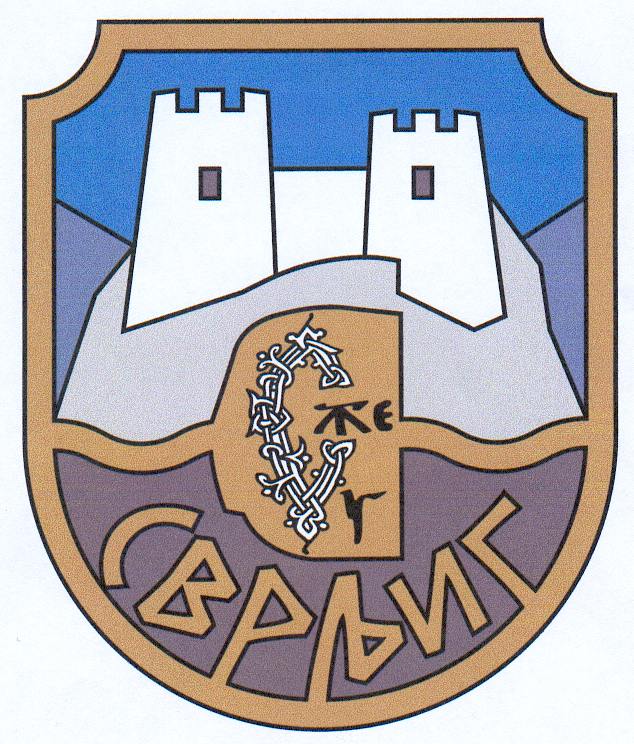 ИНФОРМАТОР О РАДУОПШТИНЕ СВРЉИГАвгуст, 2020.годинеСАДРЖАЈ ИНФОРМАТОРА О РАДУ ОПШТИНЕ СВРЉИГI    СадржајII  Основни подаци о органима општине Сврљиг и ИнформаторуIII Организациона структура општине Сврљиг  IV  Опис функција старешина       	Председник општине      	Скупштина општине СврљигОпштинско веће општине СврљигОпштинска управа Општинско правобранилаштво V  Опис правила у вези са јавношћу радаVI  Списак најчешће тражених информација одјавног значајаVII  Опис надлежности, овлашћења и обавезаVIII  Опис поступања у оквиру надлежности, овлашћења и обавезаIX   Навођење прописаX   Услуге које орган пружа заинтересованим лицимаXI  Поступак ради пружања услугаXII  Преглед података о пруженим услугама XIII  Подаци о приходима и расходимаXIV  Подаци о јавним набавкамаXV   Подаци о државној помоћиXVI    Подаци о исплаћеним платама, зарадама идругим примањимаXVII   Чување носача информацијаXVIII  Врсте информација у поседуXIX    Врсте информација којима општина Сврљиг омогућаваприступ XX    Информације о подношењу захтева за приступ информацијама од јавног значајаII  ОСНОВНИ ПОДАЦИ О ОРГАНИМА ОПШТИНЕ СВРЉИГ И ИНФОРМАТОРУИнформатор о раду органа општине Сврљиг издаје се за следеће органе општине Сврљиг: Скупштина општине Сврљиг, Председник општине Сврљиг, Општинско веће општине Сврљиг и Општинска управа општине Сврљиг.Назив органа: Oпштина Сврљиг, адреса седишта: Радетова бр. 31, Сврљиг, матични број 07327340, порески идентификациони број: 102025507 и адреса електронске поште одређене за пријем електронских поднесака:  ousvrljig@gmail.com;Име лица које је одговорно за тачност и потпуност података које садржи информатор: одговоран је начелник Општинске управе општине Сврљиг – Дејана Митић;Датум првог објављивања информатора: Информатор о раду органа општине Сврљиг и Општинске управе доступан је и објављен дана 20.02.2014.године на web презентацији општине Сврљиг-  www.svrljig.rs.Датум последње измене или допуне или датум када је извршена последња провера на основу које је закључено да није потребно уносити ни измене ни допуне: Последње ажурирање информатора извршено је фебруара 2019.године;Напомена о месту где се може остварити увид у информатор и набавити штампана копија информатора: Грађани се могу упознати са садржајем информатора, могу добити и штампану копију информатора у општинском услужном центру, улица Радетова бр. 31, Сврљиг, у приземљу зграде.Веб адреса информатора (адреса са које се може преузети електронска копија информатора): -  www.svrljig.rs.III ОРГАНИЗАЦИОНА СТРУКТУРА ОПШТИНЕОргани општине Сврљиг су: - Скупштина општине - Председник  општине - Општинско веће- Општинска управа општинеОРГАНИЗАЦИОНА ШЕМА ОРГАНА ОПШТИНЕ                                                                    Г Р А Ђ А Н И                                                            б и р а ј у				б и р а 	председаваС к у п ш т и н а   о п ш т и н еСкупштина општине је највиши орган општине који врши основне функције локалне власти, утврђене Уставом, законом и статутом.Скупштину општине чине одборници, које бирају грађани на непосредним изборима, тајним гласањем, у складу са законом и статутом општине.Одборници се бирају на четири године.Скупштина општине Сврљиг има 27 одборника у овом сазиву.Председник Скупштине општине Сврљиг је Милан МихајловићE-mail: ousvrljig@gmail.com            Телефон: 018/821-104 локал 110Заменик председника  Скупштине општине Сврљиг је Татјана ЛазаревићE-mail: ousvrljig@gmail.com            Телефон: 018/821-104 локал 110П р е д с е д н и к  о п ш т и н е  С в р љ и гПредседник општине Сврљиг је Мирослав МарковићE-mail: ousvrljig@gmail.comТелефон: 018/821-104 локал 102Председник општине врши извршну функцију у општини.Председник општине председава Општинским већем.Заменик председника општине Сврљиг је Влада ПејчићE-mail: ousvrljig@gmail.comТелефон: 018/821-104 локал 103Заменик председника општине врши извршну функцију у општини.Заменик председника општине је члан Општинског већа по функцији.П о м о ћ н и к   п р е д с е д н и к  о п ш т и н е  С в р љ и гПредседник општине поставља и разрешава своје помоћнике. Председник може имати највише једног  помоћника.Помоћник председника општине Сврљиг није постављен.E-mail: ousvrljig@gmail.comТелефон: 018/821-104 локал 103О п ш т и н с к о   в е ћ еОпштинско веће чине председник општине, заменик председника општине, као и чланови Општинског већа, чији је број утврђен Статутом општине и које бира Скупштина општине на период од четри године.Председник општине је председник Општинског већа.Заменик председника општине је члан Општинског већа по функцији.Чланови Општинског већа су:- Тарзан Асановић- Градимир Милосављевић- Младен Митић- Борислав Миленковић- Игор НиколићО п ш т и н с к о   ј а в н о   п р а в н о б р а н и л а ш т в оOпштинско јавно правобранилаштво је посебан и самосталан орган чија је надлежност регулисана Законом  о  јавном  правобранилаштву  Републике Србије (''Службени гласник РС'', број 43 од 20.7.1991. године). Општински јавни правобранилац није именован. E-mail: ousvrljig@gmail.comТелефон: 018/821-104 локал 108О п ш т и н с к а   у п р а в а Општинском управом, као јединственим органом, руководи начелник.Начелник Општинске управе  је Дејана Митић, дипл.правник.E-mail: ousvrljig@gmail.comТелефон: 018/821-104 локал 104Заменик начелника Општинске управе је Љубиша Стојковић, дипл.правник.E-mail: ousvrljig@gmail.comТелефон: 018/821-104 локал 104Општинска управа има следећа овлашћења и обавезе:припрема нацрте прописа и других аката које доноси Скупштина општине, председник Општине и Општинско веће;извршава одлуке и друге акте Скупштине општине, председника Општине и Општинског већа;решава у управном поступку у првом степену о правима и дужностима грађана, предузећа, установа и других организација у управним стварима из надлежности Општине;обавља послове управног надзора над извршавањем прописа и других општих аката Скупштине општине;извршава законе и друге прописе чије је извршавање поверено Општини;обавља стручне и административно-техничке послове за потребе рада Скупштине општине, председника Општине и Општинског већа.Општинска управа општине Сврљиг има следеће унутрашње јединице:Одељење за буџет и финансијеОдсек за привреду и пољопривредуОдсек за урбанизам, стамбено-комуналне делатности и грађевинарствоОдсек за изградњу, комуналне делатности, пројектовање и надзорОдељење за друштвене делатности и општу управу.Одељење за буџет и финансије у свом саставу има два Одсека и једну службу, и то:1. Одсек за рачуноводство2. Одсек за локалну пореску администрацију3. Служба имовинско-правних пословаОдсек за урбанизам, стамбено-комуналне делатности и грађевинарство у свом саставу има једну службу, и то:Служба за инспекцијске пословеОдељење за буџет и финансијеНачелник Одељења је Марина Савић, дипломирани економиста             E-mail: ousvrljig@gmail.com	Телефон: 018/821-104 локал 105Одсек за привреду и пољопривредуШеф Одсека је Иван Тасић, дипломирани инжењер пољопривреде  E-mail: ousvrljig@gmail.comТелефон: 018/821-104 локал 107Одсек за урбанизам, стамбено-комуналне делатности и грађевинарствоШеф Одсека је Гостана Михајловић, дипломирани инжењер грађевинеE-mail: ousvrljig@gmail.comТелефон: 018/821-104 локал 115Одсек за изградњу, комуналне делатности, пројектовање и надзорШеф Одсека је Сретен Стевановић, специјалиста струковни правник  E-mail: ousvrljig@gmail.comТелефон: 018/821-104 локал 123Одсек за локалну пореску администрацијуE-mail: ousvrljig@gmail.comТелефон: 018/821-104 локал 124IV  ОПИС ФУНКЦИЈА СТАРЕШИНАПредседник Општине Сврљиг је Мирослав Марковић.Председник општине врши извршну функцију у општини.Председник општине председава Општинским већем.Председник општине има следећа овлашћења и обавезе: представља и заступа Општину;предлаже начин решавања питања о којима одлучује Скупштина општине;наредбодавац је за извршење буџета;усмерава и усклађује рад Општинске управе;представља Општинско веће, сазива и води његове седнице;доноси појединачне акте за које је овлашћен законом, овим статутом или одлуком Скупштине општине;врши и друге послове утврђене овим статутом и другим актима Општине.	Председник Општине је одговоран за благовремено достављање података, списа и исправа, када то захтева надлежни орган Републике који врши надзор над радом и актима извршних органа Општине.Заменик председника општине Сврљиг је Влада ПејчићС к у п ш т и н а   о п ш т и н еСкупштина општине је највиши орган општине који врши основне функције локалне власти, утврђене Уставом, законом и статутом.Скупштину општине чине одборници, које бирају грађани на непосредним изборима, тајним гласањем, у складу са законом и статутом општине.Скупштина општине, у складу са законом: доноси Статут општине и пословник Скупштине општине;доноси буџет и усваја завршни рачун буџета;утврђује стопе изворних прихода Општине, као и начин и мерила за одређивање висине локалних такса и накнада;доноси план развоја Општине и појединих делатности;доноси просторни и урбанистичкиплан Општине и програме уређивања грађевинског земљишта;доноси прописе и друге опште актеиз надлежности општине;поставља и разрешава oпштинског правобраниоца;бира и разрешава oпштинског омбудсмана;расписује општински референдум и референдум на делу територије Општине, изјашњава се о предлозима садржаним у грађанској иницијативи и утврђује предлог одлуке о самодоприносу;оснива службе, јавна предузећа, установе, организације утврђене статутом општине и врши надзор над њиховим радом и посебне органе општине;оснива јавна предузећа и друштва капитала за обављање делатности од општег интереса у складу са законом и овим статутом, даје сагласност на законом одређене опште и друге правне акте и радње јавног предузећа, односно друштва капитала,  ради заштите општег интереса;оснива установе и организације у области предшколског образовања и васпитања, основног образовања, културе, социјалне заштите,примарне здравствене заштите, физичке културе, спорта, дечје заштите и туризма, прати и обезбеђује њихово функционисање;именује и разрешава надзорни одбор и директора јавног предузећа чији је оснивач, даје сагласност на статут јавног предузећа и врши друга права оснивача у складу са законом и оснивачким актом;именује и разрешава управни одбор, надзорни одбор и директора установе, организације и службе чији је оснивач и даје сагласност на њихове статуте у складу са законом;бира и разрешава председника Скупштине и заменика председника Скупштине;поставља и разрешава секретара и заменика секретара Скупштине;бира и разрешава председника Општине и, на предлог председника Општине, бира заменика председника Општине и чланове Општинског већа;усваја Кадровски план;уређује услове и начин обављања комуналних делатности, права и обавезе корисника комуналних услуга, обим и квалитет комуналних услуга и начин вршења надзора над обављањем комуналних делатности, оснива јавна предузећа за обављање комуналне делатности, односно поверава обављање тих делатности друштву капитала или предузетнику,прописује опште услове одржавања комуналног реда и мере за њихово спровођење;доноси годишње и средњорочне програме уређивања грађевинског земљишта; одлучује о отуђењу грађевинског земљишта у складу са законом и прописом Општине;доноси локалну стамбену стратегију у складу са Националном стамбеном стратегијом, акциони план за њено спровођење и програме стамбене подршке, може основати јавну стамбену агенцију у складу са законом, као и правно лице за обављање послова од јавног интереса у области становања;уређује коришћење пословног простора који је у јавној својини Општине, уређује висину закупнине пословног простора и врши друге послове у вези са коришћењем пословног простора, у складу са законом и другим актима Општине;уређује критеријуме и поступак давања станова у закуп и њихове куповине;прописује висину закупнине за коришћење стамбених зграда, станова и гаража у јавној својини Општине;ближе уређује коришћење, одржавање и управљање стварима у јавној својини Општине;уређује ближе услове за обављање такси превоза путника; доноси програме коришћења и заштите природних вредности и програме заштите животне средине, односно локалне акционе и санационе планове, у складу са стратешким документима и интересима и специфичностима Општине и утврђује посебну накнаду за заштиту и унапређење животне средине;доноси годишњи програм заштите, уређења и коришћења пољопривредног земљишта, утврђује противерозионе мере и њихово спровођење, одлучује о привођењу пашњака другој култури;доноси програм развоја туризма у складу са Стратегијом; утврђује висину боравишне таксе на територији Општине;доноси локални акциони план за борбу против корупције на нивоу Општине и образује стално радно тело за праћење спровођења локалног акционог плана;доноси програм контроле и смањења популације напуштених паса и мачака, уређује држање и заштиту домаћих животиња и кућних љубимаца, у складу са законом;доноси оперативни план за воде II реда, одређује место и начин коришћења воде за рекреацију, укључујући и купање; доноси акциони план за спровођење Националне стратегије за младе на територији Општине, оснива канцеларију за младе;доноси програм и план енергетске ефикасности;одлучује о прибављању и отуђењу непокретности у јавној својини Општине, заснивању хипотеке на непокретностима у јавној својини Општине, као и о преносу права својине на другог носиоца права јавне својине; одлучује о улагању ствари у јавној својини Општине и права у капитал јавног предузећа и друштва капитала чији је оснивач, у складу са законом;одлучује о преносу права коришћења на стварима у својини Општине, установама, јавним агенцијама и другим организацијама чији је оснивач Општина;одлучује о давању концесије када су јавна тела и предмет концесије у надлежности Општине, даје сагласност на коцесиони акт;даје сагласност и усваја предлог пројекта јавно-приватног партнерства, даје сагласност на нацрт јавног уговора у пројекту јавно-приватног партнерства и даје овлашћење председнику Општине да потпише јавни уговор у име Општине;образује Штаб за ванредне ситуације, доноси план и програм развоја система заштите и спасавања;доноси План одбране Општине који је саставни део Плана одбране Републике Србије, усклађује припреме за одбрану правних лица у делатностима из надлежности Општине са Планом одбране Републике Србије, доноси одлуку о организовању и функционисању цивилне заштите опште намене;42)образује робне резерве и утврђује њихов обим и структуру; утврђује општинске таксе и друге локалне приходе који Општини припадају по закону;утврђује висину доприноса за уређивање грађевинског земљишта;утврђује накнаду за комуналне услуге и даје сагласност на  одлуку о промени цена комуналних услуга, у складу са законом;утврђује критеријуме и поступак за регресирање трошкова боравка у предшколској установи за децу из материјално угрожених породица;доноси акт о јавном задуживању Општине, у складу са законом којим се уређује јавни дуг;прописује радно време угоститељских, трговинских и занатских објеката;даје мишљење о републичком и регионалном просторном плану;оснива стална и повремена радна тела за разматрање питања из њене надлежности, која су утврђена Пословником Скупштине;именује изборну комисију за спровођење избора за одборнике скупштине општине, у складу са законом;подноси иницијативу за покретање поступка оснивања, укидања или промене територије Општине;предлаже Влади Републике Србије утврђивање јавног интереса за експропријацију у корист Општине;даје мишљење о законима којима се уређују питања од интереса за локалну самоуправу;разматра извештај о раду и даје сагласност на програм рада корисника буџета;одлучује о сарадњи и удруживању са градовима и општинама, удружењима, хуманитарним и другим организацијама; информише јавност о свом раду;покреће поступак за оцену уставности и законитости закона или другог општег акта Републике Србије којим се повређује право на локалну самоуправу;организује службу правне помоћи грађанима;уређује организацију и рад мировних већа;утврђује празник Општине; даје сагласност на употребу имена, грба и другог обележја Општине; уређује поступак, услове и критеријуме за додељивање јавних признања и почасних звања које додељује Општина и одлучује о додели јавних признања и почасних звања;одлучује о називима улица, тргова, градских четврти, заселака и других делова насељених места;разматра и усваја годишње извештаје о раду јавних предузећа, установа и других јавих служби чији је оснивач или већински власник општина;разматра извештај о раду општинског правобраниоца, разматра извештај о раду општинског омбудсмана;усваја Етички кодекс понашања функционера (у даљем тексту: Етички кодекс);доноси мере и усваја препоруке за унапређење људских и мањинских права;обавља и друге послове утврђене законом и овим статутом.Председник Скупштине општине организује рад Скупштине општине, сазива и председава њеним седницама, остварује сарадњу са председником Општине и Општинским већем, стара се о остваривању јавности рада, потписује акта која Скупштина општине доноси и обавља друге послове утврђене Статутом и пословником Скупштине општине.Председник Скупштине општине Сврљиг је Милан Михајловић.Заменик председника Скупштине општине Сврљиг је Татјана Лазаревић.Секретар Скупштине општине Сврљиг је Бојана Голубовић, дипломирани правник.П о м о ћ н и к   п р е д с е д н и к а  о п ш т и н е  С в р љ и гПомоћник председника Општине покреће иницијативе, предлаже пројекте и даје мишљења у вези са питањима која су од значаја за развој Општине у областима за које је постављен и врши и друге послове по налогу председника Општине.Председник Општине поставља и разрешава помоћника, који обавља послове најдуже док траје дужност председника општине. О п ш т и н с к о   в е ћ еОпштинско веће чине председник општине, заменик председника општине, као  и пет чланова Општинског већа.Председник општине је председник Општинског већа.Општинске веће из своје надлежности:предлаже Статут, буџет и друге одлуке и акте које доноси Скупштина;непосредно извршава и стара се о извршавању одлука и других аката Скупштине општине;доноси одлуку о привременом финансирању у случају да Скупштина општине не донесе буџет пре почетка фискалне године;врши надзор над радом Општинске управе, поништава или укида акте Општинске управе који нису у сагласности са законом, статутом и другим општим актом или одлуком које доноси Скупштина општине;решава у управном поступку у другом степену о правима и обавезама грађана, предузећа и установа и других организација у управним стварима из надлежности Општине;прати реализацију програма пословања и врши координацију рада јавних предузећа чији је оснивач Општина;предлаже акта које доноси Скупштина општине ради заштите општег интереса у јавном предузећу и друштву капитала чији је оснивач Општина;одлучује решењем о употреби средстава текуће и сталне буџетске резерве;доноси интерни акт о јавним набавкама и План јавних набавки у складу са одлуком о буџету и финансијским планом;стара се о извршавању поверених надлежности из оквира права и дужности Републике;поставља и разрешава начелника Општинске управе;доноси Процену угрожености и План заштите и спасавања у ванредним ситуацијама и План заштите од удеса;подноси тромесечни извештај о раду јавних предузећа Скупштини општине;прати реализацију програма пословања и врши координацију рада  јавних предузећа чији је оснивач;образује жалбену комисију;образује стручна саветодавна радна тела за поједине послове из своје надлежности; информише јавност о свом раду;доноси пословник о раду на предлог председника Општине;врши и друге послове у складу са законом.Одлуку из тачке 3) овог члана, Општинско веће доноси већином гласова од укупног броја чланова Општинског већа.Чланови Општинског већа су:- Тарзан Асановић- Градимир Милосављевић- Младен Митић- Борислав Миленковић- Игор НиколићО п ш т и н с к о   ј а в н о   п р а в н о б р а н и л а ш т в оOпштинско јавно правобранилаштво је посебан и самосталан орган чија је надлежност регулисана Законом  о  јавном  правобранилаштву  Републике Србије (''Службени гласник РС'', број 43 од 20.7.1991. године). Јавно правобранилаштво по Закону о јавном правобранилаштву и другим републичким прописима и прописима Скупштине општине Сврљиг, заступа општину и њене органе, месне заједнице, општинске фондове који имају својство правног лица и предузећа и установе која се финансирају из средстава буџета. Ове органе и организације правобранилаштво заступа пред редовним и Привредним судовима, органима управе и другим органима, увек када је потребно да се штите имовинска права и имовински интереси субјеката које заступа тј. сваки пут када дође до имовинско-правних спорова између  напред наведених субјеката и других правних и физичких лица. Поред тога, правобранилаштво има и поједина посебна овлашћења из Закона о становању, Закона о промету непокретности и права, Закона о експропријацији, Закона о национализацији и Закона о начину и условима признавања права и враћању земљишта које је прешло у друштвену својину по основу пољопривредног земљишног фонда и конфискацијом због неизвршених обавеза из обавезног откупа пољопривредних производа.Општински јавни правобранилац није именован.E-mail: ousvrljig@gmail.comТелефон: 018/821-104 локал 108О п ш т и н с к а   у п р а в аОпштинском управом, као јединственим органом, руководи начелник. Начелник Општинске управе је Дејана Митић, дипломирани правник.Начелник Општинске управе представља Општинску управу, организује и обезбеђује ефикасно извршавање послова и задатака, доноси акта за која је законом и другим прописима овлашћен, даје потребна упутства за рад и стара се о унапређењу метода рада, стара се о обезбеђењу средстава за рад Општинске управе и о њиховом законитом коришћењу, подноси извештај, даје податке и обавештава Скупштину општине, Председника општине и Општинско веће о свим питањима из делокруга рада Општинске управе, учествује у изради одговарајућих докумената, извештаја и анализа који су од посебног значаја за Скупштину општине, Председника општине и Општинско веће, решава у складу са законом и другим прописима о правима, дужностима и одговорностима радника у извршавању послова и задатака.Припрема предлоге одлука и осталих аката, извештаје, информације, анализе и остале материјале за потребе Скупштине општине, Председника општине и Општинског већа везане за делокруг рада Општинске управе.Одговоран је за законито, благовремено и правилно обављање поверених послова.Начелник Општинске управе има заменика, који га замењује у случају његове одсутности и спречености да обавља своју дужност. Заменик начелника Општинске управе је Љубиша Стојковић, дипломирани правник.Начелник ОдељењаРадом Одељења Општинске управе руководи начелник.Начелник организује, обједињује и усмерава рад у одељењу, врши распоред послова на поједине извршиоце и стара се о њиховом извршавању.Одговоран је за законито, благовремено и правилно обављање послова из делокруга рада Одељења, извршавање закона и других прописа Републике, као и општих и појединачних акта Скупштине општине, Председника општине и Oпштинског већа који су стављени у надлежност Одељења, поштовање рокова и припрему материјала. Доноси решења и друге акте из надлежности Одељења, обавља и друге послове по овлашћењу начелника Општинске управе.Шеф Одсека Радом Одсека руководи шеф Одсека. Шеф Одсека програмира, организује и координира извршавање послова Одсека у сарадњи са начелником Општинске управе и непосредно учествује у обављању послова Одсека, стара се о благовременом и квалитетном обављању свих послова Одсека, води евиденцију о присутности на раду радника, обавља и друге послове по налогу начелника Општинске управе.Одговоран је за законито, благовремено и правилно обављање послова из делокруга рада Одсека, извршавање закона и других прописа Републике, као и општих и појединачних акта Скупштине општине, Председника општине и Oпштинског већа који су стављени у надлежност Одсека, поштовање рокова и припрему материјала. 	Доноси решења и друге акте из надлежности Одсека, обавља и друге послове по овлашћењу начелника Општинске управе.V ОПИС ПРАВИЛА У ВЕЗИ СА ЈАВНОШЋУ РАДАПорески идентификациони број: 102025507Радно време: Радно време Председника општине је од 07,00 до 15,00 часова.Радно време Општинске управе Сврљиг:Радна недеља износи пет радних дана, пуно радно време је 40 сати у радној недељи. Распоред радног времена у оквиру радне недеље одређује начелник Општинске управе, тако да радни дан по правилу траје осам сати.Запослени у Општинској управи општине Сврљиг раде једнократно.Радно време почиње у 07,00 часова, а завршава се у 15,00 часова. Пауза је од 08,30 часова до 09,00 часоваФизичка и електронска адреса и контакт телефони државног органа и организационих јединица, као и службеника овлашћених за поступање по захтевима за приступ информацијама од јавног значаја:Општина Сврљиг, улица Радетова 31, 18360 Сврљиг, E-mail: ousvrljig@gmail.com, web  презентација: www.svrljig.rs,  телефон: 018/821-104 и 018/821-018. Контакт телефони организационих јединица и руководилаца наведени су у поглављу III овог Информатора.ОВЛАШЋЕНО ЛИЦЕ за поступање по захтеву за слободан приступ информацијама од јавног значаја је:Дејана Митић, дипл. правникE-mail:ousvrljig@gmail.comТелефон: 018/821-104 локал 104Изглед и опис поступка за добијање идентификационих обележја за праћење рада органа:Потребно је да се поднесе образложени захтев начелнику Општинске управе.Изглед идентификационих обележја запослених у органу, који могу доћи у додир са грађанима по природи свог посла или линк ка месту где се она могу видети:У плану је да се израде идентификациона обележја за наведена лица.Опис приступачности просторија за рад државног органа и његових организационих јединица лицима са инвалидитетом:Главни улаз у зграду Општинске управе је у нивоу улице (у приземљу, без иједног степеника) тако да се директно са главног улаза несметано улази у општински услужни центар.Могућност присуства седницама државног органа, начин упознавања са временом и местом одржавања седница и других активности државног органа на којима је дозвољено присуство грађана и опис поступка за добијање одобрења за присуствовање седницама и другим активностима државног органа , уколико је такво одобрење потребно:Извод из Статута општине Сврљиг („Службени лист града Ниша“, бр. 21/2019):„ Седнице Скупштине општине су јавне“.За јавност рада Скупштине општине одговоран је председник Скупштине општине. Позиви и материјал за седнице Скупштине општине достављају се средствима информисања ради упознавања јавности. Седницама Скупштине општине могу присуствовати представници средстава јавног информисања, овлашћени представници предлагача, као и друга заинтересована лица, у складу са пословником Скупштине општине. 	У случају да не постоји могућност да сви заинтересовани присуствују седници Скупштине, председник Скупштине ће одлучити коме ће омогућити присуство седници полазећи од редоследа пријављивања и интереса пријављених за тачке на дневном реду. Скупштина општине може одлучити да седница Скупштине не буде јавна из разлога безбедности и других разлога утврђених законом.“Председник општине информише јавност о свом раду давањем саопштења за јавност, одржавањем конференција за штампу, давањем интервјуа, објављвањем информација на званичној веб презентацији општине.Општинско веће обавештава јавност о свом раду и донетим актима, као и о значајнијим питањима која разматра или ће разматрати – давањем саопштења за јавност, одржавањем конференција за штампу, давањем интервјуа, објављивањем информација путем интернета и на други погодан начин.Приликом разматрања важнијих питања, Веће на седници одређује начин на који ће о томе бити обавештена јавност.Општинска управа обезбеђује јавност рада давањем информација средствима јавног информисања, издавањем службених информација и обезбеђивањем услова за несметано обавештавање јавности о обављању послова из свог делокруга и о свим променама које су у вези са организацијом и делокругом рада, распоредом радног времена и др.Начелник Општинске управе даје информације о раду Општинске управе средствима јавног информисања, а може овластити и друго запослено лице да то чини у име Општинске управе.Општинска управа може ускратити давање информација ако њихова садржина представља државну, војну, службену или пословну тајну.О ускраћивању информација или других података и чињеница одлучује начелник Општинске управе.Допуштеност аудио и видео снимања објеката које користи државни орган и активности државног органа:Потребно је поднети образложени захтев начелнику Општинске управе.Сва аутентична тумачења, стручна мишљења и правни ставови у вези са прописима, правилима и одлукама из ове тачке:Податак не постоји.VI СПИСАК НАЈЧЕШЋЕ ТРАЖЕНИХ ИНФОРМАЦИЈА ОД ЈАВНОГ ЗНАЧАЈАУ 2019.години најчешће тражене информације од јавног значаја су се односиле на податке везане за износ средстава додељених по јавним конкурсима, податке о утрошеним средствима буџета, јавним набавкама.Захтеви су поднети писаним путем и сви су позитивно решени.VII ОПИС НАДЛЕЖНОСТИ, ОВЛАШЋЕЊА И ОБАВЕЗАПредседник општинеПредседник општине врши извршну функцију у општини.Председник општине председава Општинским већем.Председник општине има следећа овлашћења и обавезе: представља и заступа Општину;предлаже начин решавања питања о којима одлучује Скупштина општине;наредбодавац је за извршење буџета;усмерава и усклађује рад Општинске управе;представља Општинско веће, сазива и води његове седнице;доноси појединачне акте за које је овлашћен законом, овим статутом или одлуком Скупштине општине;врши и друге послове утврђене овим статутом и другим актима Општине.	Председник Општине је одговоран за благовремено достављање података, списа и исправа, када то захтева надлежни орган Републике који врши надзор над радом и актима извршних органа Општине.Општинско већеОпштинско веће чине председник Општине, заменик председника Општине, као  и пет чланова Општинског већа.Председник Општине је председник Општинског већа.Заменик председника Општине је члан Општинског већа по функцији.Број чланова Општинског већа, које Скупштина општине бира на предлог председника општине, не може бити већи од 9.Општинско веће:Општинске веће из своје надлежности:предлаже Статут, буџет и друге одлуке и акте које доноси Скупштина;непосредно извршава и стара се о извршавању одлука и других аката Скупштине општине;доноси одлуку о привременом финансирању у случају да Скупштина општине не донесе буџет пре почетка фискалне године;врши надзор над радом Општинске управе, поништава или укида акте Општинске управе који нису у сагласности са законом, статутом и другим општим актом или одлуком које доноси Скупштина општине;решава у управном поступку у другом степену о правима и обавезама грађана, предузећа и установа и других организација у управним стварима из надлежности Општине;прати реализацију програма пословања и врши координацију рада јавних предузећа чији је оснивач Општина;предлаже акта које доноси Скупштина општине ради заштите општег интереса у јавном предузећу и друштву капитала чији је оснивач Општина;одлучује решењем о употреби средстава текуће и сталне буџетске резерве;доноси интерни акт о јавним набавкама и План јавних набавки у складу са одлуком о буџету и финансијским планом;стара се о извршавању поверених надлежности из оквира права и дужности Републике;поставља и разрешава начелника Општинске управе;доноси Процену угрожености и План заштите и спасавања у ванредним ситуацијама и План заштите од удеса;подноси тромесечни извештај о раду јавних предузећа Скупштини општине;прати реализацију програма пословања и врши координацију рада  јавних предузећа чији је оснивач;образује жалбену комисију;образује стручна саветодавна радна тела за поједине послове из своје надлежности; информише јавност о свом раду;доноси пословник о раду на предлог председника Општине;врши и друге послове у складу са законом.Одлуку из тачке 3) овог члана, Општинско веће доноси већином гласова од укупног броја чланова Општинског већа.Скупштина општинеСкупштина општине је највиши орган општине који врши основне функције локалне власти, утврђене Уставом, законом и статутом.Скупштину општине чине одборници, које бирају грађани на непосредним изборима, тајним гласањем, у складу са законом и статутом општине.Скупштина општине, у складу са законом: Скупштина општине, у складу са законом: 1)  доноси Статут општине и пословник Скупштине општине;доноси буџет и усваја завршни рачун буџета;утврђује стопе изворних прихода Општине, као и начин и мерила за одређивање висине локалних такса и накнада;доноси план развоја Општинеи појединих делатности;доноси просторни и урбанистичкиплан Општине и програме уређивања грађевинског земљишта;доноси прописе и друге опште актеиз надлежности општине;поставља и разрешава oпштинског правобраниоца;бира и разрешава oпштинског омбудсмана;расписује општински референдум и референдум на делу територије Општине, изјашњава се о предлозима садржаним у грађанској иницијативи и утврђује предлог одлуке о самодоприносу;оснива службе, јавна предузећа, установе, организације утврђене статутом општине и врши надзор над њиховим радом и посебне органе општине;оснива јавна предузећа и друштва капитала за обављање делатности од општег интереса у складу са законом и овим статутом, даје сагласност на законом одређене опште и друге правне акте и радње јавног предузећа, односно друштва капитала,  ради заштите општег интереса;оснива установе и организације у области предшколског образовања и васпитања, основног образовања, културе, социјалне заштите,примарне здравствене заштите, физичке културе, спорта, дечје заштите и туризма, прати и обезбеђује њихово функционисање;именује и разрешава надзорни одбор и директора јавног предузећа чији је оснивач, даје сагласност на статут јавног предузећа и врши друга права оснивача у складу са законом и оснивачким актом;именује и разрешава управни одбор, надзорни одбор и директора установе, организације и службе чији је оснивач и даје сагласност на њихове статуте у складу са законом;бира и разрешава председника Скупштине и заменика председника Скупштине;поставља и разрешава секретара и заменика секретара Скупштине;бира и разрешава председника Општине и, на предлог председника Општине, бира заменика председника Општине и чланове Општинског већа;усваја Кадровски план;уређује услове и начин обављања комуналних делатности, права и обавезе корисника комуналних услуга, обим и квалитет комуналних услуга и начин вршења надзора над обављањем комуналних делатности, оснива јавна предузећа за обављање комуналне делатности, односно поверава обављање тих делатности друштву капитала или предузетнику,прописује опште услове одржавања комуналног реда и мере за њихово спровођење;доноси годишње и средњорочне програме уређивања грађевинског земљишта; одлучује о отуђењу грађевинског земљишта у складу са законом и прописом Општине;доноси локалну стамбену стратегију у складу са Националном стамбеном стратегијом, акциони план за њено спровођење и програме стамбене подршке, може основати јавну стамбену агенцију у складу са законом, као и правно лице за обављање послова од јавног интереса у области становања;уређује коришћење пословног простора који је у јавној својини Општине, уређује висину закупнине пословног простора и врши друге послове у вези са коришћењем пословног простора, у складу са законом и другим актима Општине;уређује критеријуме и поступак давања станова у закуп и њихове куповине;прописује висину закупнине за коришћење стамбених зграда, станова и гаража у јавној својини Општине;ближе уређује коришћење, одржавање и управљање стварима у јавној својини Општине;уређује ближе услове за обављање такси превоза путника; доноси програме коришћења и заштите природних вредности и програме заштите животне средине, односно локалне акционе и санационе планове, у складу са стратешким документима и интересима и специфичностима Општине и утврђује посебну накнаду за заштиту и унапређење животне средине;доноси годишњи програм заштите, уређења и коришћења пољопривредног земљишта, утврђује противерозионе мере и њихово спровођење, одлучује о привођењу пашњака другој култури;доноси програм развоја туризма у складу са Стратегијом; утврђује висину боравишне таксе на територији Општине;доноси локални акциони план за борбу против корупције на нивоу Општине и образује стално радно тело за праћење спровођења локалног акционог плана;доноси програм контроле и смањења популације напуштених паса и мачака, уређује држање и заштиту домаћих животиња и кућних љубимаца, у складу са законом;доноси оперативни план за воде II реда, одређује место и начин коришћења воде за рекреацију, укључујући и купање; доноси акциони план за спровођење Националне стратегије за младе на територији Општине, оснива канцеларију за младе;доноси програм и план енергетске ефикасности;одлучује о прибављању и отуђењу непокретности у јавној својини Општине, заснивању хипотеке на непокретностима у јавној својини Општине, као и о преносу права својине на другог носиоца права јавне својине; одлучује о улагању ствари у јавној својини Општине и права у капитал јавног предузећа и друштва капитала чији је оснивач, у складу са законом;одлучује о преносу права коришћења на стварима у својини Општине, установама, јавним агенцијама и другим организацијама чији је оснивач Општина;одлучује о давању концесије када су јавна тела и предмет концесије у надлежности Општине, даје сагласност на коцесиони акт;даје сагласност и усваја предлог пројекта јавно-приватног партнерства, даје сагласност на нацрт јавног уговора у пројекту јавно-приватног партнерства и даје овлашћење председнику Општине да потпише јавни уговор у име Општине;образује Штаб за ванредне ситуације, доноси план и програм развоја система заштите и спасавања;доноси План одбране Општине који је саставни део Плана одбране Републике Србије, усклађује припреме за одбрану правних лица у делатностима из надлежности Општине са Планом одбране Републике Србије, доноси одлуку о организовању и функционисању цивилне заштите опште намене;42)образује робне резерве и утврђује њихов обим и структуру; утврђује општинске таксе и друге локалне приходе који Општини припадају по закону;утврђује висину доприноса за уређивање грађевинског земљишта;утврђује накнаду за комуналне услуге и даје сагласност на  одлуку о промени цена комуналних услуга, у складу са законом;утврђује критеријуме и поступак за регресирање трошкова боравка у предшколској установи за децу из материјално угрожених породица;доноси акт о јавном задуживању Општине, у складу са законом којим се уређује јавни дуг;прописује радно време угоститељских, трговинских и занатских објеката;даје мишљење о републичком и регионалном просторном плану;оснива стална и повремена радна тела за разматрање питања из њене надлежности, која су утврђена Пословником Скупштине;именује изборну комисију за спровођење избора за одборнике скупштине општине, у складу са законом;подноси иницијативу за покретање поступка оснивања, укидања или промене територије Општине;предлаже Влади Републике Србије утврђивање јавног интереса за експропријацију у корист Општине;даје мишљење о законима којима се уређују питања од интереса за локалну самоуправу;разматра извештај о раду и даје сагласност на програм рада корисника буџета;одлучује о сарадњи и удруживању са градовима и општинама, удружењима, хуманитарним и другим организацијама; информише јавност о свом раду;покреће поступак за оцену уставности и законитости закона или другог општег акта Републике Србије којим се повређује право на локалну самоуправу;организује службу правне помоћи грађанима;уређује организацију и рад мировних већа;утврђује празник Општине; даје сагласност на употребу имена, грба и другог обележја Општине; уређује поступак, услове и критеријуме за додељивање јавних признања и почасних звања које додељује Општина и одлучује о додели јавних признања и почасних звања;одлучује о називима улица, тргова, градских четврти, заселака и других делова насељених места;разматра и усваја годишње извештаје о раду јавних предузећа, установа и других јавих служби чији је оснивач или већински власник општина;разматра извештај о раду општинског правобраниоца, разматра извештај о раду општинског омбудсмана;усваја Етички кодекс понашања функционера (у даљем тексту: Етички кодекс);доноси мере и усваја препоруке за унапређење људских и мањинских права;обавља и друге послове утврђене законом и овим статутом.Председник Скупштине општине организује рад Скупштине општине, сазива и председава њеним седницама, остварује сарадњу са председником Општине и Општинским већем, стара се о остваривању јавности рада, потписује акта која Скупштина општине доноси и обавља друге послове утврђене Статутом и пословником Скупштине општине.О п ш т и н с к о       п р а в о б р а н и л а ш т в оОпштински правобранилац се поставља на четири године и не може бити поново постављен. За јавног правобраниоца може бити постављено лице које испуњава опште услове за рад у државним органима, које је дипломирани правник са положеним правосудним испитом и има најмање 8 година радног искуства на пословима правне струке. Општински правобранилац за свој рад и рад Општинског правобранилаштва одговара Скупштини општине.Поред старања о заштити имовинских интереса субјеката које по закону заступа, правобранилаштво има и уставну обавезу да се стара  да у свим тим поступцима и грађани  и њихова удружења остваре своја права. Та права штите се како кроз формално прописане поступке, тако и кроз непосредне контакте и давање  правних савета и мишљења.Општинска управаНачелник Општинске управе општине Сврљиг је Дејана Митић, дипл.правникE-mail:ousvrljig@gmail.comТелефон: 018/821-104 локал 104Заменик начелника Општинске управе општине Сврљиг је Љубиша Стојковић, дипл.правник.E-mail: ousvrljig@gmail.comТелефон: 018/821-104 локал 106Општинска управа:припрема нацрте прописа и других аката које доноси Скупштина општине, председник Општине и Општинско веће;извршава одлуке и друге акте Скупштине општине, председника Општине и Општинског већа;решава у управном поступку у првом степену о правима и дужностима грађана, предузећа, установа и других организација у управним стварима из надлежности Општине;обавља послове управног надзора над извршавањем прописа и других општих аката Скупштине општине;извршава законе и друге прописе чије је извршавање поверено Општини;обавља стручне и административно-техничке послове за потребе рада Скупштине општине, председника Општине и Општинског већа.Општинском управом руководи начелник.Начелника Општинске управе поставља Општинско веће, на основу јавног огласа, на пет година.Начелник Општинске управе има заменика, који се поставља на исти начин.Организација, делокруг и начин рада Општинске управе општине Сврљиг уређена су Одлуком о општинској управи општине Сврљиг, коју доноси Скупштина општине.У Општинској управи општине Сврљиг образоване су следеће унутрашње организационе јединице:Одељење за буџет и финансије, које се састоји од два Одсека и једне Службе, и то:Одсек за рачуноводствоОдсек за локалну пореску администрацијуСлужба за имовинско-правне пословеОдсек за привреду и пољопривредуОдсек за урбанизам, стамбено-комуналне делатности и грађевинарство, који у свом саставу има једну службу, и то:-Служба за инспекцијске послове4)  Одсек за изградњу, комуналне делатности, пројектовање и надзор5)  Одељење за друштвене делатности и општу управу.Одељење за буџет и финансијеНачелник Одељења је Марина Савић, дипломирани економистаE-mail:ousvrljig@gmail.comТелефон: 018/821-104 локал 105 Одељење за буџет и финансије обавља послове који се односе на: послове из области финансија, билансирање јавних прихода и јавних расхода општинског буџета; припрема одлуке о буџету, допунски буџет; припрема одлука и решења у вези извршења буџета; макроекономска и фискална анализа јавних прихода у функцији  финансирања директног и индиректних корисника буџета; праћење и евидентирање података о кретању прихода и расхода; послове трезора општине, планирање и управљање готовинским средствима; контролу расхода буџета; буџетско рачуноводство и извештавање на нивоу Главне књиге трезора; финансијскорачуноводствене послове директног и индиректних корисника; консолидовани завршни рачун буџета; контролу новчаних докумената; благајничко пословање; вођење пословних књига; усаглашавање потраживања и обавеза; обрачун и исплату зарада и накнада; послове ликвидације рачуна; евиденцију уплата по основу закупа земљишта и пословног простора; утврђивање, контрола и наплата локалних јавних прихода; пореска контрола и пореско рачуноводство; евиденцију непокретности, давање у закуп земљишта и пословног простора; експропријација, комасација и враћање земљишта, промет земљишта и зграда; остали послови у складу са законом и другим прописима. У оквиру Одељења формирни су:а) Одсек за рачуноводство	б) Одсек за локалну пореску администрацију	в) Служба за имовинско-правне послове а) Одсек за рачуноводство	Одсек за рачуноводство обавља послове који се односе на: припрему и извршење буџета  и израду завршног рачуна општине; финансијско планирање; праћење остваривања јавних прихода буџета; контола расхода, управљање готовином и дугом; буџетско рачуноводство и извештавање; послове општинског трезора и  консолидованог рачуна трезора; организацију финансијских и рачуноводствених послова буџета; инспекцијски надзор над коришћењем буџетских средстава; ликвидатуру у области друштвене бриге о деци и борачко-инвалидске заштите; друге послове у складу са законом и другим прописима.б) Одсек за локалну пореску администрацијуE-mail: ousvrljig@gmail.comТелефон: 018/821-104 локал 124	Одсек за локалну пореску администрацију обавља послове који се односе на: утврђивање локалних јавних прихода; пореску контролу локалних јавних прихода; редовну и принудну наплату локалних јавних прихода; пореску евиденцију и пореско рачуноводство; праћење извршавања уговорних обавеза по основу закупа земљишта и        пословног простора; редовна и принудна наплата прихода по основу давања у закуп земљишта и пословног простора; друге послове у складу са законом и другим прописима.в)  Служба за имовинско-правне послове:Извршилац посла: Мариола Гагић, дипл.правникE-mail:ousvrljig@gmail.comТелефон: 018/821-104 локал 119Служба за имовинско правне послове и пословни простор обавља послове који се односе на: евиденцију, заштиту и очување непокретности општине и давање у закуп                земљишта и пословног простора; изузимање грађевинског земљишта; експропријацију, комасацију, враћање земљишта, промет земљишта и зграда; управно-правни послови у стамбеној области; управљање и старање о општинском стамбеном простору; друге послове у складу са законом и другим прописимаОдсек за привреду и пољопривредуШеф Одсека је Иван Тасић, дипломирани инжењер пољопривредеE-mail:ousvrljig@gmail.comТелефон: 018/821-104 локал 107Одсек за привреду и пољопривреду у оквиру своје надлежности обавља послове који се односе на: реализацију развојних пројеката од интереса за општину, представљање инвестиционих потенцијала општине и реализацију активности на привлачењу инвестиција; израда нормативних и других акта из области локалног економског развоја; старање о укупном привредном развоју општине; обављање управних и стручних послова у области привреде; подстицање и старање  о развоју туризма, старих заната, пољопривреде и осталих привредних грана; обављање пoслова категоризације туристичких објеката у складу са законом; вођење поступка промене намене пољопривредног у грађевинско земљиште; израда годишњег програма развоја пољопривреде и руралног развоја; израду годишњег програма заштите, уређења и коришћења пољопривредног земљишта у државној својини; спровођење поступка давања у закуп пољопривредног земљишта у државној својини; израду општих и оперативних планова заштите од елементарних непогода; извештавање о пољопривредној производњи (сетва, жетва, јесењи радови); информисање индивидуалних пољопривредних произвођача и регистрованих пољопривредних газдинстава о актуелностима везаним за пољопривреду; утврђивање  водопривредних  услова на територији општине; издавање водопривредних сагласности и водопривредних дозвола за објекте и радове у складу са законским овлашћењима општина;  подстицање предузетништва, малих и средњих предузећа у складу са законом и одлукама Скупштине општине; давање информација и пружање техничке помоћи правним лицима при реализацији пројеката, државних субвенција и кредита; обављање административних послова за Агенцију за привредне регистре и пружање помоћи локалним привредницима у регистрацији и пререгистрацији организационих облика; израда базе података, праћење, анализа и давање извештаја о стању и кретању привредних активности на територији општине; израду пројекције будућих кретања и предлагање стратегије за даљи развој; успостављање привредних контаката и старање о привлачењу нових инвеститора у општину; обављање стручних, административних, техничких и других послова на вођењу, координирању и сервисирању послова из области економског развоја општине; представљање могућности и услова за улагање у општину; организацију и учешће општине на разним промотивним манифестацијама, сајмовима и привредним изложбама; одржавање редовних контакта са републичким и другим институцијама које се баве унапређењем економског развоја и привлачењем инвестиција; представљања општине на регионалном, државном и међународном нивоу у активностима везаним за локални економски развој; креирање и организацију тренинг програма у складу са потребама привреде; сарадњу са Националном службом за запошљавање (НСЗ) у реализацији мера активне политике запошљавања; успостављљања контаката са међународним организацијама и донаторима; истраживање могућности за финасирање развојних програма;  припремање нацрта одлука из своје надлежности; припремање нацрта стратегија и програме развоја општине; спроводи поступке јавних набавки и набавки на које се закон не примењује, води евиденцију о поступцима, израђује кварталне извештаје, као и друге послове из ове области. Одсек спроводи поступке процене утицаја, процене утицаја затеченог стања и ажурирање студија о процени утицаја на животну средину;   поступа као заинтересовани орган код поступака процене утицаја пред надлежним органом аутономне покрајине и пред надлежним министарством; врши оцену и даје сагласност на извештаје о стратешкој процени утицаја; обавља послове везане за заштиту ваздуха и заштиту од буке; издаје дозволе за сакупљање, транспорт, складиштење, третман и одлагање инертног и неопасног отпада; издаје интегрисане дозволе; врши ревизију издатих интегрисаних дозвола и ревизију услова у интегрисаној дозволи; издаје дозволе за обављање делатности промета и коришћења нарочито опасних хемикалија; припрема програме заштите животне средине и локалне акционе и санационе планове; сарађује са удружењима и организацијама цивилног сектора; спроводи активности за јачање свести о потреби заштите животне средине; припрема годишње извештаје и обавештава јавност о стању животне средине; води евиденције и доставља податке Агенцији за заштиту животне средине и министарству; врши послове заштите и унапређења природних добара и обавља друге послове везане за заштиту животне средине.Одсек за урбанизам, стамбене делатности и грађевинарствоШеф Одсека је Гостана Михајловић, дипломирани инжењер грађевинеE-mail:ousvrljig@gmail.comТелефон: 018/821-104 локал 115Одсек за урбанизам, стамбене послове и грађевинарство обавља послове који се односе на:  издавање извода из урбанистичких планова; издавање информација о локацији  и локацијских услова; прибављање услова за пројектовање и прикључење на комуналну инфраструктуру; прибављање других посебних услова од јавних предузећа, привредних друштава и установа имаоца јавних овлашћења,  неопходних за израду локацијских услова зависно од намене објекта; давање обавештења о намени простора и могућности општина по захтевима странака; сарадњу  са стручним службама, организацијама и правним лицима из области урбанизма и грађевине за потребе рада органа општине и Одељења; издавање  грађевинских дозвола; издавање решења о одобрењу за изградњу, реконструкцију, адаптацију и санацију објеката; давање стручних мишљења у поступку издавања грађевинске дозволе и  одобрења за изградњу у оквиру обједињене процедуре; обраду информација о појединим предметима.	У оквиру Одсека обављају се и послови провере испуњености формалних услова за издавање грађевинске дозволе; да ли су подаци наведени у изводу из пројекта у складу са локацијским условима; да ли је идејни пројекат за прибављање решења о одобрењу за изградњу у складу са издатим  локацијским условима односно планом; старање о законитом вођењу поступка издавања одобрења; припремање извештаја о раду; обављање и других задатака и послова из области припреме земљишта за грађење; издавање потврда за изграђене темеље објеката; доношење решења о припремним радовима и о пробном раду; издавање дозволе за коришћење објеката/употребне дозволе; издавање уверења о старости објеката; издавање уверења о етажирању објеката; вођење регистара издатих грађевинских дозвола и издатих употребних дозвола; издавање уверења о чињеницама о којима Одсек води евиденцију; поступка легализације објеката; отуђења и давања у закуп грађевинског земљишта у јавној својини; утврђивање земљишта за редовну употребу објекта; послове у вези становања, води поступак регистрације стамбених заједница, доноси решење о регистрацији, и исељењу бесправно усељених лица, пресељењу и остале послове на основу Закона о становању и одржавању стамбених зграда. У оквиру Службе за инспекцијске послове обављају се следећи послови: надзор над применом Закона о планирању и изградњи и над применом других прописа и општих аката, стандарда, техничких норматива и норми квалитета, који се односе на пројектовање, грађење и реконструкцију објеката високоградње, нискоградње и других објеката, као и на извођење појединих грађевинских радова на тим објектима и грађење објеката на прописан начин; надзире и проверава да ли се стамбене зграде користе и одржавају у складу са Законом о становању и одржавању стамбених заједница; праћење стања, предлагања мера и инспекцијски надзор над законитошћу рада правних лица које обављају комуналну делатност и инспекцијски надзор над поступањем предузетника и грађана у погледу придржавања закона, других прописа и општих аката; надзор  у области уређивања и одржавања објеката и јавних површина; надзор над стамбеним заједницама у вези регистрације, испуњености услова за рад управника, општих и појединачних аката стамбене заједнице, придржавање кућног реда и друго у смислу Закона о становању и одржавању стамбених заједница; контролише јавну хигијену, надзор над уређењем јавних зелених површина, функционисањем јавне расвете, снабдевања насеља водом и одвођења отпадних вода, снабдевања електричном и топлотном енергијом, изношењем и депоновањем смећа, сахрањивањем, одржавањем гробаља, рада кафилерија; надзор над вршењем димничарских услуга; надзор над обављањем  делатности пијаца; надзор над одржавањем чистоће јавних површина, над раскопавањем улица и других јавних површина и друге послове комуналне хигијене; инспекцијски надзор из области заштите животне средине  који је поверен општини: планирања и изградње објеката који у већој мери могу угрозити животну средину, буке, загађења ваздуха, утврђивања испуњености услова заштите животне средине за обављање делатности, утврђивања испуњености услова и спровођења мера утврђених у одлуци о давању сагласности на студију о процени утицаја и одлуци о давању сагласности на студију затеченог стања; надзор над безбедношћу саобраћаја и такси превоза; послове инспекцијског надзора у области саобраћаја; надзор над применом општинских одлука у којима се регулише саобраћај; надзор над  вршењем истовара и утовара робе из моторних возила; праћење стања, предлагање  мера и инспекцијски надзор над законитиошћу у обављању друмског локалног превоза и то: ванлинијског превоза путника, линијског и ванлинијског превоза ствари, превоза за сопствене потребе лица и ствари и ауто-такси превоза; остале стручне и техничке послове из области изградње и пројектовања.	Одсек обавља и друге послове из своје надлежности.4.Одсек за изградњу, комуналне послове, пројектовање и надзор Шеф Одсека је Сретен Стевановић, специјалиста струковни правникE-mail:ousvrljig@gmail.comТелефон: 018/821-104 локал 123Одсек за изградњу, комуналне послове, пројектовање и надзор обавља  послове који се односе на: послове утврђивања и коришћења грађевинског земљишта;      послове праћења изградње и одржавања комуналних и других објеката; послове пројектовања и инжењеринга; послове стручног надзора над изградњом објеката;      послове у вези обављања и поверавања комуналних делатности; надзор над њиховим извршавањем праћење и унапређење функционисања јавног комуналног предузећа и комуналних делатности; реализацију пројеката и иницијатива са циљем модернизације рада и побољшања комуналне инфраструктуре; израду нацрта општих правних аката, одлука, уговора и решења који се односе на комуналне делатности; израду појединачних правних акта у комуналној области; вршење  управног надзора над радом предузећа која обављају послове из области комуналних делатности; обављање послова у вези са утврђивањем цена комуналних производа и услуга;  регулисање и управљање саобраћајем на територији општине; управљање површинама за паркирање и регулисања паркирања;  јавни превоз на територији општине; остале стручне и техничке послове из области изградње и пројектовања.У оквиру Одсека води се поступак за стицање статуса енергетски угроженог купца електричне енергије, врши евидентирање, прикупљање података, утврђивање статуса и положаја избеглих и прогнаних лица; подршка у спровођењу послова збрињавања и организовања смештаја избеглица; активности на обезбеђивању повратка у ранија пребивалишта избеглих и прогнаних лица; подршка у припреми предлога програма социјалне заштите социјално угрожених лица; подршка у изради социјалне карте у сарадњи са Центром за социјални рад; сарадња са Комесаријатом за избеглице Републике Србије, Црвеним крстом и другим хуманитарним организацијама, у циљу прикупљања или размене информација, праћење реализације уговора о јавним набавкама, евиденција уговора и понуђача и остало.	Одсек обавља и друге послове из своје надлежности.Одељење за друштвене делатности и општу управу Одељење уобласти друштвених делатности обавља:послове који се односе на задовољавање одређених потреба грађана у области образовања, примарне здравствене заштите, социјалне заштите, културе, физичке културе, информисања и остваривања надзора над законитошћу рада у наведеним делатностима чији је оснивач Општина, врши послове за борачко-инвалидску заштиту.	Одељење као поверене послове, врши послове државне управе који се односе на решавање о праву на накнаду зараде за време породиљског одсуства, одсуства са рада ради неге детета и одсуства са рада ради посебне неге детета, родитељски додатак и дечији додатак.За извршавање поверених послова из изворне надлежности општине оснивају се матична подручја за које  се воде матичне књиге на подручју општине СврљигМатична подручја за која се воде матичне књиге су:Матично подручје Сврљиг у Сврљигу за насељена места Сврљиг, Ђуринац, Рибаре, Жељево Шљивовик и Мерџелат;Матично подручје Извор у Извору за насељна места Извор, Бурдимо, Бучум и Тијовац;Матично подручје Нишевац у Нишевцу за насељена места Нишевац, Плужина, Варош, Мечји до, Палилула и Драјинац;Матично посручје Гушевац у Гушевцу за насељена места Гушевац, Манојлица, Околиште, Луково, Влахово, Периш, Црнољевица, Белоиње, Округлица, Гулијан и Лозан;Матично подручје Лалинац у Лалинцу за наасељена места Лалинац, Сливје, Копајкошара, Давидовац, Радмировац, Галибабинац, Попшица, Гојмановац, Лабуково и Пирковац;Матично подручје Преконога у Преконоги за насељена места Преконога и Грбавче.Одељење у области опште управе:Врши послове који се односе на унапређење, организацију рада и модернизацију Општинске управе, примену закона и других прописа о општем управном поступку у Општинској управи, избор одборника за Скупштину општине, вођење регистра становника, јединственог бирачког списка, послове писарнице и архиве, оверу потписа, рукописа и преписа, надзор над радом Месних канцеларија, матичне књиге, књиге  држављана, послови у вези са радним односима, административно-технички, биротехнички и информационо документациони послови, текуће инвестиционо одржавање и обезбеђење пословне зграде, обављање послова за потребе председника Општине, Општинског већа, Скупштине општине, Комисије Скупштине општине, одборника и одборничких група и друге послове одређене Законом.VIII ОПИС ПОСТУПАЊА У ОКВИРУ НАДЛЕЖНОСТИ, ОВЛАШЋЕЊА И ОБАВЕЗА Опис поступања, надлежности, овлашћења и обавеза дат је у претходном поглављу број VII, а у овом поглављу ћемо дати неке статистичке податке о извршавању обавеза.Послови писарнице и архиве у 2019.годиниУ писарници Општинске управе у Сврљигу у току 2019. године урађено је следеће:-     На класификационом знаку 105 заведено је 5357 предмета;-     На класифкационом знаку 351 заведено је 430 предмет;-     На класификационом знаку 356 заведено је 41 предмета;У пописе аката заведено је 352 предмета из области дечијег додатка;Издато 129 уверења;У књизи овере извршено је 1212 овера преписа и потписа;У интерну доставну књигу заведено је укупно 1270 предмета и достављени су у рад референтима;Из области пољопривреде заведено је 731 предмет;У књигу рачуна заведено је 874 рачуна;Заведено је 266 предмета из области правне помоћи;Архивирано је 3776 предмета;Неархивирано је 1581 предмета;IX НАВОЂЕЊЕ ПРОПИСАОпштина Сврљиг примењује следеће законе и друге опште акте:Закон о локалној самоуправи („Службени гласник РС“, бр. 129/07, 83/2014 и 101/16);Закон о запосленима у аутономним покрајинама и  јединицама локалне самоуправе („Службени гласник РС“, бр. 21/2016, 113/2017 и 95/2018);Закон о државној управи ("Службени гласник РС", бр. 20/92, 6/93 - Одлука УС РС, 48/93, 53/93 - други закон, 67/93 - други закон, 48/94 - други закон, 49/99 - други закон. 79/2005 - други закон, 101/07, 95/10, 99/14.Закон о општем управном поступку („Службени гласник РС“, бр. 18/16)Закон о републичким административним таксама (Закон је објављен у "Службеном гласнику РС", бр. 43/2003, 51/2003, 61/2005, 5/2009 (погледај и чл. 29), 54/2009 (погледај и чл. 18. и 19),50/2011 (погледај и чл. 70.71, 72. и 73) и 93/2012), 83/15, 112/15, 113/17, 3/18, 95/18 I 86/19) Закон о експропријацији (Закон је објављен у "Службеном гласнику РС", бр. 53/95 и 20/2009)Закон о становању и одржавању зграда (Закон је објављен у "Службеном гласнику РС", бр. 104/16 и 9/2020); Закон о запосленима у јавним службама(„Службени гласник РС“, бр. 113/2017, 95/2018 и 86/2019); Закон о промету непокретности („Службени гласник РС“, бр. 93/2014, 121/2014 и 6/2015)Закон о државном премеру и катастру („Службени гласник РС“, бр. 65/2013 и 15/2015)Закон о сахрањивању и гробљима (Закон је објављен у "Службеном листу СРС", бр. 20/77. Види: чл. 28. Закона - 24/85-1357. Види: чл. 20. Закона - 6/89-397. Види: чл. 79.Закона - 53/93-2467. Види: чл. 2. Закона - 67/93-3111. Види: чл. 63. Закона - 48/94-1497. Види чл. 70. Закона - 101/2005-28. Види: ОдлукуУС РС, бр. IУ - 53/2006 - 120/2012-204. Види: Одлуку УС РС, бр. IУз-27/2009 - 84/2013-17)Закон о јавним набавкама („Службени гласник РС“, бр. 124/2012, 14/2015 и 68/2015);Закон о локалним изборима („Службени гласник РС“, бр. 129/07, 34/2010 и 54/2011);Закон о раду („Службени гласник РС“, бр. 24/05, 61/05, 54/09, 32/2013 и 75/2014);Закон о евиденцијама у области рада („Службени лист СРЈ“, бр. 46/96, „Сл. гласник РС“, број 101/05, 36/2009)Закон о слободном приступу информацијама од јавног значаја („Службени гласник РС“, бр. 120/04, 54/07,104/09, 36/2010);Закон о јавним предузећима („Службени гласник РС“, бр. 119/2012, 116/2013 и 44/2014);Закон о јавним службама („Службени гласник РС“, бр. 42/91, 71/94, 79/05 и 83/2014);Закон о облигационим односима („Службени лист СФРЈ“, бр. 29/78, 39/85, 57/89, „Службени лист СРЈ“, бр. 31/93, „Службени лист СЦГ“ бр. 1/2003);Закон о комуналним делатностима („Службени гласник РС“, бр. 88/2011, 46/2014, 104/2016 и 95/2018);Закон о наслеђивању („Службени гласник РС“, бр. 46/95,101/03, 6/2015);Закон о парничном поступку („Службени гласник РС“, бр. 72/2011, 49/2013, 55/2014 и 15/2015);Закон о хипотеци („Службени гласник РС“, бр. 115/05, 60/2015 и 63/2015);Закон о управним споровима („Службени гласник РС“, бр. 111/09);Закон о извршењу и обезбеђењу („Службени гласник РС“, бр. 31/2011, 99/2013, 109/2013 и 55/2014);Закон о планирању и изградњи („Службени гласник РС“, бр. 145/14, 83/18, 31/19 и 37/19);Закон о ванпарничном поступку („Службени гласник СРС“, бр. 25/82, 48/88, „Службени гласник РС“, бр. 46/95, 18/05, 85/2012, 45/2013, 55/2014 и 6/2015);Закон о оглашавању („Службени гласник РС“, бр. 79/05 и 83/2014);Закон о територијалној организацији Републике Србије („Службени гласник РС“, бр. 129/07, 18/2016 и 47/2018);Закон о безбедности саобраћаја на путевима („Службени гласник РС“, бр. 41/09, 53/2010, 101/2011, 52/2013 и 55/2014);Закон о заштити становништва од изложености дуванском диму („Службени гласник РС“, бр. 30/2010);Закон о безбедности и здрављу на раду („Службени гласник РС“, бр. 101/05);Закон о печату државних и других орана („Службени гласник РС“, бр. 101/07);Закон о заштити од пожара („Службени гласник РС“, бр. 111/09 и 20/2015);Закон о оверавању потписа, рукописа и преписа („Службени гласник РС“, бр. 93/2014 и 22/2015 и 87/2018);Закон о држављанству Републике Србије („Службени гласник РС“, бр. 135/04 , 90/07 и 24/2018);Закон о јединственом матичном броју грађана („Службени гласник РС“, бр. 24/2018)Закон о финансијској подршци породици са децом («Службени гласник РС», број 16/02, 115/05, 107/2009 и 115/2015),Закон о друштвеној бризи о деци („Службени гласник РС“, бр. 49/92,29/93,53/93,67/93,28/94,47/94,48/94,25/96,29/01,16/02,62/03,101/05, 18/2010)Закон о спорту („Службени гласник РС“, бр. 10/2016) Закон о легализацији исправа у међународном промету („Службени лист СФРЈ“, бр. 6/73, „Службени лист СЦГ“, бр. 1/03);Закон о решавању сукоба закона и надлежности у статусним, породичним и наследним односима („Службени лист СФРЈ“, бр. 9/79 и 20/90, „Службени лист СРЈ“, бр. 46/96 и „Службени лист СЦГ“, бр. 1/03);Закон о избору народних посланика („Службени гласник РС“, бр. 35/00, 57/03, 72/03, 75/03, 18/04, 101/05, 58/05, 104/09 и 36/2011);Закон о избору председника Републике („Службени гласник РС“, бр. 111/07 10/08 и 104/09);Закон о референдуму и народној иницијативи („Службени гласник РС“, бр. 48/94 и 11/98);Закон о државним и другим празницима у Републици Србији („Службени гласник РС“, бр. 43/01, 101/07, 92/2011);Закон о здравственој заштити („Службени гласник РС“, бр. 107/05, 72/09, 88/2010, 99/2010, 57/2011, 119/2012, 45/2013 и 93/2014);Закон о електронском потпису, електронској идентификацији и услугама од поверења у електронском пословању („Службени гласник РС“, бр. 94/2017);Закон о Агенцији за борбу против корупције („Службени гласник РС“ бр. 97/08, 53/2010, 66/2011, 112/2013 и 8/2015);Закон о поступку регистрације у Агенцији за привредне регистре („Службени гласник РС“ бр. 99/2011 и 83/2014 и 31/2019);Породични закон („Службени гласник РС“, бр. 18/05, 101/09, 18/11, 72/11 и 6/15);Закон о избеглицама („Службени гласник РС“ бр 18/92 , 42/02, 45/02, 30/2010 и 107/2012)Закон о здравственом осигурању („Службени гласник РС“ 25/2019)Закон о запошљавању и осигурању у случају незапослености („Службени гласник РС“, бр. 36/2009, 88/2010, 38/2015 и 113/2017)Закон о пензијском и инвалидском осигурању („Службени гласник РС“, бр. 34/03, 64/04, 84/04, 85/05, 101/05, 63/06, 5/09, 107/09, 101/2010, 93/2012, 62/2013, 108/2013 и 48/2019);Закон о доприносима за обавезно социјално осигурање („Службени гласник РС“, бр. 84/2004, 161/05, 62/2006, 5/2009, 5/2011, 101/2011, 47/2013, 108/2013, 6/2014, 57/2014, 68/2014, 5/2015)Закон о финансирању локалне самоуправе („Службени гласник РС“ 62/06,47/2011, 93/2012, 99/2013,125/2014 и 104/2016)Закон о јавном дугу („Службени гласник РС“, бр. 61/05, 107/09, 78/2011, 68/2015, 95/2018 и 91/2019)Закон о финансирању политичких активности („Службени гласник РС“, бр. 43/2011, 123/2014 и 88/2019)Закон о правима цивилних инвалида рата („Службени гласник РС“, бр. 52/96)Закон о државним службеницима („Службени гласник РС“, бр. 64/2007, 67/2007, 116/2008, 104/2009 и 99/2014)Закон о платама у државним органима и јавним службама („Службени гласник РС“, бр. 92/2011, 10/2013, 55/2013, 99/2014)Закон о рачуноводству („Службени гласник РС“, бр. 73/2019)Закон о средњем образовању и васпитању („Службени гласник РС“, бр. 55/2013, 101/2017 и 27/2018)Закон оподстицајима у пољопривреди и руралном развоју („Службени гласник РС“, бр. 10/2013, 142/2014, 103/2015 и 101/2016)Закон о правима бораца, војних инвалида и чланова њихових породица („Службени лист СРС“, бр. 54/89 и „Службени гласник РС“ 137/04 и 69/2012)Закон о основном образовању и васпитању („Службени гласник РС“, бр. 55/2013, 101/2017, 27/2018 и 10/2019)Закон о основама система образовања и васпитања („Службени гласник РС“, бр. 88/2017, 27/2018, 10/2019 и 6/2020)Закон о ученичком и студентском стандарду („Службени гласник РС“, бр. 18/2010, 55/2013, 27/2018 и 10/2019);Закон о култури („Службени гласник РС“ бр. 72/2009, 13/2016, 30/2016 и 6/2020);Закон о добробити животиња („Службени гласник РС“ бр. 41/09);Закон о буџетском систему („Службени гласник РС“, бр. 54/09, 73/2010, 101/2010, 101/2011, 93/2012, 62/2013, 63/2013, 108/2013, 142/2014, 68/2015, 99/2016, 113/2017, 95/2018, 31/2019  и 72/2019)Закон о јединственом бирачком списку („Службени гласник РС“, бр. 99/11)Закон о попису становништва, домаћинстава и станова 2011. године („Службени гласник РС“, бр. 104/09, 24/2011)Закон о заштити животне средине („Службени гласник РС“, бр. 135/04, 36/09, 72/09, 198/09 и 43/11, 14/16, 76/18 и 95/18)Закон о процени утицаја на животну средину („Службени гласник РС“, бр. 135/2004,  36/2009 и 88/10)Закон о стратешкој процени утицаја на животну средину („Службени гласник РС“, бр. 135/2004, 88/2010)Закон о заштити ваздуха („Службени гласник РС“, бр. 36/2009, 10/2013)Закон о управљању отпадом („Службени гласник РС“, бр. 36/2009, 88/2010, 14/2016 и 95/2018 )Закон о водама („Службени гласник РС“, бр. 30/2010, 93/2012, 101/2016 и 95/2018)Закон о енергетици („Службени гласник РС“, бр. 145/2014 и 95/2018)Закон о рударству и геолошким истраживањима („Службени гласник РС“, бр. 101/2015 и 95/2018)Закон о превозу путника у друмском саобраћају („Службени гласник РС“, бр. 68/2015, 41/2018, 44/2018, 83/2018,31/2019 и 9/2020)Закон о превозу терета у друмском саобраћају („Службени гласник РС“, бр. 68/2018 и 44/2018)Закон о безбедности саобраћаја на путевима („Службени гласник РС“, бр. 41/09, 53/10, 101/11, 24/18, 41/18, 87/18 и 23/19)Закон о пољопривредном земљишту („Службени гласник РС“, бр. 62/2006, 41/2009, 112/2015, 80/2017 и 95/2018)Закон о јавном информисању („Службени гласник РС“, бр. 83/2014 и 58/2015)ПРОПИСИ КОЈЕ ЈЕ САМ ОРГАН ДОНЕО:ОДЛУКЕ СКУПШТИНЕ ОПШТИНЕ СВРЉИГСтатут општине Сврљиг („Службени лист града Ниша“, бр. 21/2019);Одлука о Општинском већу општине Сврљиг („Службени лист града Ниша“, 113/08); Пословник о раду Општинског већа општине Сврљиг („Службени лист града Ниша“, бр. 77/10); Одлука о Општинској управи општине Сврљиг  („Службени лист града Ниша“, 128/2016, 58/2018); Етички кодекс понашања функционера локалне самоуправе у општини Сврљиг („Службени лист града Ниша“, бр. 34/05), Кодекс понашања запослених у Општинској управи општине Сврљиг („Службени лист града Ниша“, бр. 34/05), Одлука о општинском правобранилаштву општине Сврљиг („Службени лист града Ниша“, бр. 93/14);Одлука о поступку и начину решавања предлога грађана за мирно решавање спорова на територији општине Сврљиг („Службени лист града Ниша“, бр. 20/14);Одлука о матичним подручјима на територији општине Сврљиг  („Службени лист града Ниша“, бр. 107/14)Одлука о коришћењу и додели поклона са протоколарном наменом у општини Сврљиг („Службени лист града Ниша“, бр. 107/14);Одлука о радно-правном статусу, платама и другим примањима  изабраних, именованих и постављених лица у општини Сврљиг („Службени лист града Ниша“, бр. 113/08);Одлука о накнадама одборника, чланова општинског већа, чланова радних тела и висини путних трошкова одборника („Службени лист града Ниша“, бр. 33/13, 72/13 и 15/15);Одлука о мрежи основних школа у општини Сврљиг  („Службени лист града Ниша “, бр. 86/11),Одлука о мрежи предшколских установа на територији општине Сврљиг („Службени лист града Ниша“, бр. 57/13);Одлука о организовању, финансирању и условима рада саветника пацијената и Савета за здравље („Службени лист града Ниша“, бр. 72/13);Одлука о спровођењу пописа непокретности у јавној својини („Службени лист града Ниша“, бр. 104/13);Одлука о преносу права јавне својине без накнаде са општине Сврљиг на ЈКСП „Сврљиг“ („Службени лист града Ниша“, бр. 33/13);Одлука о приступању општине Сврљиг Удружењу градова и општина Републике Србије („Службени лист града Ниша“, бр. 104/13);Одлука о отварању наменског рачуна за средства од закупа стамбених јединица избеглих лица  („Службени лист града Ниша“, бр. 83/13);Одлука о признавању права на једнократну новчану помоћ за прворођено дете („Службени лист града Ниша“, бр. 99/05, 34/10 и 94/12),Одлука о признавању права на једногодишњу новчану помоћ за новорођенчад („Службени лист града Ниша“, бр. 62/11, 78/11 и 6/13), Одлука о правима и услугама  из области социјалне заштите у општини Сврљиг („Сл. лист града Ниша“, број 78/11 и 72/13),Одлука о  остваривању проширених права у социјалној заштити у општини Сврљиг („Службени лист града Ниша“, бр. 57/06), Одлука о помоћи незапосленим породиљама до навршене прве године живота детета („Службени лист града Ниша“, бр. 78/11 и 72/13), Одлука о финансијској помоћи брачним паровима  („Службени лист града Ниша“, бр. 62/11, 78/11 и 84/14), Одлука о финансијској подршци породици са децом основношколског узраста („Службени лист града Ниша“, бр. 84/14), Одлука о формирању сталне службе за помоћ у кући при Центру за социјални рад општине Сврљиг („Службени лист града Ниша“, бр. 22/13), Одлука о обезбеђивању права на помоћ у кући грађана општине Сврљиг и нормативима и стандардима за обављање делатности („Службени лист града Ниша“, бр. 22/13, Одлука о локалним административним таксама („Службени лист града Ниша“, бр. 120/08 и 46/10), Одлука о локалним комуналним таксама („Службени лист града Ниша“, бр. 26/11, 118/12, 61/13 и 45/14), Одлука о комуналним делатностима („Службени лист града Ниша“, бр. 40/01, 31/09); Одлука о комуналном уређењу општине Сврљиг („Службени лист града Ниша“, бр. 21/02), Одлука о локалним и некатегорисаним путевима у општој употреби („Службени лист града Ниша“, бр. 62/02,  40/03 и 3/09), Одлука о општим условима за изградњу, одржавање, управљање и коришћење сеоских водовода и других водних објеката („Службени лист града Ниша“, бр. 40/01), Одлука о одржавању чистоће и сметлишта („Службени лист града Ниша“, бр. 40/01), Одлука о одржавању гробаља и сахрањивању  („Службени лист града Ниша“, бр. 40/01), Одлука о постављању мањих монтажних објеката на јавним површинама („Службени лист града Ниша“, бр. 21/05), Одлука о јавном превозу путника на територији општине Сврљиг („Службени лист града Ниша“, бр. 10/02), Одлука о субвенционисању јавног превоза путника („Службени лист града Ниша“, бр.  78/11), Одлука о субвенционисању јавног превоза путника („Службени лист града Ниша“, бр.  49/15),Одлука о јавним чесмама („Службени лист града Ниша“, бр.1/01), Одлука о држању и заштити домаћих и егзотичних животиња на подручју општине Сврљиг ("Службени лист града Ниша, бр. 82/13);Одлука о утврђивању радног времена у трговинским, занатским и угоститељским објектима („Службени лист града Ниша“, бр. 34/05 и 4/06);Одлука о ауто-такси превозу путника на територији општине Сврљиг („Службени лист града Ниша“, бр. 62/11 и 61/13), Одлука о утврђивању цена ауто-такси  превоза путника на територији општине Сврљиг („Службени лист града Ниша“, бр. 62/11), Одлука о оснивању буџетског фонда за развој пољопривреде општине Сврљиг („Службени лист града Ниша“, бр. 60/10),  Одлука о оснивању буџетског фонда за заштиту животне средине општине Сврљиг („Службени лист града Ниша“, бр. 60/10), Одлука о оснивању буџетског фонда за противпожарну заштиту општине Сврљиг („Службени лист града Ниша“, бр. 60/10),Одлука о укидању буџетског фонда за заштиту од пожара и елементарних непогода општине Сврљиг  („Службени лист града Ниша“, бр. 107/14),Одлука о укидању фонда за солидарну стамбену изградњу општине Сврљиг („Службени лист града Ниша“, бр. 32/14),Одлука о буџету општине Сврљиг за 2020.годину  („Службени лист града Ниша“, 108/2019 и 13/2020),Одлука о утврђивању просечних цена квадратног метра одговарајућих непокретности за утврђивање пореза на имовину за 2020.годину на територији општине Сврљиг („Службени лист града Ниша“, бр. 97/2019),Одлука о висини стопе пореза на имовину („Службени лист града Ниша“, бр. 93/14), Одлука о коефицијентима за утврђивање пореза на имовину за непокретности  обвезника који воде пословне књиге у општини Сврљиг („Службени лист града Ниша“, бр. 93/14), Одлука о одређивању зона и најопремљенијих зона на територији општине Сврљиг („Службени лист града Ниша“, бр. 82/13), Одлука о стопи амортизације у општини Сврљиг за коју се умањује вредност непокретности, осим земљишта, која чини основицу пореза на имовину обвезника који не води пословне књиге („Службени лист града Ниша“, бр. 82/13), Одлука о прибављању и располагању стварима у јавној својини општине Сврљиг („Службени лист града Ниша“, бр. 15/2015 и 113/2016), Одлука о боравишној такси („Службени лист града Ниша“, бр. 90/07), Одлука о одређивању јавног грађевинског земљишта („Службени лист града Ниша“, бр. 9/04), Одлука о давању у закуп грађевинског земљишта („Службени лист града Ниша“, бр. 26/05 и 120/08), Програм давања у закуп на одређено време неизграђеног јавног грађевинског земљишта („Службени лист града Ниша“, бр. 21/05), Одлука о одређивању висине накнаде за привремено коришћење неизграђеног јавног грађевинског земљишта датог у закуп на одређено време („Службени лист града Ниша“, бр. 120/08), Одлука о давању у закуп пословног простора општине Сврљиг („Службени лист града Ниша“, бр. 85/08 и 26/11);Одлука о давању на коришћење пословног простора општине Сврљиг   („Службени лист града Ниша“, бр. 72/13),Одлука о накнади за уређење грађевинског земљишта на подручју градског насеља Сврљиг („Службени лист града Ниша“, бр. 104/13); Одлука о утврђивању доприноса за уређење грађевинског земљишта Сврљига („Службени лист града Ниша“, бр. 15/15), Програм отуђења и давања у закуп грађевинског земљишта у јавној својини општине Сврљиг („Службени лист града Ниша“, бр. 49/15), Споразум о оснивању Градске заједнице општина Ниш  („Службени лист града Ниша“, бр. 79/10); Одлука о организацији и функционисању цивилне заштите на територији општине Сврљиг („Службени лист града Ниша“, бр. 62/11);  Одлука о формирању Штаба за ванредне ситуације општине Сврљиг  („Службени лист града Ниша“, бр. 79/10); Одлука о начину обезбеђивања трошкова превоза („Службени лист града Ниша“, бр. 90/10); Одлука о формирању Савета за безбедност („Службени лист града Ниша“, бр.20/09); Одлука о спровођењу комасације на делу катастарске општине Плужина, општина Сврљиг(„Службени лист града Ниша“, бр. 92/13, 20/14); Одлука  о начелима комасације на делу катастарске општине Плужина, општина Сврљиг(„Службени лист града Ниша“, бр. 20/14 и 76/14);Правилник о накнадама за рад комисије за спровођење поступка комасације на делу катастарске општине Плужина, општина Сврљиг („Службени лист града Ниша“, бр. 20/14);Споразум о оснивању Градске заједнице општина Ниш  („Службени лист града Ниша“, бр. 79/10); СТРАТЕШКА И ПЛАНСКА ДОКУМЕНТА:Локални акциони план запошљавања општине Сврљиг за 2020 годину („Службени лист града Ниша“, бр. 13/2020);  Локални план управљања отпадом 2010-2020 („Службени лист града Ниша“, бр. 27/10);Одлука о усвајању Локалног акционог плана за младе за период од 2017-2021 године општине Сврљиг („Службени лист града Ниша“, бр. 78/11);  Стратегија одрживог развоја општине Сврљиг („Службени лист града Ниша“, бр. 136/2017);  Локални акциони план за унапређење положаја миграната на територији  општине Сврљиг у периоду 2017-2021 године („Службени лист града Ниша“, бр. 136/2017); Одлука о усвајању Стратегије руралног развоја општине Сврљиг 2013-2018 („Службени лист града Ниша“, бр. 61/13);  Локални акциони план за унапређење родне равноправности у општини Сврљиг за период од 2014-2018 године („Службени лист града Ниша“, бр. 32/14);Декларација о генетски модификованим организмима на територији општине Сврљиг – Декларација „Ми не желимо ГМО на нашој територији“ („Службени лист града Ниша“, бр. 22/13);Одлука о локацији за изградњу и рад постројења за складиштење, третман или одлагање грађевинског отпада и отпада од рушења објеката на територији општине Сврљиг („Службени лист града Ниша“, бр. 27/10); Одлука о усвајању просторног плана општине Сврљиг 2024 („Службени лист града Ниша“, бр. 22/12), Одлука о усвајању плана генералне регулације Сврљига („Службени лист града Ниша“, бр. 45/14),Одлука о усвајању првих измена и допуна просторног плана општине Сврљиг („Службени лист града Ниша“, бр. 94/2017);Годишњи програм заштите, уређења и коришћења пољопривредног земљишта на територији општине Сврљиг за 2020.годину („Службени лист града Ниша“, бр. 18/20);Одлука о приступању изградњи капацитета за претварање енергије ветра у електричну енергију („Службени лист града Ниша“, бр. 23/10); ПРАВИЛНИЦИОПШТИНСКО ВЕЋЕ:Правилник о начину организовања добровољног рада („Службени лист града Ниша“, бр. 63/14);Правилник о начину финансирања пројеката невладиних организација средствима буџета општине Сврљиг, број 400-11/2014-01 од 20.02.2014.годинеПравилник о измени Правилника о начину финансирања пројеката невладиних организација средствима буџета општине Сврљиг, број II 400-62/2015 од 29.05.2015.годинеУпутство о раду трезора општине Сврљиг, број 400-164/2014-01 од 30.12.2014.годинеУпутство о коришћењу субвенционисаног јавног превоза путника на територији општине Сврљиг, број 344-27/2014-01 од 20.02.2014.годинеОПШТИНСКА УПРАВА: Правилник о раду у Општинској управи општине Сврљиг, број III 110-2/2019 од 07.11.2019.годинеОбједињени правилник о унутрашњој организацији и систематизацији радних места у Општинској управи и општинском правобранилаштву број III 021-6/2018 од 18.07.2018.годинеПравилник о изменама и допунама Обједињеног правилника о унутрашњој организацији и систематизацији радних места у Општинској управи и општинском правобранилаштву општине Сврљиг број III 021-4/2019 од 13.05.2019.годинеПравилник о изменама и допунама Обједињеног правилника о унутрашњој организацији и систематизацији радних места у Општинској управи и општинском правобранилаштву општине Сврљиг број III 021-6/2019 од 05.09.2019.годинеПравилник о звањима, занимањима и платама запослених у Општинској управи општине Сврљиг број 120-57/2013-02 од 21.06.2013.годинеПравилник о накнадама, додацима на плату и другим примањима изабраних, постављених и запослених лица у органима општине Сврљиг, број 120-56/2013-02 од 21.06.2013.годинеПравилник о изменама и допунама  Правилника о накнадама, додацима на плату и другим примањима изабраних, постављених и запослених лица у органима општине Сврљиг, број 120-56/2013-02 од 05.02.2014.годинеПравилник о радном времену и одсуствовању са посла запослених у Општинској управи, број 13-3/2013-02 од 21.06.2013.годинеПравилник о дисциплинској и материјалној одговорности запослених у Општинској управи, број 116-1/2013-02 од 21.06.2013.годинеПравилник о коришћењу средстава за репрезентацију у општини Сврљиг, број 400-68/2013-02 од 21.06.2013.годинеПравилник о условима коришћења службених телефона и службених мобилних телефона, број 403-12/2013-02 од 21.06.2013.годинеПравилник о начину и условима коришћења службених возила, број 403-13/2013-02 од 21.06.2013.годинеПравилник о критеријумима и поступку доделе средстава црквама и верским заједницама, број 400-69/2013-02 од 21.06.2013.годинеПравилник о поступцима јавне набавке унутар Општинске управе општине Сврљиг, број 404-46/2014-02 од 10.03.2014.годинеПравилник о буџетском рачуноводству и рачуноводственим политикама, број  400-3/2013-02 од 21.01.2013.годинеПравилник о изменама и допунама Правилника о буџетском рачуноводству и рачуноводственим политикама, број  400-57/2013-02 од 17.05.2013.годинеПравилник о начину и поступку преноса неутрошених средстава буџета општине Сврљиг, број 400-136/2014-03 од 22.12.2014.годинеПравила заштите од пожара, број III 217-8/15, од 06.02.2015.годинеПрограм основне обуке запослених из области заштите од пожара, број III 217-9/2015 од 06.02.2015.годинеX  УСЛУГЕ КОЈЕ ОРГАН ПРУЖА ЗАИНТЕРЕСОВАНИМ ЛИЦИМАОпштинска управаОдељење за друштвене делатности и општу управуМатични послови и послови из области личног стања грађана:1. Уписи у матичне књигеА) Упис чињенице рођења детета у МКРБ) Упис у МКВ, односно упис закључења бракаВ) Упис у МКУ, односно упис чињенице смрти2.Издавање исправа из матичних књига и књиге држављана (изводи и уверења)А) Издавање извода из матичних књига и књиге држављанаБ) Уверење о слободном брачном стањуВ) Уверења из матичних књига3. Давање изјаве на записник код матичараА) одређивање личног имена дететуБ) одређивање држављанстваВ) промена презименаГ) признање очинстваД) промена личног имена детету4. Уверења о чињеницама о којима се не води службена евиденцијаА) Уверење да је лице у животуБ) Уверење о издржавању чланова домаћинстваПромена имена, презимена или личног имена (донођење решења)А) Промена имена, презимена или личног имена пунолетног лицаБ) Промена имена, презимена или личног имена малолетног лица6. Накнадни уписи у матичне књиге рођених, венчаних и умрлих (доношење решења)А) Накнадни упис рођењаБ) Накнадни упис смрти7. Исправке грешака у матичним књигама8. Закључење брака преко пуномоћника(доношење решења)9. Послови бирачког списка-доношење решења о упису, брисању и променама података)Послови писарнице, архиве и регистратурског материјала10. Писарница, пријемна канцеларија за пријем поднесака за органе општине и општинску управу, архивирање окончаних предмета и издавање преписа из архивеА) Овера потписа, рукописа и преписаБ) Издавање радних књижицаВ) Изјава са два сведокаПослови дечје заштите 11. Дечији додатак12. Родитељски додатак13. Накнада зараде за време породиљског одсуства, одсуства са рада ради неге детета, одсуства са рада ради посебне неге детета14. Једнократна помоћ за новорођенчад15. Помоћ мајкама до године дана детета16. Помоћ незапосленим породиљама 17. Једнократна финансијска помоћ брачним паровимаПослови из области борачко-инвалидске заштите18. Накнада породичне инвалиднине19. Накнада личне инвалиднине20. Месечна новчана примања21. Одобравање новчаних средстава за ортопедска помагала22. Накнада погребних трошкова у случају смрти инвалида23. Утврђивање заосталих примања инвалида Општи послови24. Издавање уверења за ученичке домове25. Издавање уверења за студентске домове26. Издавање уверења за ученичке/студентске стипендијеПослови из области привреде	27. Пријем пријава за регистрацију предузетника и промене28. Уверења о вођењу радње29. Решење о превођењу пољопривредног земљишта у грађевинско30. Решење о издавању водних услова31. Решење о издавању водопривредне сагласности32. Решење о издавању водне дозволе33. Издавање дозволе за управљање отпадом34. Решење о одобравању обављања такси превоза путника35. Решења о техничкој регулацији саобраћаја36. Овера реда вожње за линијски превоз путника37. Пружање помоћи пољопривредницима за регистрацију пољопривредних газдинстава38. Решење о потреби процене утицаја на животну средину39. Решење о обиму и садржају процене утицаја на животну срединуПослови урбанизма и грађевинарства40. Давање обавештења о намени зоне или целине, односно о намени грађевинске парцеле41. Издавање локацијске дозволе42. Информације о локацији43. Решења за која се не издаје грађевинска дозвола44. Решења о уклањању објеката45. Решења о грађевинској дозволи46. Решење о грађевинској дозволи услед промене у току грађења47. Решења о употребној дозволи 48. Решења о извршеном техничком прегледу49. Пријава почетка извођења радова50. Издавање уверења о старости објекта изграђених пре 1971.године51. Уверења о старости објекта52. Доношење решења у поступку легализације за физичка и правна лица53. Решења о заузећу јавне површине54. Решења о раскопавању јавне површине55. Решења о постављању рекламе56. Парцелација и препарцелација57. Исправке граница суседних парцела58. Имовински пословиА) Конверзија права коришћења у право својинеБ) Издавање уверењаПослови локалне пореске администрацијеПружање услуга свим пореским обвезницима:-путем писаног захтева обвезника-непосредним пријемом пореских обвезника-телефонскиXI  ПОСТУПАК РАДИ ПРУЖАЊА УСЛУГАПоступак ради пружања услуга покреће се писаним захтевом и предајом на писарници Општинске управе,  или путем поште. Неке од информација могу се добити и на порталу електронске управе која повећава доступност и олакшава извршење јавних функција у корист грађана. Одлучивање је у роковима прописаним ЗУП-ом и ЗППА-ом. XII  ПРЕГЛЕД ПОДАТАКА О ПРУЖЕНИМ УСЛУГАМАПреглед податак о пруженим услугама дат је у поглављу број VIII.XIII  ПОДАЦИ О ПРИХОДИМА И РАСХОДИМА	На основу члана 43. Закона о буџетском систему (“Службени гласник РС”, бр.54/2009, 73/2010, 101/2010, 101/2011, 93/2012, 63/2013, 108/2013,142/2014, 68/2015-др.закон, 103/2015, 99/2016, 113/2017, 95/2018, 31/2019 и 72/2019), члана 32. Закона о локалној самоуправи (“Службени гласник РС”, број 129/2007 и 83/2014 – др.закон, 101/2016 - др.закон и 47/2018) и члана 40. Статута општине Сврљиг (Сл. Лист града Ниша бр. 21/2019), Скупштина општине Сврљиг је на седници од  12.12. 2019. године, донелаОДЛУКУО БУЏЕТУ ОПШТИНЕ СВРЉИГ ЗА 2020. ГОДИНУI ОПШТИ ДЕОЧлан 1.	Приходи и примања, расходи и издаци буџета општине Сврљиг за 2020. годину (у даљем тексту буџет ), састоје се од :	Приходи и примања, расходи и издаци буџета утврђени су у следећим износима:Члан 2.	Расходи и издаци из члана 1. ове Oдлуке користиће се за следеће програме:ПЛАН РАСХОДА ПО ПРОГРАМИМАза период: 01.01.2020.-31.12.2020.Члан 3.	Потребна средства за финансирање буџетског дефицита из члана 1. ове одлуке у износу од 29.600.000 динара обезбедиће се из пренетих неутрошених средстава из претходне године у износу од 14.600.000 динара и кредита у износу од 15.000.000 динара.Члан 4. Општина Сврљиг очекује у 2020. години средства из развојне помоћи Европске уније у износу од 124.600.000 динара за финансирање изградње комуналне инфраструктуре.Члан 5.	Издаци за капиталне пројекте, планирани за буџетску 2020. годину и наредне две године, исказани су у табели:Члан 6.	Укупна примања буџета и приходи из осталих извора планирају се у следећим износима, и то:Члан 7.	Издаци буџета, по основним наменама, утврђени су и распоређени у следећим износима:II  ПОСЕБАН ДЕОЧлан 8.	Укупни расходи и издаци у износу од 719.500.000,00 динара, финансирани из свих извора финансирања распоређују се по корисницима и врстама издатака, и то:III  РЕКАПИТУЛАЦИЈАЧлан 9. Средства буџета у износу од 712.650.000 динара и средства из осталих извора корисника буџета у износу од 6.850.000 динара, утврђени су и распоређени по програмској класификацији, и то:IV  ИЗВРШEЊЕ БУЏЕТАЧлан 10. 	У складу са Законом о начину одређивањa максималног броја запослених у јавном сектору  (Сл.гласник РС”, бр 68/2015 и 81/2016 – одлука УС и 95/2018), број запослених код корисника буџета не може прећи максималан број запослених на неодређено и одређено време, и то:42 запослених у локалној администрацији на неодређено време;4 запослених у локалној администрацији на одређено време;23 запослених у предшколској установи “Полетарац” на неодређено време;6 запослених у предшколској установи “Полетарац” на одређено време8 запослених у Центру за туризам, културу и спорт на неодређено време1  запослених у Центру за туризам, културу и спорт на одређено време2 запослених у Центру за социјални рад на неодређено време1 запослених у Центру за социјални рад на одређено време	`	У овој одлуци о буџету средства за плате се обезбеђују за број запослених из става 1. овог члана, као и за 7 постављена и 3 изабрана лица у локалној самоуправи.Члан 11.	За извршавање ове Одлуке одговоран је председник општине.	Наредбодавац за извршење буџета је председник општине.Члан 12.	Наредбодавац директних и индиректних корисника буџетских средстава је функционер (руководилац), односно лице које је одговорно за управљање средствима, преузимање обавеза, издавање налога за плаћање који се извршавају из средстава органа, као и за издавање налога за уплату средстава која припадају буџету.Члан 13.	За законито и наменско коришћење средстава распоређених овом Одлуком, поред функционера односно руководиоца директних и индиректних корисника буџетских средстава,  одговоран је начелник општинске управе.Члан 14. 	Орган управе надлежан за финансије обавезан је да редовно прати извршење буџета и најмање два пута годишње информише председника општине (односно општинско веће), а обавезно у року од петнаест дана по истеку шестомесечног, односно деветомесечног периода. 	Општинско веће у року од петнаест дана по подношењу извештаја из става 1. овог члана усваја и доставља извештај Скупштини општине.Члан 15.	Одлуку о промени апропријације из општих прихода буџета и преносу апропријације у текућу буџетску резерву, у складу са чланом 61. Закона о буџетском систему доноси Општинско веће.Члан 16.	Решење о употреби текуће буџетске и сталне буџетске резерве на предлог локалног орагана упараве надлежног за финансије доноси Општинско веће.Члан 17.	Одлуку о отварању буџетског фонда у складу са чланом 64. Закона о буџетском систему доноси Општинско веће. Члан 18.	Општинско веће је одговорно за спровођење фискалне политике и управљање јавном имовином, приходима и примањима и расходима и издацима на начин који је у складу са Законом о буџетском систему.Члан 19.	Овлашћује се председник да у складу са чланом 27ж Закона о буџетском систему, може поднети захтев министрству надлежном за послове финансија за одобрење фискалног дефицита изнад утврђеног дефицита од 10%, уколико је резултат реализације јавних инвестиција.Члан 20.	Овлашћује се начелник Општинске управе да даје сагласност на финансијске планове месних заједница.Члан 21.	Новчана средства буџета општине, директних и индиректних корисника јавних средстава који су укључени у консолидовани рачун трезора општине, воде се и депонују на консолидованом рачуну трезора.Члан  22. 	Средства од наплаћених новчаних казни за саобраћајне прекршаје који припадају буџету општине Сврљиг користиће се за побољшање саобраћајне инфраструктуре на територији општине Сврљиг и за финансирање унапређења безбедности саобраћаја на путевима.Члан 23.	Обавезе које преузимају директни и индиректни корисници буџетских средстава морају одговарати апропријацији која им је за ту намену овом Одлуком одобрена и пренета.	Изузетно корисници из става 1. овог члана, у складу са чланом 54. Закона о буџетском систему, могу преузети обавезе по уговору који се односи на капиталне издатке и захтева плаћање у више година, на основу предлога органа надлежног за послове финансија, уз сагласност општинског већа.	Корисници буџетских средстава су обавезни, да пре покретања поступка јавне набавке за преузимање обавеза по уговору за капиталне пројекте прибаве сагласност органа надлежног за финансије.	Корисник буџетских средстава, који одређени расход извршава из средстава буџета и из других прихода, обавезан је да измирење тог расхода прво врши из прихода из тих других извора.	Обавезе преузете у 2020. години у складу са одобреним апропријацијама у тој години, а не извршене у току 2020. године, преносе се у 2021. годину и имају статус преузетих обавеза и извршавају се на терет одобрених апропријација овом одлуком.Члан 24.	Преузете обавезе и све финансијске обавезе морају бити извршене искључиво на принципу готовинске основе са консолидованог рачуна трезора, осим ако је законом,  односно актом Владе предвиђен другачији метод.Члан 25.	Корисници буџетских средстава преузимају обавезе само на основу писаног уговора или другог правног акта, уколико законом није друкчије прописано.	Плаћање из буџета неће се вршити уколико нису поштоване процедуре утврђене чланом 56. став 3. Закона о буџетском систему.Члан 26.	Корисници буџетских средстава приликом додељивања уговора о набавци добара, пружању услуга или извођењу грађевинских радова, морају да поступе у складу са Законом о јавним набавкама (“Службени гласник” РС број 124/2012, 14/2015 и 68/2015).Члан 27. 	Обавезе према корисницима буџетских средстава извршавају се сразмерно оствареним примањима буџета. Ако се у току године примања смање, издаци буџета извршаваће се по приоритетима, и то: обавезе утврђене законским прописима на постојећем нивоу и минимални стални трошкови неопходни за несметано функционисање корисника буџетских средстава.Члан 28.	Средства распоређена за финансирање расхода и издатака корисника буџета, преносе се на основу њиховог захтева и у складу са одобреним квотама у тромесечним плановима буџета.	Уз захтев, корисници су дужни да доставе комплетну документацију за плаћање (копије).Члан 29.	Новчана средства на консолидованом рачуну трезора могу се инвестирати у 2020. години само у складу са чланом 10. Закона о буџетском систему, при чему су, у складу са истим чланом Закона, председник општине, односно лице које он овласти, одговорни за ефикасност и сигурност тог инвестирања.Члан 30. 	Корисник буџетских средстава не може, без претходне сагласности председника општине, засновати радни однос са новим лицима до краја 2020. године, уколико средства потребна за исплату плата тих лица нису обезбеђена у оквиру износа средстава која су, у складу са овом одлуком, предвиђена за плате том буџетском кориснику.Члан 31. 	Директни и индиректни корисници буџетских средстава у 2020. години обрачунату исправку вредности нефинансијске имовине исказују на терет капитала, односно не исказују расход амортизације и употребе средстава за рад.Члан 32.	За финансирање дефицита текуће ликвидности, који може да настане неуравнотежености кретања у приходима и расходима буџета, председник општине може се задужити у складу са одредбама члана 35. Закона о јавном дугу(“Сл.гласник РС”број 61/2005, 107/2009, 78/2011, 68/2015 и 95/2018).Члан 33.	Корисници буџетских средстава пренеће на рачун извршења буџета до 31. децембра 2020.године, средства која нису утрошена за финансирање расхода у 2020. години, која су овим корисницима пренета у складу са Одлуком о буџету општине Сврљиг  за 2020. годину.Члан 34.	ЈКСП Сврљиг у складу са чланом 58. Закона о јавним предузећима, дужно је да 50 % остварене  добити уплати у буџет општине Сврљиг, по завршном рачуну за претходну 2019. годину, најкасније  до 30. новембра 2020. године.Члан 35.	Изузетно,  у случају да се буџету општине Сврљиг из другог буџета (Републике и друге општине) определе актом наменска трансферна средства, укључујући и наменска трансферна средства за надокнаду штета услед елементарних непогода, као и у случају уговарања донација, чији износи нису могли бити познати у поступку доношења ове одлуке, Општинско веће општине Сврљиг, на основу тог акта отвара одговарајуће апропријације за извршење расхода по том основу, у складу са чланом 5. Закона о буџетском систему.Члан 36.	Плаћање са консолидованог рачуна трезора за реализацију обавеза других корисника јавних средстава, у смислу Закона о буџетском систему, који су укључени у систем консолидованог рачуна трезора, неће се вршити уколико ови корисници нису добили сагласност на финансијски план на начин прописан законом, односно актом Скупштине општине и уколико тај план нису доставили Управи за трезор.Члан 37.	У буџетској 2020. години неће се вршити обрачун и исплата божићних, годишњих и других врста накнада и бонуса предвиђених посебним и појединачним колективним уговорима, за директне и индиректне кориснике средстава буџета, осим јубиларних награда за запослене који су то право стекли у 2020. години.	Такође, у 2020. години не могу се исплаћивати запосленима код директних и индиректних корисника буџетских средстава локалне власти награде и бонуси који према међународним критеријумима представљају нестандардне, односно нетранспарентне облике награда и бонуса.Члан 38.	Корисник буџетских средстава, који одређени расход и издатак извршава из других извора прихода и примања, која нису општи приход буџета (извор 01-Приходи буџета),  обавезе може преузимати само до нивоа остварења тих прихода или примања, уколико је ниво остварених прихода и примања мањи од одобрених апропријација.	Корисник буџетских средстава код кога у току године дође до умањења одобрених апропријација из разлога извршења принудне наплате, за иснос умањења предузеће одговарајуће мере у циљу прилагођавања преузете обавезе, тако што ће предложити умањење обавезе, односно продужење уговорног рока за плаћање или отказати уговор.Члан 39.	Приоритет у извршавању расхода за робе и услуге корисника буџетских средства имају расходи за сталне трошкове, трошкове текућих поправки и одржавања и материјал.	Корисници буџетских средстава дужни су да обавезе настале по основу сталних трошкова, трошкова текућих поправки и одржавања, материјала, као и по основу капиталних издатака измире у року утврђеном законом који регулише рокове измирења новчаних обавеза у комерцијалним трансакцијама.Члан 40.	Ову одлуку објавити у Службеном листу Града Ниша и доставити министрству надлежном за послове финансија.Члан 41.	Ова одлука ступа на снагу осмог дана од дана објављивања, а примењиваће се од 01. јануара 2020. године.	Број: 400-222/2019	У Сврљигу, 12.12. 2019. год.СКУПШТИНА ОПШТИНЕ СВРЉИГПРЕДСЕДНИКТатјана Лазаревић	На основу члана  63. Закона о буџетском систему ("Сл. Гласник РС", бр. 54/2009, 73/2010, 101/2010, 101/2011, 93/2012, 62/2013, 63/2013 - испр., 108/2013, 142/2014, 68/2015 - др. Закон, 103/2015, 99/2016 , 113/2017, 95/2018, 31/2019, и 72/2019), члана 32. Закона о локалној самоуправи (“Службени гласник РС”, број 129/2007 и 83/2014 – др.закон) и члана 40. Статута општине Сврљиг (Сл. Лист града Ниша бр. 21/2019), Скупштина општине Сврљиг је на седници од  18.02.2020. године, донела:ОДЛУКУ О ИЗМЕНИ И ДОПУНИ ОДЛУКЕО БУЏЕТУ ОПШТИНЕ СВРЉИГ ЗА 2020. ГОДИНУI ОПШТИ ДЕОЧлан 1.	Члан 1. Одлуке о буџету општине Сврљиг за 2020. годину (“Сл.лист града Ниша”, бр. 108/2019, у даљем тексту Одлука) мења се и гласи:	Приходи и примања, расходи и издаци буџета општине Сврљиг за 2020. годину (у даљем тексту буџет ), састоје се од :	Приходи и примања, расходи и издаци буџета утврђени су у следећим износима:Члан 2.	Члан 2. Одлуке меља се и гласи:	Расходи и издаци из члана 1. ове одлуке користиће се за следеће програме:ПЛАН РАСХОДА ПО ПРОГРАМИМАза период: 01.01.2020.-31.12.2020.Члан 3.	Члан 3. Одлуке мења се и гласи:	Потребна средства за финансирање буџетског дефицита из члана 1. ове одлуке у износу од 47.780.000 динара обезбедиће се из пренетих неутрошених средстава из претходне године у износу од 19.580.000 динара и примања од задуживања у износу од 33.400.000 динара умањених за отплату дуга домаћим кредиторима у износу од 5.200.000 динара.Члан 4.	Члан 5. Одлуке мења се и гласи:	Издаци за капиталне пројекте, планирани за буџетску 2020. годину и наредне две године, исказани су у табели:Члан 5.	Члан 6. Одлуке мења се и гласи:	Укупна примања буџета и приходи из осталих извора планирају се у следећим износима, и то:Члан 6.	Члан 7. Одлуке мења се и гласи:	Издаци буџета, по основним наменама, утврђени су и распоређени у следећим износима:II  ПОСЕБАН ДЕОЧлан 7.	Члан 8. Одлуке мења се и гласи:	Укупни расходи и издаци у износу од 756.700.000,00 динара, финансирани из свих извора финансирања распоређују се по корисницима и врстама издатака, и то:III  РЕКАПИТУЛАЦИЈАЧлан 8. 	Члан 9. Одлуке мења се и гласи:	Средства буџета у износу од 749.050.000 динара и средства из осталих извора корисника буџета у износу од 7.650.000 динара, утврђени су и распоређени по програмској класификацији, и то:Члан 9.	Остале одредбе Одлуке остају непромењене.Члан 10.	Ова одлука ступа на снагу осмог дана од дана објављивања, а примењиваће се од 01. јануара 2020. године.	Број: 400-47/2020	У Сврљигу, 18.02.2020. год.СКУПШТИНА ОПШТИНЕ СВРЉИГПРЕДСЕДНИКТатјана ЛазаревићXIV ПЛАН ЈАВНИХ НАБАВКИ за 2020. годинуусвојен 25.12.2019.годинеОпштинска управа општине СврљигXV ПОДАЦИ О ДРЖАВНОЈ ПОМОЋИУ наредној табели приказани су подаци о средствима која су додељена другим лицима до 31.01.2019. године (дотације, субвенције).XVI ПОДАЦИ О ИСПЛАЋЕНИМ ПЛАТАМА, ЗАРАДАМА И ДРУГИМ ПРИМАЊИМАXVII  ЧУВАЊЕ НОСАЧА ИНФОРМАЦИЈАИнформације које су примљене у формалном (писаном облику или у облику фотографија, на CD-у и сл.) облику или су настале у раду Општинске управе општине Сврљиг, подлежу аутоматској обради података у складу са Упутством о канцеларијском пословању.Уредбом о канцеларијском пословању органа државне управе предвиђено је да канцеларијско пословање обухвата: примање, прегледање, распоређивање, евидентирање, достављање у рад и отпремање поште, административно-техничко обрађивање аката, архивирање и чување архивских предмета, излучивање безвредног регистратурског материјала и предају архивске грађе надлежном архиву, праћење ефикасности и ажурности рада органа државне управе.Информације (формалне), по правилу се чувају у изворном облику у Писарници. У архиви се чувају завршени (архивирани) предмети, евиденције о предметима, као и остали регистратурски материјал до предаје надлежном архиву или до његовог излучивања на основу писане сагласности Историјског архива Ниш.Све форме информација које су настале у раду општине, доступне су грађанима и правним лицима у складу са Законом о општем управном поступку када су у питању управни предмети. Такође, када су у питању информације, странке се увек могу позвати на Закон о слободном приступу информацијама од јавног значаја.За акта која су прописом одређена као државна, војна или службена тајна, води се посебна евиденција и на посебан начин су доступна.XVIII  ВРСТЕ ИНФОРМАЦИЈА У ПОСЕДУ	Врсте информација које се налазе у поседу органа општине Сврљиг су све информације које су настале у раду или у вези са радом органа општине Сврљиг и то:-општи и појединачни акти Скупштине општине Сврљиг-општи и појединачни акти председника општине Сврљиг-општи и појединачни акти Општинског већа општине Сврљиг-општи и појединачни акти начелника Општинске управе општине Сврљиг-појединачни акти начелника Одељења и шефа Одсека Општинске управе општине Сврљиг-тонски снимци седница Скупштине општине и Општинског већа општине Сврљиг-записници са седница-закључени уговори-јавни позиви и понуде у јавним набавкама-документација о извршеним плаћањима-документација о спроведеним конкурсима-персонална документа запослених-службене белешке-дописи грађана-жалбе-представке странака у поступку-изборни документи.Сви наведени акти чувају се у роковима прописаним Листом категорија регистратурског материјала и архивске грађе. Након истека прописаних рокова предмети се прослеђују Историјском архиву у Нишу.XIX  ВРСТЕ ИНФОРМАЦИЈА КОЈИМА ДРЖАВНИ ОРГАН ОМОГУЋАВА ПРИСТУППриступ информацијама од јавног значаја се у начелу омогућава без ограничења, осим у случају ако је седница Скупштине општине или седница Општинског већа била затворена за јавност у складу са Статутом, или уколико је законом прописан начин поступања са одређеним документима.XX  ИНФОРМАЦИЈА О ПОДНОШЕЊУ ЗАХТЕВА ЗА ПРИСТУП ИНФОРМАЦИЈАМАСвако може поднети захтев за приступ иформацијама од јавног значаја.Захтев за слободан приступ информацијама од јавног значаја подноси се:1. лично у просторијама Општинске управе општине Сврљиг, на шалтеру писарнице.2. поштом на адресу:Општина СврљигОпштинска управаЛицу овлашћеном за поступање по захтевима за слободан приступ информацијама од јавног значајаРадетова бр. 3118360 Сврљиг      3. E-mailom: ousvrljig@gmail.com	Које информације захтев мора да садржиУ захтеву се наводи:Назив органа коме је захтев упућен (Председник општине, Скупштина општине, Општинско веће, Општинска управа) Детаљан опис информације која се тражиПотпис подносиоца захтеваАдреса на коју ће му се доставити одговорТражилац не мора навести разлоге за захтев.Ако захтев није уредан, овлашћено лице органа власти дужно је да, без надокнаде, поучи тражиоца како да те недостатке отклони, односно да достави тражиоцу упутство о допуни.Ако тражилац не отклони недостатке у одређеном року, односно у року од 15 дана од дана пријема упутства о допуни, а недостаци су такви да се по захтеву не може поступати, орган власти донеће закључак о одбацивању захтева као неуредног.Приступ информацијама орган власти дужан је да омогући и на основу усменог захтева тражиоца који се саопштава у записник, при чему се такав захтев уноси у посебну евиденцију и примењују се рокови као да је захтев поднет писмено.Орган власти може прописати образац за подношење захтева, али мора размотрити и захтев који није сачињен на том обрасцу.Орган власти дужан је да без одлагања, а најкасније у року од 15 дана од дана пријема захтева, тражиоца обавести о поседовању информације, стави му на увид документ који садржи тражену информацију, односно изда му или упути копију тог документа. Копија документа је упућена тражиоцу даном напуштања писарнице органа власти од кога је информација тражена.Ако орган власти на захтев не одговори у року, тражилац може уложити жалбу Поверенику, осим у случајевима утврђеним законом.Орган власти ће заједно са обавештењем о томе да ће тражиоцу ставити на увид документ који садржи тражену информацију, односно изда му копију тог документа, саопштити тражиоцу време, место и начин на који ће му информација бити стављена на увид, износ нужних трошкова израде копије документа, а у случају да не располаже техничким средствима за израду копије, упознаће тражиоца са могућношћу да употребом своје опреме изради копију.Увид у документ који садржи тражену информацију врши се у службеним просторијама органа власти.Тражилац може из оправданих разлога тражити да увид у документ који садржи тражену информацију изврши у друго време од времена које му је одредио орган од кога је информација тражена.Лицу које није у стању да без пратиоца изврши увид у документ који садржи тражену информацију, омогућиће се да то учини уз помоћ пратиоца.Ако удовољи захтеву, орган власти неће издати посебно решење, него ће о томе сачинити службену белешку.Ако орган власти одбије да у целини или делимично обавести тражиоца о поседовању информације, да му стави на увид документт који садржи тражену информацију, да му изда, односно упути копију тог документа, дужан је да без одлагања, а најкасније у року од 15 дана од пријема захтева, донесе решење о одбијању захтева и да то решење писмено образложи, као и да у решењу упути тражиоца на правна средства која може изјавити против таквог решења.Увид у документ који садржи тражену информацију је бесплатан.Копија документа који садржи тражену информацију издаје се уз обавезу тражиоца да плати накнаду нужних трошкова израде те копије, а у случају упућивања и трошкове упућивања.Увид у документ који садржи тражену информацију врши се употребом опреме којом располаже орган власти, осим када тражилац захтева да увид изврши употребом сопствене опреме.Орган власти издаје копију документа (фотокопију, аудио копију, видео копију, дигиталну копију и сл.) који садржи тражену информацију у облику у којем се информација налази, а када је то могуће, у облику у коме је тражена.Ако орган власти не располаже техничким могућностима за израду копије документа, израдиће копију документа у другом облику.Када орган власти не поседује документ који садржи тражену информацију, проследиће захтев Поверенку и обавестиће Повереника и тражиоца о томе у чијем се поседу, по његовом знању, документ налази.По пријему захтева Повереник проверава да ли се документ који садржи тражену информацију на коју се захтев односи налази у поседу органа власти који му је проследио захтев.Ако утврди да се документ не налази у поседу органа власти који му је проследио захтев тражиоца, Повереник ће доставити захтев органу власти који тај документ поседује, осим ако је тражилац одредио другачије, и о томе ће обавестити тражиода или ће тражиоца упутити на орган власти у чијем поседу се налази тражена информација.Начин поступања одредиће Повереник у зависности од тога на који ће се начин ефикасније остварити права на приступ информацијама од јавног значаја.Ако Повереник достави захтев органу власти, рок почиње да тече од дана достављања.На поступак пред органом влсти примењују се одредбе закона којим се уређује општи управни поступак, а које се односе на решавање првостепеног органа.Образац захтева...............................................................................................................................                                назив и седиште органа коме се захтев упућујеЗ А Х Т Е Вза приступ информацији од јавног значајаНа основу члана 15. ст. 1. Закона о слободном приступу информацијама од јавног значаја („Сл. гласник РС“ бр. 120/04, 54/07, 104/09и 36/10), од горе наведеног органа захтевам*:􀀀 обавештење да ли поседује тражену информацију;􀀀 увид у документ који садржи тражену информацију;􀀀 копију документа који садржи тражену информацију;􀀀 достављање копије документа који садржи тражену информацију:**􀀀 поштом􀀀 електронском поштом􀀀 факсом􀀀 на други начин:***_________________________________________Овај захтев се односи на следеће информације:___________________________________________________________________________________________________________________________________________________________________________________________________________________________ .(навести што прецизнији опис информације која се тражи као и друге податке који олакшавају проналажење тражене информације)_____________________________Тражилац информације /  _____________________________________, Име и презиме                                          ______________________________адреса    У ______________,  Дана ___________20_____ године __________________________ Потпис∗ У кућици означити која законска права на приступ информацијама желите да остварите.∗∗ У кућици означити начин достављања копије докумената.∗∗∗ Када захтевате други начин достављања обавезно уписати који начин достављања захтевате.Одлучивање по захтевуОвлашћено лице је дужно да без одлагања, а најкасније у року од 15 дана од дана пријема захтева, тражиоца обавести о поседовању информације, стави му на увид документ који садржи тражену информацију, односно изда му или упути копију тог документа.Ако се захтев односи на информацију за коју се може претпоставити да је од значаја за заштиту живота или слободе неког лица, односно за угрожавање или заштиту здравља становништва и животне средине, орган власти мора да обавести тражиоца о поседовању те информације, да му стави на увид документ који садржи тражену информацију, односно да му изда копију тог документа најкасније у року од 48 сати од пријема захтева. Ако орган власти није у могућности, из оправданих разлога да у року од 15 дана од дана пријема захтева обавести тражиоца о поседовању информације, да му стави на увид документ који садржи тражену информацију, да му изда, односно упути копију тог документа, дужан је да о томе одмах обавести тражиоца и одреди накнадни рок, који не може бити дужи од 40 дана од дана пријема захтева, у коме ће тражиоца обавестити о поседовању информације, ставити му на увид документ који садржи тражену информацију, изда му, односно упути копију тог документа.Висина накнаде нужних трошковаУвид у докуменат који садржи тражену информацију је бесплатан.Трoшкoвник кojим сe утврђуje висинa нужних трoшкoвa зa издaвaњe кoпиje дoкумeнaтa нa кojимa сe нaлaзe инфoрмaциje oд jaвнoг знaчaja утврђена је Урeдбом o висини нaкнaдe нужних трoшкoвa зa издaвaњe кoпиje дoкумeнaтa нa кojимa сe нaлaзe инфoрмaциje oд jaвнoг знaчaja („Сл. гласник РС“ бр. 8/06). Правилником о условима и начину вођења рачуна за уплату јавних прихода и распоред средстава са тих рачуна („Сл. гласник РС“ бр. 20/07).Ж а л б аИзјављивање жалбе:Поверенику за информације од јавног значајаР о к : 15 дана од дана достављања решења Адреса повереника: Повереник за информације од јавног значајаАдреса:  Немањина бр. 22-2611000 Б Е О Г Р А Д ЖАЛБА  ПРОТИВ  ОДЛУКЕ ОРГАНА  ВЛАСТИ КОЈОМ ЈЕ ОДБИЈЕН ИЛИ ОДБАЧЕН ЗАХТЕВ ЗА ПРИСТУП ИНФОРМАЦИЈИПоверенику за информације од јавног значаја и заштиту података о личностиАдреса за пошту: Београд, Немањина 22-26Ж А Л Б А (................................................................................................................................................................................................................................................)Име, презиме, односно назив, адреса и седиште жалиоца)против решења-закључка (..............................................................................................................................................)			                      (назив органа који је донео одлуку)Број.................................... од ............................... године. Наведеном одлуком органа власти (решењем, закључком, обавештењем у писаној форми са елементима одлуке) , супротно закону, одбијен-одбачен је мој захтев који сам поднео/ла-упутио/ла дана ............... године и тако ми ускраћено-онемогућено остваривање уставног и законског права на слободан приступ информацијама од јавног значаја. Oдлуку побијам у целости, односно у делу којим................................................................................................................. ............................................................................................................................................................................................................................................................................................................................................ јер није заснована на Закону о слободном приступу информацијама од јавног значаја.На основу изнетих разлога, предлажем да Повереник уважи моју жалбу,  поништи одлука првостепеног органа и омогући ми приступ траженој/им  информацији/ма.Жалбу подносим благовремено, у законском року утврђеном у члану 22. ст. 1. Закона о слободном приступу информацијама од јавног значаја......................................................................   Подносилац жалбе / Име и презимеУ ............................................,										                                                            .....................................................................адресадана............20.... године                                     ....................................................................           други подаци за контакт.................................................................                                                           потписНапомена: У жалби се мора навести одлука која се побија (решење, закључак, обавештење), назив органа који је одлуку донео, као и број и датум одлуке. Довољно је да жалилац наведе у жалби у ком погледу је незадовољан одлуком, с тим да жалбу не мора посебно образложити. Ако жалбу изјављује на овом обрасцу, додатно образложење може  посебно приложити. Уз жалбу обавезно приложити копију поднетог захтева и доказ о његовој предаји-упућивању органу као и копију одлуке органа која се оспорава жалбом.ЖАЛБА КАДА ОРГАН ВЛАСТИ НИЈЕ ПОСТУПИО/ није поступио у целости/ ПО ЗАХТЕВУ ТРАЖИОЦА У ЗАКОНСКОМ  РОКУ  (ЋУТАЊЕ УПРАВЕ) Повереникy за информације од јавног значаја и заштиту података о личностиАдреса за пошту:  Београд, Немањина 22-26У складу са чланом 22. Закона о слободном приступу информацијама од јавног значаја подносим:Ж А Л Б Упротив........................................................................................................................................................................................................................................................................................................................  ( навести назив органа)због тога што орган власти: није поступио / није поступио у целости /  у законском року                                  (подвући  због чега се изјављује жалба)по мом захтеву  за слободан приступ информацијама од јавног значаја који сам поднео  том органу  дана ….................... године, а којим сам тражио/ла да ми се у складу са Законом о слободном приступу информацијама од јавног значаја омогући увид- копија документа који садржи информације  о /у вези са :.........................................................................................................................................................................................................................................................................................................................................................................................................................................................................................................................................................................................................................................................................                                   (навести податке о захтеву и информацији/ама)На основу изнетог, предлажем да Повереник уважи моју жалбу и омогући ми приступ траженој/им  информацији/ма.Као доказ , уз жалбу достављам копију захтева са доказом о предаји органу власти.Напомена: Код жалбе  због непоступању по захтеву у целости, треба приложити и добијени одговор органа власти.        .........................................................................................................................Подносилац жалбе / Име и презиме.................................................................                                                           потпис                          ..............................................................                                                 адреса                                           ..............................................................                                                           други подаци за контакт		           ............................................................ПотписУ................................., дана ............ 20.....годинеПРИМЕР ТУЖБЕ ПРОТИВ ПРВОСТЕПЕНОГ РЕШЕЊАПРОТИВ КОГА НИЈЕ ДОЗВОЉЕНА ЖАЛБАУПРАВНИ СУД Б е о г р а дНемањина 9ТУЖИЛАЦ:_______________________________                  ТУЖЕНИ:________________________________                                             Против решења органа власти (навести назив органа)_______________број:__ од _____, на основу члана 22. ст. 2 и 3. Закона о слободном приступу информацијама од јавног значаја (Сл. гласник РС“ бр. 120/04. 54/07, 104/09 и 36/10),  члана 14. став 2. и члана 18. став 1. Закона о управним споровима („Сл. гласник РС“ број 111/09), у законском року, подносимТ У Ж Б У      Због тога што:  (заокружити разлог)      1) у акту није уопште или није правилно примењен закон, други пропис или општи акт;      2) је акт донео ненадлежни орган;      3) у поступку доношења акта није поступљено по правилима поступка;      4) је чињенично стање непотпуно или нетачно утврђено или ако је из утврђених чињеница изведен неправилан закључак у погледу чињеничног стања;      5) је у акту који је донет по слободној оцени, орган прекорачио границе законског овлашћења или ако такав акт није донет у складу са циљем у којем је овлашћење дато  О б р а з л о ж е њ еРешењем органа власти (навести назив органа)    ___________________________________________________број________од______ одбијен је мој захтев за приступ информацијама од јавног значаја као неоснован.(Образложити због чега је решење незаконито) Како је наведеним решењем тужиоцу ускраћено уставно и законско право на приступ траженим информацијама, тужилац  п р е д л а ж е  да  Управни суд поднету тужбу уважи и поништи решење органа власти ______________ број:________ од _________.Прилог: решење органа власти ______________ број:________ од _________.Дана ________20____године                                                     ______________________                                                                                                   Тужилац/име и презиме,назив                                                                                                    _______________________                                                                                                         адреса, седиште                                                                                                     ________________________                                                                                                              потпис   ОПИСЕкономска класификацијаИзнос у динаримаА. РАЧУН ПРИХОДА И ПРИМАЊА, РАСХОДА И ИЗДАТАКА1. Укупни приходи и примања од продаје нефинансијске имовине7+8689.900.0001.1. ТЕКУЋИ ПРИХОДИ у чему:7689.700.000- буџетска средства682.850.000- сопствени приходи3.350.000- донације (трансфери)3.500.0001.2. ПРИМАЊА ОД ПРОДАЈЕ НЕФИНАНСИЈСКЕ ИМОВИНЕ8200.0002. Укупни расходи и издаци за набавку нефинансијске имовине 4+5714.300.0002.1. ТЕКУЋИ РАСХОДИ у чему:4576.950.000- текући буџетски расходи570.450.000- расходи из сопствених средстава3.300.000- донације (трансфери)3.200.0002.2. ИЗДАЦИ ЗА НАБАВКУ НЕФИНАНСИЈСКЕ ИМОВИНЕ  у чему:5137.350.000- текући буџетски расходи137.000.000- расходи из сопствених средстава50.000- донације (трансфери)300.000БУЏЕТСКИ СУФИЦИТ/ДЕФИЦИТ(7+8)-(4+5)- 24.400.0004. Издаци за набавку финансијске имовине (у циљу спровођења јавних политика)62УКУПАН ФИСКАЛНИ СУФИЦИТ/ДЕФИЦИТ(7+8)-(4+5)-62- 24.400.000Б. РАЧУН ФИНАНСИРАЊА1. Примања од продаје финансијске имовине922. Примања од задуживања9115.000.0003. Неутрошена средства из претходних година314.600.0004. Издаци за набавку финансијске имовине 62115. Издаци за  отплату главнице дуга615.200.000НЕТО ФИНАНСИРАЊЕ(91+92+3)-(61+6211)24.400.000О П И СЕкономска класификацијаИзнос у динарима123Укупни приходи и примања од продаје нефинансијске имовине689.900.0001. Порески приходи71126.900.0001.1. Порез на доходак, добит и капиталне добитке71195.100.0001.2. Самодопринос7111801.3. Порез на имовину71320.500.0001.4. Остали порески приходи11.300.0002. Непорески приходи7424.750.0003. Донације732124.600.0003. Трансфери733412.250.0004. Меморандумске ставке за рефундацију расхода771.200.0005. Примања од продаје нефинансијске имовине8200.000Укупни расходи и издаци за набавку нефинансијске и финансијске имовине714.300.0001. Текући расходи4576.950.0001.1. Расходи за запослене41105.080.0001.2. Коришћење роба и услуга42319.560.0001.3. Отплата камата442.000.0001.4. Субвенције4528.500.0001.5. Социјална заштита из буџета4726.000.0001.6. Остали расходи – средства резерви48+4930.620.0001.7 Трансфери4665.190.0002. Издаци за набавку нефинансијске имовине5137.350.0003. Издаци за набавку финансијске имовине (осим 6211)62Примања од продаје финансијске имовине и задуживања15.000.0001. Примања по основу отплате кредита и продаје финансијске имовине922. Задуживање9115.000.0002.1. Задуживање код домаћих кредитора91115.000.0002.2. Задуживање код страних кредитора912Отплата дуга и набавка финансијске имовине5.200.0003. Отплата дуга615.200.0003.1. Отплата дуга домаћим кредиторима6115.200.0003.2. Отплата дуга страним кредиторима6123.3. Отплата дуга по гаранцијама6134. Набавка финансијске имовине6211Нераспоређени вишак прихода из ранијих година (класа 3)314.600.000Неутрошена средства од приватизације из претходних година(класа 3, извор финансирања 14)30Програмска класификацијаНазив програмаИзнос у динарима11011. Становање, урбанизам и просторно планирање35.000.00011022. Комуналне делатности60.300.00015013. Локални економски развој15.500.00015024. Развој туризма11.050.00001015. Пољопривреда и рурални развој28.600.00004016. Заштита животне средине13.200.00007017. Организација саобраћаја и саобраћајна инфраструктура157.500.00020018. Предшколско васпитање и образовање50.700.00020029. Основно образовање и васпитање20.000.000200310. Средње образовање и васпитање5.000.000090111. Социјална и дечија заштита48.100.000180112. Здравствена заштита8.100.000120113. Развој културе и информисања29.230.000130114. Развој спорта и омладине27.650.000060215. Опште услуге локалне самоуправе182.670.000210116. Политички систем  локалне самоуправе26.900.000УКУПНО:УКУПНО:719.500.000Екон. Класиф.Редни бројОпис2020.2021.2022.123456КАПИТАЛНИ ПРОЈКЕТИ511Зграде и грађевински објекти14.000.0001.Изградња пута до Преконошке пећине14.000.000Година почетка финансирања пројекта:2020.Година завршетка финансирања пројекта:2020.Укупна вредност пројекта:14.000.000Извор финансирања пројекта:- из текућих прихода буџета14.000.000511Зграде и грађевински објекти4.100.0002.Изградња прилаза до базена на купалишном комплексу  “Пастириште”4.100.000Година почетка финансирања пројекта:2020.Година завршетка финансирања пројекта:2020.Укупна вредност пројекта:4.100.000Извор финансирања пројекта:- из текућих прихода буџета4.100.000511Зграде и грађевински објекти12.200.0003Изградња канализационе мреже12.200.000Година почетка финансирања пројекта:2020Година завршетка финансирања пројекта:2020.Укупна вредност пројекта:12.200.000Извор финансирања пројекта:- из текућих прихода буџета12.200.000511Зграде и грађевински објекти15.240.0004Мост на реци Тимок - изградња прилаза, електрификација, уређење корита и израда кегли15.240.000Година почетка финансирања пројекта:2019.Година завршетка финансирања пројекта:2020.Укупна вредност пројекта:15.240.000Извор финансирања пројекта:- из текућих прихода буџета8.670.000- из кредита (примања од задуживања)6.570.000511Зграде и грађевински објекти2.600.0005.Мост на Правачкој реци – изградња прилаза 2.600.000Година почетка финансирања пројекта:2020.Година завршетка финансирања пројекта:2020.Укупна вредност пројекта:2.600.000Извор финансирања пројекта:- из текућих прихода буџета2.600.000511Зграде и грађевински објекти18.000.0006.Изградња моста код градске пијаце18.000.000Година почетка финансирања пројекта:2020.Година завршетка финансирања пројекта:2020.Укупна вредност пројекта:18.000.000Извор финансирања пројекта:- из текућих прихода буџета18.000.000511Зграде и грађевински објекти3.000.0007.Изградња спортског игралишта у Лукавици3.000.000Година почетка финансирања пројекта:2020.Година завршетка финансирања пројекта:2020.Укупна вредност пројекта:3.000.000Извор финансирања пројекта:- из текућих прихода буџета3.000.000511Зграде и грађевински објекти20.000.000541Земљиште3.000.000424Геодетске услуге1.500.0008Изградња бране у Плужини24.500.000Година почетка финансирања пројекта:2020.Година завршетка финансирања пројекта:2020.Укупна вредност пројекта:24.500.000Извор финансирања пројекта:- из текућих прихода буџета24.500.000511Зграде и грађевински објекти4.500.0009.Изградња Бунара у Драјинцу4.500.000Година почетка финансирања пројекта:2020.Година завршетка финансирања пројекта:2020.Укупна вредност пројекта:4.500.000Извор финансирања пројекта:- из текућих прихода буџета4.500.000511Зграде и грађевински објекти7.000.00010.Доградња објекта П.У. “Полетарац”7.000.000Година почетка финансирања пројекта:2019.Година завршетка финансирања пројекта:2020.Укупна вредност пројекта:21.340.000Извор финансирања пројекта:- из кредита (примања од задуживања)21.340.000Класа/групаКонтоВРСТЕ ПРИХОДА И ПРИМАЊАСредства из буџетаСредства из осталих извора буџетских корисникаУкупна јавна средстваСтруктура у %1234567300000КАПИТАЛ УТВРЂИВАЊЕ РЕЗУЛТАТА ПОСЛОВАЊА И ВАНБИЛАНСНА ЕВИДЕНЦИЈА310000КАПИТАЛ4.600.0004.600.0000.63311000КАПИТАЛ4.600.0004.600.0000.63311712Пренета неутрошена средства за посебне намене4.600.0004.600.0000.63320000УТВРЂИВАЊЕ РЕЗУЛТАТА ПОСЛОВАЊА10.000.00010.000.0001.38321000УТВРЂИВАЊЕ РЕЗУЛТАТА ПОСЛОВАЊА10.000.00010.000.0001.38321311Нераспоређени вишак прихода и примања из ранијих година10.000.00010.000.0001.383УКУПНО КАПИТАЛ УТВРЂИВАЊЕ РЕЗУЛТАТА ПОСЛОВАЊА И ВАНБИЛАНСНА ЕВИДЕНЦИЈА14.600.00014.600.0002.02700000ТЕКУЋИ ПРИХОДИ710000ПОРЕЗИ126.900.000126.900.00017.63711000ПОРЕЗ НА ДОХОДАК, ДОБИТ И КАПИТАЛНЕ ДОБИТКЕ95.100.00095.100.00013.21711111Порез на зараде85.000.00085.000.00011.81711121Порез на приходе од самосталних делатности (стварно)200.000200.0000.02711122Порез на приходе од самосталних делатности (паушално)4.000.0004.000.0000.55711123Порез на приходе од самост. делат. који се плаћа према стварно оствар.  приходу (самоопорезивањем)6.000.0006.000.0000.83711143Порез на приходе од непокретности200.000200.0000.02711145Порез на приходе од давања у закуп покретних ствари200.000200.0000.02711146Порез на приходе од пољопривреде200.000200.0000.02711147Порез на земљиште 200.000200.0000.02711191Порез на остале приходе4.000.0004.000.0000.55711193Порез на приходе спортиста и спортских стручњака100.000100.0000.01713000ПОРЕЗ НА ИМОВИНУ20.500.00020.500.0002.84713121Порез на имовину од физичких лица10.000.00010.000.0001.38713122Порез на имовину од правних лица6.000.0006.000.0000.83713125Порез на имовину на неизграђено земљиште овезника који води пословне књиге200.000200.0000.02713126Порез на имовину (осим на неизграђено земљиште) обвезника који води пословне књиге200.000200.0000.02713311Порез на наслеђе и поклон, по решењу ПУ 2.000.0002.000.0000.27713421Порез на пренос апсолутних права на непокретности1.500.0001.500.0000.20713423Порез на пренос апсолутних права на половним моторним возилима и половним овјектима600.000600.0000.08714000ПОРЕЗ НА ДОБРА И УСЛУГЕ4.300.0004.300.0000.59714513Комунална такса за држање моторних, друмских и прикључних возила, осим пољопривредних возила4.000.0004.000.0000.55714543Накнада за промену намене обрадивог пољопривредног земљишта100.000100.0000.01714548Нкнада за супстанце које оштећују озонски омотач100.000100.0000.01714552Боравишна такса100.000100.0000.01716000ДРУГИ ПОРЕЗИ7.000.0007.000.0000.97716111Комунална такса за истицање фирме на пословном простору7.000.0007.000.0000.97730000ДОНАЦИЈЕ И ТРАНСФЕРИ533.350.0003.500.000536.850.00074.61732000ДОНАЦИЈЕ ОД МЕЂУНАРОДНИХ ОРГАНИЗАЦИЈА124.600.000124.600.00017.31732151Текуће донације од међународних организација у корист нивоа општина64.600.00064.600.0008.97732251Капиталне донације од међународних организација у корист нивоа општина60.000.00060.000.0008.33733000ТРАНСФЕРИ ОД ДРУГИХ НИВОА ВЛАСТИ408.750.0003.500.000412.250.00057.29733151Ненаменски трансфери од Републике у корист нивоа општина296.500.000296.500.00041.2733154Текући наменски трансфери, у ужем смислу од Републике  у корист нивоа општина72.250.0003.500.00075.750.00010.52733251Капитални наменски трансфери, у ужем смислу од Републике  у корист нивоа општина40.000.00040.000.0005.55740000ДРУГИ ПРИХОДИ21.400.0003.350.00024.750.0003.43741000ПРИХОДИ ОД ИМОВИНЕ2.000.0002.000.0000.27741522Средства од давања у закуп пољопривредног земљишта500.000500.0000.06741526Накнада за коришћење шума и шумског земљишта200.000200.0000.02741531Комунална такса за коришћење простора на јавним површинама или испред пословног простора у пословне сврхе1.000.0001.000.0000.13741534Накнада за коришћење грађевинског земљишта300.000300.0000.04742000ПРИХОДИ ОД ПРОДАЈЕ ДОБАРА И УСЛУГА10.100.00010.100.0001.40742152Приходи од давања у закуп  односно на коришћење напокретности у државној својини300.000300.0000.04742153Приходи од закупнине за грађевинско земљиште у корист нивоа општина500.000500.0000.06742155Приходи од давања у закуп, односно на коришћење непокретности у општинској својини200.000200.0000.02742156Приходи остварени по основу пружања услуга боравка деце у предшколским установама6.300.0006.300.0000.87742251Општинске административне таксе800.000800.0000.11742253Накнада за уређивање грађевинског земљишта300.000300.0000.04742255Такса за озакоњење објеката500.000500.0000.06742351Приходи који својом делатношћу остваре органи и организације општина200.000200.0000.02743000НОВЧАНЕ КАЗНЕ И ОДУЗЕТА ИМОВИНСКА КОРИСТ1.800.0001.800.0000.25743324Приходи од новчаних казни за саобраћајне прекршаје1.500.0001.500.0000.20743351Приходи од новчаних казни изречених у прекршајном поступку за прекршаје прописане актом Скупштине општине200.000200.0000.02743924Приходи од увећања целокупног пореског дуга који је предмет принудне наплате100.000100.0000.01744000ДОБРОВОЉНИ ТРАНСФЕРИ ОД ФИЗИЧКИХ И ПРАВНИХ ЛИЦА3.500.0003.500.0000.48744151Текући добровољни трансфери од физичких и правних лица у корист нивоа општина3.500.0003.500.0000.48745000МЕШОВИТИ И НЕОДРЕЂЕНИ ПРИХОДИ4.000.0003.350.0007.350.0001.02745151Остали приходи у корист нивоа општина3.800.0003.350.0007.150.0000.99745153Део добити јавног предузећа, према Одлуци УО  јавног предузећа у корист нивоа општина200.000200.0000.02770000МЕМОРАНДУМСКЕ СТАВКЕ ЗА РЕФУНДАЦИЈУ РАСХОДА1.200.0001.200.0000.16772000МЕМОРАНДУМСКЕ СТАВКЕ ЗА РЕФУНДАЦИЈУ РАСХОДА1.200.0001.200.0000.16772114Меморандумске ставке за рефундацију расхода1.200.0001.200.0000.167УКУПНО ТЕКУЋИ ПРИХОДИ И ПРИМАЊА:682.850.0006.850.000689.700.00095.85800000ПРИМАЊА ОД ПРОДАЈЕ НЕФИНАНСИЈСКЕ ИМОВИНЕ840000ПРИМАЊА ОД ПРОДАЈЕ ПРИРОДНЕ ИМОВИНЕ200.000200.0000.02841000ПРИМАЊА ОД ПРОДАЈЕ ЗЕМЉИШТА200.000200.0000.02841151Примања од продаје земљишта у корист нивоа општина200.000200.0000.028УКУПНО ПРИМАЊА ОД ПРОДАЈЕ НЕФИНАНСИЈСКЕ ИМОВИНЕ200.000200.0000.02900000ПРИМАЊА ОД ЗАДУЖИВАЊА И ПРОДАЈЕ ФИНАНСИЈСКЕ ИМОВИНЕ910000ПРИМАЊА ОД ЗАДУЖИВАЊА15.000.00015.000.0002.08911000ПРИМАЊА ОД ДОМАЋИХ ЗАДУЖИВАЊА15.000.00015.000.0002.08911451Примања од задуживања од пословних банака у земљи у корист нивоа општина15.000.00015.000.0002.089УКУПНО ПРИМАЊА ОД ЗАДУЖИВАЊА И ПРОДАЈЕ ФИНАНСИЈСКЕ ИМОВИНЕ15.000.00015.000.0002.083+7+8+9УКУПНО 712.650.0006.850.000719.500.000100.00Економ. класиф.ВРСТЕ РАСХОДА И ИЗДАТАКАСредства из буџетаСредства из осталих извораУкупна јавна средстваСтруктура у %123456400ТЕКУЋИ РАСХОДИ570.450.0006.500.000576.950.00080.18410РАСХОДИ ЗА ЗАПОСЛЕНЕ104.980.000100.000105.080.00014.60411Плате, додаци и накнаде запослених81.350.00081.350.00011.30412Социјални доприноси на терет послодавца14.450.00014.450.0002.00413Накнаде у натури (превоз)1.150.0001.150.0000.15414Социјална давања запосленима4.780.000100.0004.880.0000.67415Накнаде трошкова за запослене1.750.0001.750.0000.24416Награде запосленима и остали посебни расходи1.500.0001.500.0000.20420КОРИШЋЕЊЕ РОБА И УСЛУГА313.160.0006.400.000319.560.00044.41421Стални трошкови34.300.000200.00034.500.0004.79422Трошкови путовања2.545.000300.0002.845.0000.39423Услуге по уговору64.460.0004.000.00068.460.0009.51424Специјализоване услуге22.600.000100.00022.700.0003.15425Текуће поправке и одржавање168.350.000200.000168.550.00023.42426Материјал20.905.0001.600.00022.505.0003.12440ОТПЛАТА КАМАТА2.000.0002.000.0000.27441Отплата домаћих камата2.000.0002.000.0000.27450СУБВЕНЦИЈЕ28.500.00028.500.0003.96451Субвенције јавним нефинанс.  предузећима и организацијама4.000.0004.000.0000.55454Субвенције приватним предузећима24.500.00024.500.0003.40460ДОНАЦИЈЕ, ДОТАЦИЈЕ И ТРАНСФЕРИ65.190.00065.190.0009.06463Трансфери осталим нивоима власти39.500.00039.500.0005.48464Дотације организацијама обавезног социјалног осигурања22.500.00022.500.0003.12465Остале дотације и трансфри3.190.0003.190.0000.44470СОЦИЈАЛНО ОСИГУРАЊЕ И СОЦИЈАЛНА ЗАШТИТА26.000.00026.000.0003.61472Накнаде за социјалну заштиту из буџета26.000.00026.000.0003.61480ОСТАЛИ РАСХОДИ20.620.00020.620.0002.86481Дотације невладиним организацијама15.420.00015.420.0002.14482Порези, обавезне таксе, казне и пенали1.100.0001.100.0000.15483Новчане казне и пенали по решењу судова1.400.0001.400.0000.19484Накнада штете за повреде или штету насталу услед елементарних непогода2.500.0002.500.0000.34485Накнада штете за повреде или штету насталу од стране државних органа200.000200.0000.02490АДМИНИСТРАТИВНИ ТРАНСФЕРИ ИЗ БУЏЕТА10.000.00010.000.0001.3849911Стална резерва2.000.0002.000.0000.2749912Текућа резерва8.000.0008.000.0001.11500ИЗДАЦИ ЗА НЕФИНАНСИЈСКУ ИМОВИНУ137.000.000350.000137.350.00019.08510ОСНОВНА СРЕДСТВА130.000.000350.000130.350.00018.11511Зграде и грађевински објекти126.600.000126.600.00017.59512Машине и опрема2.600.000300.0002.900.0000.40515Нематеријална имовина800.00050.000850.0000.11540ПРИРОДНА ИМОВИНА7.000.0007.000.0000.97541Земљиште7.000.0007.000.0000.97600ИЗДАЦИ ЗА ОТПЛАТУ ГЛАВНИЦЕ И НАБАВКУ ФИНАНСИЈСКЕ ИМОВИНЕ5.200.0005.200.0000.72610ОТПЛАТА ГЛАВНИЦЕ5.200.0005.200.0000.72611Отплата главнице домаћим кредиторима5.200.0005.200.0000.72УКУПНИ ЈАВНИ РАСХОДИ712.650.0006.850.000719.500.000100.00РаздеоГлаваПрограмска класификацијаФункцион. класифПозицијаЕконом. класиф.ОписСредства из буџетаСредства из осталих извора Укупна јавна средства123456789101СКУПШТИНА ОПШТИНЕ2101ПРОГРАМ 16:  ПОЛИТИЧКИ СИСТЕМ ЛОКАЛНЕ САМОУПРАВЕ2101-0001Функционисање скупштине111Извршни и законодавни органи1411Плате, додаци и накнаде запослених (зараде)  2.900.0002.900.0002412Социјални доприноси на терет послодавца 600.000600.0003414Социјална давања запосленима 180.000180.0004422Трошкови путовања 80.00080.0005423Услуге по уговору8.950.0008.950.0006426Материјал1.400.0001.400.0007465Остале текуће дотације по закону370.000370.0008481Дотације невладиним организацијама (политичким странкама)120.000120.000Извори финансирања за функцију 111: 01Приходи из буџета 14.600.00014.600.000Функција 111: Извори финансирања за програмску активност 2101-0001: 01Приходи из буџета Свега за програмску активност 2101-0001: Извори финансирања за Програм 16: 01Приходи из буџета14.600.00014.600.000Свега за Програм 16: 14.600.00014.600.000Извори финансирања за Раздео 1: 01Приходи из буџета14.600.00014.600.000Свега за Раздео 1: 14.600.00014.600.0002ОПШТИНСКО ВЕЋЕ 2101ПРОГРАМ 16:  ПОЛИТИЧКИ СИСТЕМ ЛОКАЛНЕ САМОУПРАВЕ2101-0002Функционисање извршних органа111Извршни и законодавни органи   9422Трошкови путовања 100.000100.00010423Услуге по уговору1.100.0001.100.00011426Материјал 600.000600.000Извори финансирања за функцију 111: 01Приходи из буџета 1.800.0001.800.000Функција 111: Извори финансирања за програмску активност 2101-0002: 01Приходи из буџета 1.800.0001.800.000Свега за програмску активност 2101-0002: 1.800.0001.800.000Извори финансирања за Програм 16: 01Приходи из буџета1.800.0001.800.000Свега за Програм 16: 1.800.0001.800.000Извори финансирања за Раздео 2: 01Приходи из буџета1.800.0001.800.000Свега за Раздео 2: 1.800.0001.800.0003ПРЕДСЕДНИК ОПШТИНЕ2101ПРОГРАМ 16:  ПОЛИТИЧКИ СИСТЕМ ЛОКАЛНЕ САМОУПРАВЕ2101-0002Функционисање извршних органа111Извршни и законодавни органи  12411Плате, додаци и накнаде запослених (зараде) 3.300.0003.300.00013412Социјални доприноси на терет послодавца 700.000700.00014414Социјална давања запосленима 550.000550.00015421Стални трошкови 300.000300.00016422Трошкови путовања 150.000150.00017423Услуге по уговору3.500.0003.500.00018425Текуће поправке и одржавање300.000300.00019426Материјал1.400.0001.400.00020465Остале текуће дотације по закону300.000300.000Извори финансирања за функцију 111: 01Приходи из буџета Функција 111: Извори финансирања за програмску активност 2101-0002: 01Приходи из буџета 10.500.00010.500.000Свега за програмску активност 2101-0002: 10.500.00010.500.000Извори финансирања за Програм 16: 01Приходи из буџета10.500.00010.500.000Свега за Програм 16: 10.500.00010.500.000Извори финансирања за Раздео 3: 01Приходи из буџета10.500.00010.500.000Свега за Раздео 3: 10.500.00010.500.0004ОПШТИНСКО  ПРАВОБРАНИЛАШТВО 0602ПРОГРАМ 15 – ОПШТЕ УСЛУГЕ ЛОКАЛНЕ САМОУПРАВЕ0602-0004Општинско правобранилаштво 330Судови21411Плате, додаци и накнаде запослених (зараде) 1.600.0001.600.00022412Социјални доприноси на терет послодавца 300.000300.00023414Социјална давања запосленима 100.000100.00024422Трошкови путовања 30.00030.00025423Услуге по уговору60.00060.00026426Материјал 60.00060.00027465Остале текуће дотације по закону120.000120.000Извори финансирања за функцију 330: 01Приходи из буџета 2.270.0002.270.000Функција 330: Извори финансирања за програмску активност 0602-0004: 01Приходи из буџета2.270.0002.270.000Свега за програмску активност 0602-0004: 2.270.0002.270.000Извори финансирања за Програм 15: 01Приходи из буџета 2.270.0002.270.000Свега за Програм 15: 2.270.0002.270.000Извори финансирања за Раздео 4: 01Приходи из буџета 2.270.0002.270.000Свега за Раздео 4: 2.270.0002.270.0005ОПШТИНСКА УПРАВА1101ПРОГРАМ 1: СТАНОВАЊЕ, УРБАНИЗАМ И ПРОСТОРНО ПЛАНИРАЊЕ 1101-0001Просторно и урбанистичко планирање 620Развој заједнице28511Зграде и грађевински објекти - пројектна документација 20.000.00020.000.000Извори финансирања за функцију 620: 01Приходи из буџета20.000.00020.000.000Функција 620:Извори финансирања за програмску активност 1101-0001: 01Приходи из буџета20.000.00020.000.000Свега за програмску активност 1101-0001: 20.000.00020.000.0001101-0003Управљање грађевинским земљиштем620Развој заједнице29541Земљиште (експропријација)4.000.0004.000.000Извори финансирања за функцију 620:01Приходи из буџета4.000.0004.000.000Функција 620:Извори финансирања за програмску активност 1101-0003: 01Приходи из буџета4.000.0004.000.000Свега за програмску активност 1101-0003: 4.000.0004.000.0001101-0005Остваривање јавног интереса у одржавању зграда620Развој заједнице30425Текуће поправке и одржавање (средства из буџета и средства од закупа станова у Првомајској, одржавање зграде у Првомајској, реконструкција фасада и објеката)11.000.00011.000.000Извори финансирања за функцију 620:01Приходи из буџета11.000.00011.000.000Функција 620:Извори финансирања за програмску активност 1101-0005: 01Приходи из буџета11.000.00011.000.000Свега за програмску активност 1101-0005: 11.000.00011.000.000Извори финансирања за Програм 1: 01Приходи из буџета35.000.00035.000.000Свега за Програм 1: 35.000.00035.000.0001102ПРОГРАМ 2: КОМУНАЛНЕ ДЕЛАТНОСТИ1102-0001Управљање/одржавање јавним осветљењем640Улична расвета31421Стални трошкови14.000.00014.000.00032425Текуће поправке и одржавање13.700.00013.700.00033511Зграде и грађевински објекти 2.500.0002.500.000Извори финансирања за функцију 640:01Приходи из буџета30.200.00030.200.000Функција 640:Извори финансирања за програмску активност 1102-0001:01Приходи из буџета30.200.00030.200.000Свега за програмску активност 1102-000130.200.00030.200.0001102-0002Одржавање јавних зелених површина660Послови становања и заједнице некласификовани на другом месту34424Специјализоване услуге2.200.0002.200.000Извори финансирања за функцију 660:01Приходи из буџета2.200.0002.200.000Функција 660: Извори финансирања за програмску активност 1102-0002:01Приходи из буџета2.200.0002.200.000Свега за програмску активност 1102-00022.200.0002.200.0001102-0003Одржавање чистоће на површинама јавне намене660Послови становања и заједнице некласификовани на другом месту35421Стални трошкови4.000.0004.000.000Извори финансирања за функцију 660:01Приходи из буџета4.000.0004.000.000Функција 660:Извори финансирања за програмску активност 1102-0003:01Приходи из буџета4.000.0004.000.000Свега за програмску активност 1102-00034.000.0004.000.0001102-0004Зоохигијена660Послови становања и заједнице некласификовани на другом месту36424Специјализоване услуге1.200.0001.200.000Извори финансирања за функцију 660:01Приходи из буџета1.200.0001.200.000Функција 660:Извори финансирања за програмску активност 1102-0004:01Приходи из буџета1.200.0001.200.000Свега за програмску активност 1102-00041.200.0001.200.0001102-0006Одржавање гробаља и погребне услуге660Послови становања и заједнице некласификовани на другом месту37424Специјализоване услуге1.800.0001.800.000Извори финансирања за функцију 660:01Приходи из буџета1.800.0001.800.000Функција 660:Извори финансирања за програмску активност 1102-0006:01Приходи из буџета1.800.0001.800.000Свега за програмску активност 1102-00061.800.0001.800.0001102-0008Управљање и снабдевање водом за пиће630Водоснабдевање38425Текуће поправке и одржавање 12.000.00012.000.00039451Субвенције јавним нефинансијским институцијама - ЈКСП4.000.0004.000.00040511Изградња зграда и објеката4.900.0004.900.000Извори финансирања за функцију 630:01Приходи из буџета20.900.00020.900.000Функција 630:Извори финансирања за програмску активност 1102-0008:01Приходи из буџета20.900.00020.900.000Свега за програмску активност 1102-000820.900.00020.900.000Извори финансирања за програм 2:01Приходи из буџета60.300.00060.300.000Свега за програм 2:60.300.00060.300.0001501ПРОГРАМ 3: ЛОКАЛНИ ЕКОНОМСКИ РАЗВОЈ1501-0002Мере активне политике запошљавања412Општи послови по питању рада41423Услуге по уговору500.000500.00042464Дотације организацијама обавезног социјалног осигурања15.000.00015.000.000Извори финансирања за функцију 412:01Приходи из буџета15.500.00015.500.000Функција 412:Извори финансирања за програмску активност 1501-0002:01Приходи из буџета15.500.00015.500.000Свега за програмску активност 1501-0002:15.500.00015.500.000Извори финансирања за програм 3:01Приходи из буџета15.500.00015.500.000Свега за програм 3:15.500.00015.500.0001502ПРОГРАМ 4: РАЗВОЈ ТУРИЗМА1502-0001Управљање развојем туризма473Туризам43481Дотације невладиним организацијама400.000400.000Извори финансирања за функцију 473:01Приходи из буџета400.000400.000Функција 473:Извори финансирања за програмску активност 1502-0001:01Приходи из буџета400.000400.000Свега за програмску активност 1502-0001:400.000400.000Извори финансирања за програм 4:01Приходи из буџетаСвега за програм 4:400.000400.0000101ПРОГРАМ 5: ПОЉОПРИВРЕДА И РУРАЛНИ РАЗВОЈ0101-0001Подршка за спровођење пољопривредне политике у локалној заједници421Пољопривреда44423Услуге по уговору 3.000.0003.000.00045426Материјал600.000600.00046454Текуће субвенције пољопривредним газдинствима20.000.00020.000.000Извори финансирања за функцију 421: 01Приходи из буџета23.600.00023.600.000Функција 421: Извори финансирања за Програмску активност 0101-0001: 01Приходи из буџета23.600.00023.600.000Свега за Програмску активност 0101-0001: 23.600.00023.600.0000101- П1Уређење земљишта - комасација421Пољопривреда47424Специјализоване услуге5.000.0005.000.000Извори финансирања за функцију 421:01Приходи из буџета5.000.0005.000.000Функција 421:Извори финансирања за пројекат 0101- П1:01Приходи из буџета5.000.0005.000.000Свега за пројекат 0101-П15.000.0005.000.000Извори финансирања за програм 5:01Приходи из буџета28.600.00028.600.000Свега за програм 5:28.600.00028.600.0000401ПРОГРАМ 6: ЗАШТИТА ЖИВОТНЕ СРЕДИНЕ0401-0001Управљање заштитом животне средине560Заштита животне средине некласификована на другом месту48426Материјал (набавка канти за смеће, набавка контејнера, озеленавање и цветнице)800.000800.000Извори финансирања за функцију 560: 01Приходи из буџета800.000800.000Функција 560: Извори финансирања за Програмску активност 0401-0001: 01Приходи из буџета800.000800.000Свега за Програмску активност 0401-0001: 800.000800.0000401-0002Праћење квалитета елемената животне средине 560Заштита животне средине  некласификована на другом месту49424Специјализоване услуге (мерење буке и квалитета ваздуха)200.000200.000Извори финансирања за функцију 560: 01Приходи из буџета200.000200.000Функција 560: Извори финансирања за Програмску активност 0401-0002: 01Приходи из буџета200.000200.000Свега за Програмску активност 0401-0002: 200.000200.0000401-0004Управљање отпадним водама510Управљање отпадним водама50511Изградња зграда и објеката12.200.00012.200.000Извори финансирања за функцију 510: 01Приходи из буџета12.200.00012.200.000Функција 510: Извори финансирања за Програмску активност 0401-0004: 01Приходи из буџетаСвега за Програмску активност 0401-0004: Извори финансирања за Програм 6: 01Приходи из буџета13.200.00013.200.000Свега за Програм 6: 13.200.00013.200.0000701ПРОГРАМ 7: ОРГАНИЗАЦИЈА САОБРАЋАЈА И САОБРАЋАЈНА ИНФРАСТРУКТУРА0701-0002Одржавање саобраћајне инфраструктуре451Друмски саобраћај51425Текуће поправке и одржавање98.000.00098.000.00052511Изградња зграда и објеката55.000.00055.000.000Извори финансирања за функцију 451: 01Приходи из буџета153.000.000153.000.000Функција 451: Извори финансирања за Програмску активност 0701-0002: 01Приходи из буџета153.000.000153.000.000Свега за Програмску активност 0701-0002: 153.000.000153.000.0000701-0004Јавни градски и приградски превоз путника450Саобраћај53454Текуће субвенције јавном саобраћају4.500.0004.500.000Извори финансирања за функцију 450:01Приходи из буџета4.500.0004.500.000Функција 450: Извори финансирања за програмску активност 0701-0004:01Приходи из буџета4.500.0004.500.000Свега за програмску активност 0701-0004:4.500.0004.500.000Извори финансирања за Програм 7: 01Приходи из буџета157.500.000157.500.000Свега за Програм 7: 157.500.000157.500.0000901ПРОГРАМ 11: СОЦИЈАЛНА И ДЕЧИЈА ЗАШТИТА 0901-0001Једнократне помоћи и други облици помоћи070Социјална помоћ некласификована на другом месту 54472Накнаде за социјалну заштиту из буџета  - осигурање домаћинстава- избегла и расељена лица3.000.0003.000.00055481Дотације невладиним организацијама (подршка старим лицима и социо-хуманитарним организацијама)400.000400.000Извори финансирања за функцију 070: 01Приходи из буџета3.400.0003.400.000Функција 070: Извори финансирања за Програмску активност 0901-0001: 01Приходи из буџета3.400.0003.400.000Свега за Програмску активност 0901-0001: 3.400.0003.400.0000901-0004Саветодавно - терапијске и социјално - едукативне услуге090Социјална заштита некласификована на другом месту 56423Услуге по уговору4.000.0004.000.000Извори финансирања за функцију 090: 01Приходи из буџета4.000.0004.000.000Функција 090: Извори финансирања за Програмску активност 0901-0004: 01Приходи из буџета4.000.0004.000.000Свега за Програмску активност 0901-0004: 4.000.0004.000.0000901-0005Подршка реализацији програма Црвеног крста090 Социјална заштита некласификована на другом месту 57481Дотације невладиним организацијама (Црвени крст Сврљиг)2.800.0002.800.000Извори финансирања за функцију 090: 01Приходи из буџета2.800.0002.800.000Функција 090: Извори финансирања за Програмску активност 0901-0005: 01Приходи из буџета2.800.0002.800.000Свега за Програмску активност 0901-0005: 2.800.0002.800.0000901-0006Подршка деци и породицама са децом040Породица и деца 58472Накнаде из буџета за децу и породицу9.000.0009.000.000Извори финансирања за функцију 040:01Приходи из буџета 9.000.0009.000.000Извори финансирања за програмску активност 0901-0006:01Приходи из буџета9.000.0009.000.000Свега за програмску активност 0901-00069.000.0009.000.0000901-0007Подршка рађању и родитељству040Породица и деца59472Накнаде из буџета за децу и породицу14.000.00014.000.000Извори финансирања за функцију 040:01Приходи из буџета 14.000.00014.000.000Извори финансирања за програмску активност 0901-0007:01Приходи из буџета14.000.00014.000.000Свега за програмску активност 0901-000714.000.00014.000.0000901-0008Подршка особама са инвалидитетом160Опште јавне услуге које нису класификаоване на другом месту60481Дотације невладиним организацијама400.000400.000Извори финансирања за функцију 160:01Приходи из буџета 400.000400.000Функција 160:Извори финансирања за програмску активност 0901-0008:01Приходи из буџета400.000400.000Свега за програмску активност 0901-0008400.000400.000Извори финансирања за Програм 11: 01Приходи из буџета33.600.00033.600.000Свега за Програм 11: 33.600.00033.600.0001801ПРОГРАМ 12: ЗДРАВСТВЕНА ЗАШТИТА 1801-0002Мртвозорство740Услуге јавног здравства 61424Специјализоване услуге600.000600.000Извори финансирања за функцију 740:01Приходи из буџета 600.000600.000Извори финансирања за програмску активност 1801-0002:01Приходи из буџета600.000600.000Свега за програмску активност 1801-0002:600.000600.000Извори финансирања за Програм 12:01Приходи из буџета600.000600.000Свега за Програм 12:600.000600.0001201ПРОГРАМ 13: РАЗВОЈ КУЛТУРЕ И ИНФОРМИСАЊА1201-0003Унапређење система очувања и представљања културно-историјског наслеђа160Опште јавне услуге које нису класификаоване на другом месту62481Дотације невладиним организацијама - Удружења800.000800.00063481Дотације невладиним организацијама – Верске заједнице500.000500.000Извори финансирања за функцију 160:01Приходи из буџета 1.300.0001.300.000Функција 160:Извори финансирања за програмску активност 1201-0003:01Приходи из буџета1.300.0001.300.000Свега за програмску активност 1201-00031.300.0001.300.0001201-0004Оставаривање и унапређивање јавног интереса у области јавног информисања830Услуге емитовања  и издаваштва64423Услуге по уговору8.600.0008.600.000Извори финансирања за функцију 830:01Приходи из буџета 8.600.0008.600.000Функција 830:Извори финансирања за програмску активност 1201-0004:01Приходи из буџета8.600.0008.600.000Свега за програмску активност 1201-0004:8.600.0008.600.000Извори финансирања за Програм 13:01Приходи из буџета9.900.0009.900.000Свега за Програм 13:9.900.0009.900.0001301ПРОГРАМ 14: РАЗВОЈ СПОРТА И ОМЛАДИНЕ1301-0004Функционисање локалних спортских установа810Услуге рекреације и спорта65425Текуће поправке и одржавање1.500.0001.500.00066426Материјал1.000.0001.000.00067511Изградња зграда и објеката3.000.0003.000.000Извори финансирања за функцију 810:01Приходи из буџета 5.500.0005.500.000Функција 810:Извори финансирања за програмску активност 1201-0004:01Приходи из буџета5.500.0005.500.000Свега за програмску активност 1201-0004:5.500.0005.500.000Извори финансирања за Програм 14:01Приходи из буџета5.500.0005.500.000Свега за Програм 14:5.500.0005.500.0000602ПРОГРАМ 15: ОПШТЕ УСЛУГЕ ЛОКАЛНЕ САМОУПРАВЕ0602-0001Функционисање локалне самоуправе 130Опште јавне услуге68411Плате, додаци и накнаде запослених (зараде) 41.800.00041.800.00069412Социјални доприноси на терет послодавца 7.200.0007.200.00070413Накнаде у натури 750.000750.00071414Социјална давања запосленима 3.550.0003.550.00072415Накнаде трошкова за запослене 1.300.0001.300.00073416Награде запосленима и остали посебни расходи 900.000900.00074421Стални трошкови 8.000.0008.000.00075422Трошкови путовања600.000600.00076423Услуге по уговору14.000.00014.000.00077424Специјализоване услуге3.500.0003.500.00078425Текуће поправке и одржавање  2.500.0002.500.00079426Материјал4.500.0004.500.00080441Отплата домаћих камата2.000.0002.000.00081465Остале текуће дотације по закону2.100.0002.100.00082482Порези, обавезне таксе, казне и пенали 1.000.0001.000.00083483Новчане казне и пенали по решењу судова 1.200.0001.200.00084484Накнада штете за повреде или штету насталу услед елемен. непогода2.200.0002.200.00085485Накнада штете настале од стране државних органа200.000200.00086512Машине и опрема1.000.0001.000.00087515Нематеријална имовина300.000300.00088611Отплата главнице домаћим кредиторима5.200.0005.200.000Извори финансирања за функцију 130: 01Приходи из буџета103.800.000103.800.000Функција 130:Извори финансирања за Програмску активност 0602-0001: 01Приходи из буџета103.800.000103.800.000Свега за Програмску активност 0602-0001: 103.800.000103.800.0000602-П1Санација оштећених шума130Опште јавне услуге89424Специјализоване услуге1.900.0001.900.00090425Текуће поправке и одржавање100.000100.00091426Материјал2.200.0002.200.000Извори финансирања за функцију 130:01Приходи из буџета4.200.0004.200.000Функција 130:Извори финансирања за пројекат 0602-П1:01Приходи из буџета4.200.0004.200.000Свега за пројекат 0602-П14.200.0004.200.0000602-П2Техничко опремање јединица саобраћајне полиције (средствима наплаћеним од новчаних казни за прекршаје)360Јавни ред и безбеност  некласификован на другом месту92423Услуге по уговору200.000200.00093425Текуће поправке и одржавање возила300.000300.00094426Материјал500.000500.00095512Машине и опрема200.000200.000Извори финансирања за функцију 360:01Приходи из буџета1.200.0001.200.000Функција 360:Извори финансирања за пројекат 0602-П2:01Приходи из буџета1.200.0001.200.000Свега за пројекат 0602-П21.200.0001.200.0000602-П3Техничко опремање ватрогасне јединице и  добровољног ватрогасног друштва 360Јавни ред и безбеност  некласификован на другом месту96426Материјал500.000500.00097512Машине и опрема 300.000300.000Извори финансирања за функцију 360:01Приходи из буџета800.000800.000Функција 360:Извори финансирања за пројекат 0602-П3:01Приходи из буџета800.000800.000Свега за пројекат 0602-П3800.000800.0000602-П4Моделирање алтернативног алата и услова за запошљавање према потребама генерација130Опште јавне услуге98423Услуге по уговору420.000420.000Извори финансирања за функцију 130:01Приходи из буџета420.000420.000Функција 130:Извори финансирања за пројекат 0602-П4:01Приходи из буџета420.000420.000Свега за пројекат 0602-П4420.000420.0000602-П5Спровођење избора130Опште јавне услуге99423Услуге по уговору2.000.0002.000.000100426Материјал480.000480.000Извори финансирања за функцију 130:01Приходи из буџета2.480.0002.480.000Функција 130:Извори финансирања за пројекат 0602-П5:01Приходи из буџета2.480.0002.480.000Свега за пројекат 0602-П52.480.0002.480.0000602-0002Функционисање месних заједница160Опште јавне услуге некласификоване на другом месту101425Текуће поправке и одржавање27.500.00027.500.000102511Изградња зграда и објеката2.000.0002.000.000Извори финансирања за функцију 160:      01Приходи из буџета29.500.00029.500.000Функција 160:Извори финансирања за Програмску активност 0602-0002: 01Приходи из буџета29.500.00029.500.000Свега за Програмску активност 0602-000229.500.00029.500.0000602-П6Изградња бране у Плужини160Опште јавне услуге некласификоване на другом месту103424Специјализоване услуге1.500.0001.500.000104511Зграде и грађевински објекти20.000.00020.000.000105541Земљиште3.000.0003.000.000Извори финансирања за функцију 160:01Приходи из буџета24.500.00024.500.000Функција 130:Извори финансирања за пројекат 0602-П6:01Приходи из буџета24.500.00024.500.000Свега за пројекат 0602-П624.500.00024.500.0000602-0009Текућа буџетска резерва130Опште услуге10649912Текућа резерва8.000.0008.000.000Извори финансирања за функцију 130: 01Приходи из буџета8.000.0008.000.000Функција 130: Извори финансирања за Програмску активност 0602-0009: 01Приходи из буџета8.000.0008.000.000Свега за Програмску активност 0602-0009: 8.000.0008.000.0000602-0010Стална буџетска резерва130Опште услуге10749911Стална резерва2.000.0002.000.000Извори финансирања за функцију 130: 01Приходи из буџета2.000.0002.000.000Функција 130: Извори финансирања за Програмску активност 0602-0010: 01Приходи из буџета2.000.0002.000.000Свега за Програмску активност 0602-0010: 2.000.0002.000.0000602-0014Управљање у вандредним ситуацијама360Јавни ред и безбеност  некласификован на другом месту108423Услуге по уговору1.000.0001.000.000109426Материјал500.000500.000Извори финансирања за функцију 360:01Приходи из буџета1.500.0001.500.000Функција 360:Извори финансирања за Програмску активност 0602-0014: 01Приходи из буџета1.500.0001.500.000Свега за Програмску активност 0602-0014: 1.500.0001.500.000Извори финансирања за Програм 15: 01Приходи из буџета178.400.000178.400.000Свега за Програм 15: 178.400.000178.400.000500.01О.Ш. “ДОБРИЛА СТАМБОЛИЋ”2002ПРОГРАМ  9: ОСНОВНО ОБРАЗОВАЊЕИ ВАСПИТАЊЕ2002-0001Функционисање основних школа912Основно образовање110463Трансфери осталим нивоима власти20.000.00020.000.000Извори финансирања за функцију 912:01Приходи из буџета20.000.00020.000.000Функција 912:Извори финансирања за програмску активност 2002-0001:01Приходи из буџета20.000.00020.000.000Свега за програмску активност 2002-0001:20.000.00020.000.000Извори финансирања за Програм 9: 01Приходи из буџета20.000.00020.000.000Свега за Програм 9: 20.000.00020.000.000Свега за главу 5. 00. 0120.000.00020.000.000500.02С.Ш. “ДУШАН ТРИФУНАЦ ДРАГОШ”2003ПРОГРАМ 10: СРЕДЊЕ ОБРАЗОВАЊЕИ ВАСПИТАЊЕ2003-0001Функционисање средњих школа920Средње образовање111463Трансфери осталим нивоима власти5.000.0005.000.000Извори финансирања за функцију 920:01Приходи из буџета5.000.0005.000.000Функција 920:Извори финансирања за програмску активност 2003-0001:01Приходи из буџета5.000.0005.000.000Свега за програмску активност 2003-0001:5.000.0005.000.000Извори финансирања за Програм 10: 01Приходи из буџета5.000.0005.000.000Свега за Програм 10: 5.000.0005.000.000Свега за главу 5. 00. 025.000.0005.000.000500.03ДОМ ЗДРАВЉА “ДР ЉУБИНКО ЂОРЂЕВИЋ”1801ПРОГРАМ 12: ЗДРАВСТВЕНА ЗАШТИТА 1801-0001Функционисање установа примарне здравствене заштите 740Услуге јавног здравства 112464Дотације организацијама обавезног социјалног осигурања7.500.0007.500.000Извори финансирања за функцију 740:01Приходи из буџета 7.500.0007.500.000Извори финансирања за програмску активност 1801-0001:01Приходи из буџета7.500.0007.500.000Свега за програмску активност 1801-00017.500.0007.500.000Извори финансирања за Програм 12:01Приходи из буџета Свега за Програм 12:7.500.0007.500.000Свега за главу 5. 00. 037.500.0007.500.000500.04ЦЕНТАР ЗА СОЦИЈАЛНИ РАД0901ПРОГРАМ 11: СОЦИЈАЛНА И ДЕЧЈА ЗАШТИТА 0901-0001Једнократне помоћи и други облици помоћи070Социјална помоћ некласификована на другом месту 113463Трансфери осталим нивоима власти 5.700.0005.700.000Извори финансирања за функцију 070:                       01Приходи из буџета5.700.0005.700.000Функција 070: Извори финансирања за Програмску активност 0901-0001: 01Приходи из буџета5.700.0005.700.000Свега за Програмску активност 0901-0001: 5.700.0005.700.0000901-0002Прихватилишта и друге врсте смештаја 090Социјална заштита  некласификована на другом месту 114463Трансфери осталим нивоима власти 500.000500.000Извори финансирања за функцију 090:01Приходи из буџета 500.000500.000Функција 090:Извори финансирања за програмску активност 0901-0002:01Приходи из буџета500.000500.000Свега за програмску активност 0901-0002500.000500.0000901-0006Подршка деци и породицама са децом040Породица и деца 115463Трансфери осталим нивоима власти 8.300.0008.300.000Извори финансирања за функцију 040:01Приходи из буџета 8.300.0008.300.000Извори финансирања за програмску активност 0901-0006:01Приходи из буџета8.300.0008.300.000Свега за програмску активност 0901-00068.300.0008.300.000Извори финансирања за Програм 11:01Приходи из буџета 8.300.0008.300.000Свега за Програм 11:8.300.0008.300.000Свега за главу 5. 00. 0414.500.00014.500.000501ПРЕДШКОЛСКА УСТАНОВА “ПОЛЕТАРАЦ”2001ПРОГРАМ 8: ПРЕДШКОЛСКО ВАСПИТАЊЕ И ОБРАЗОВАЊЕ2001-0001Функционисање предшколских установа 911Предшколско образовање 116411Плате, додаци и накнаде запослених23.500.00023.500.000117412Социјални доприноси на терет послодавца4.100.0004.100.000118413Накнаде у натури400.000400.000119414Социјална давања запосленима100.000100.000200.000120415Накнаде трошкова за запослене300.000300.000121416Награде запосленима и остали посебни расходи500.000500.000122421Стални трошкови4.450.000200.0004.650.000123422Трошкови путовања                                                             400.000300.000700.000124423Услуге по уговору1.100.000700.0001.800.000125424Специјализоване услуге100.000100.000200.000126425Текуће поправке и одржавање200.000200.000400.000127426Материјал4.200.0001.600.0005.800.000128465Остале текуће дотације по закону200.000200.000129482Порези, обавезне таксе и казне50.00050.000130511Изградња зграда и објеката7.000.0007.000.000131512Машине и опрема400.000300.000700.000132515Нематеријална имовина200.000200.000Извори финансирања за функцију 911: 01Приходи из буџета 47.200.00047.200.00007Трансфери од других нивоа власти3.500.0003.500.000Функција 911: Извори финансирања за програмску активност 2001-0001: 01Приходи из буџета 47.200.00047.200.00007Трансфери од других нивоа власти3.500.0003.500.000Свега за програмску активност 2001-0001: 47.200.0003.500.00050.700.000Извори финансирања за Програм 8:01Приходи из буџета 47.200.00047.200.00007Трансфери од других нивоа власти3.500.0003.500.000Свега за Програм 8:47.200.0003.500.00050.700.000Извори финансирања за главу 5.0101Приходи из буџета 47.200.00047.200.00007Трансфери од других нивоа власти3.500.0003.500.000Свега за главу 5.01:47.200.0003.500.00050.700.000502ЦЕНТАР ЗА ТУРИЗАМ, КУЛТУРУ И СПОРТ1502ПРОГРАМ 4: РАЗВОЈ ТУРИЗМА 1502-0002Промоција туристичке понуде (Белмужијада, Јанијада, Смотре фолклора, Дечији фестивал, Сабор гајдаша и друге активности)473Туризам133421Стални трошкови200.000200.000134422Трошкови путовања850.000850.000135423Услуге по уговору5.000.0005.000.000136424Специјализоване услуге4.000.0004.000.000137425Текуће поправке и одржавање100.000100.000138426Материјал500.000500.000Извори финансирања за функцију 473:01Приходи из буџета10.650.00010.650.000Функција 473:Извори финансирања за програмску активност 1502-0002:01Приходи из буџета10.650.00010.650.000Свега за програмску активност 1502-0002:10.650.00010.650.000Извори финансирања за програм 4:01Приходи из буџета10.650.00010.650.000Свега за Програм 4:10.650.00010.650.0001201ПРОГРАМ 13: РАЗВОЈ КУЛТУРЕ И ИНФОРМИСАЊА1201-0001Функционисање локалних установа културе 820Услуге културе139411Плате, додаци и накнаде запослених 8.250.0008.250.000140412Социјални доприноси на терет послодавца1.550.0001.550.000141414Социјална давања запосленима300.000300.000142415Накнаде трошкова запослених150.000150.000143416Награде запосленима и остали посебни расходи100.000100.000144421Стални трошкови1.300.0001.300.000145422Трошкови путовања100.000100.000146423Услуге по уговору1.900.000250.0002.150.000147424Специјализоване услуге300.000300.000148425Текуће поправке и одржавање600.000600.000149426Материјал400.000400.000150465Остале текуће дотације по закону100.000100.000151482Порези, обавезне таксе и казне50.00050.000152512Машине и опрема200.000200.000153515Нематеријална имовина300.00050.000350.000Извори финансирања за функцију 820:01Приходи из буџета15.600.00015.600.00004Сопствени приходи300.000300.000Функција 820:Извори финансирања за програмску активност 1201-0001:01Приходи из буџета15.600.00015.600.00004Сопствени приходи300.000300.000Свега за програмску активност 1201-0001:15.600.000300.00015.900.0001201-П1Пројекат: Сусрети села сврљишке општине820Услуге културе154422Трошкови путовања20.00020.000155423Услуге по уговору200.000200.000156424Специјализоване услуге150.000150.000157426Материјал20.00020.000Извори финансирања за функцију 820:01Приходи из буџета390.000390.000Функција 820:Извори финансирања за пројекат 1201-П1:01Приходи из буџета390.000390.000Свега за пројекат 1201-П1:390.000390.0001201-П2Пројекат: Ликовна колонија “Арс Тимакум”820Услуге културе158422Трошкови путовања115.000115.000159423Услуге по уговору170.000170.000160426Материјал120.000120.000Извори финансирања за функцију 820:01Приходи из буџета405.000405.000Функција 820:Извори финансирања за пројекат 1201-П2:01Приходи из буџета405.000405.000Свега за пројекат 1201-П2405.000405.0001201-П3Пројекат: Дани Гордане Тодоровић820Услуге културе161422Трошкови путовања50.00050.000162423Услуге по уговору310.000310.000Извори финансирања за функцију 820:01Приходи из буџета360.000360.000Функција 820:Извори финансирања за пројекат 1201-П3:01Приходи из буџета360.000360.000Свега за пројекат 1201-П3360.000360.0001201-П4Пројекат: Божићни фестивал820Услуге културе163423Услуге по уговору100.000100.000164424Специјализоване услуге150.000150.000165426Материјал25.00025.000Извори финансирања за функцију 820:01Приходи из буџета275.000275.000Функција 820:Извори финансирања за пројекат 1201-П4:01Приходи из буџета275.000275.000Свега за пројекат 1201-П4275.000275.0001201-П5Пројекат: Издавачка делатност-часопис Бдење820Услуге културе166423Услуге по уговору2.000.0002.000.000Извори финансирања за функцију 820:01Приходи из буџета2.000.0002.000.000Функција 820:Извори финансирања за пројекат 1201-П5:01Приходи из буџета2.000.0002.000.000Свега за пројекат 1201-П52.000.0002.000.000Извори финансирања за програм 13:01Приходи из буџета19.030.00019.030.00004Сопствени приходи300.000300.000Свега за Програм 13:19.030.000300.00019.330.0001301ПРОГРАМ 14: РАЗВОЈ СПОРТА И ОМЛАДИНЕ 1301-0001Подршка локалним спортским организацијама, удружењима и савезима 810Услуге рекреације и спорта 167481Дотације невладиним организацијама (спортским организацијама)10.000.00010.000.000Извори финансирања за функцију 810:01Приходи из буџета10.000.00010.000.000Функција 810:Извори финансирања за програмску активност 1301-0001:01Приходи из буџета10.000.00010.000.000Свега за програмску активност 1301-0001:10.000.00010.000.0001301-П1Спортске манифестације810Услуге рекреације и спорта 168423Услуге по уговору2.100.00050.0002.150.000169425Текуће поправке и одржавање50.00050.000170426Материјал150.000150.000Извори финансирања за функцију 810:01Приходи из буџета2.300.0002.300.00004Сопствени приходи50.00050.000Функција 810:Извори финансирања за пројекат 1301-П1:01Приходи из буџета2.300.0002.300.00004Сопствени приходи50.00050.000Свега за пројекат 1301-П12.300.00050.0002.350.0001301-П2Пројекат: Управљање рекреативним базеном810Услуге рекреације и спорта171421Стални трошкови2.000.0002.000.000172423Услуге по уговору 3.000.0003.000.0006.000.000173425Текуће поправке и одржавање500.000500.000174426Материјал300.000300.000175512Машине и опрема500.000500.000Извори финансирања за функцију 810:01Приходи из буџета6.300.0006.300.00004Сопствени приходи3.000.0003.000.000Функција 810:Извори финансирања за пројекат 1301-П4:01Приходи из буџета6.300.0006.300.00004Сопствени приходи3.000.0003.000.000Свега за пројекат 1301-П46.300.0003.000.0009.300.0001301-0005Спровођење омладинске политике810Услуге рекреације и спорта 176422Трошкови путовања50.00050.000177423Услуге по уговору400.000400.000178426Матријал50.00050.000Извори финансирања за функцију 810:01Приходи из буџета500.000500.000Функција 810:Извори финансирања за програмску активност 1301-0005:01Приходи из буџета500.000500.000Свега за програмску активност 1301-0005:500.000500.000Извори финансирања за програм 14:01Приходи из буџета19.100.00019.100.00004Сопствени приходи3.050.0003.050.000Свега за Програм 1419.100.0003.050.00022.150.000Извори финансирања за главу 5.0201Приходи из буџета48.780.00048.780.00004Сопствени приходи3.350.0003.350.000Свега за главу 5.0248.780.0003.350.00052.130.000503МЕСНЕ ЗАЈЕДНИЦЕ0602ПРОГРАМ 15: ЛОКАЛНА САМОУПРАВА0602-0002Функционисање месних заједница160Опште јавне услуге некласификоване на другом месту179421Стални трошкови50.00050.000180423Услуге по уговору850.000850.000181426Материјал600.000600.000182483Новчане казне и пенали по решењу судова 200.000200.000183484Накнада штете за повреде или штету насталу услед елемен. непогода300.000300.000Извори финансирања за функцију 160:01Приходи из буџета2.000.0002.000.000Функција 160:Извори финансирања за програмску активност 0602-0002:01Приходи из буџета2.000.0002.000.000Свега за програмску активност 0602-00022.000.0002.000.000Извори финансирања за програм 15:01Приходи из буџета2.000.0002.000.000Свега за Програм 152.000.0002.000.000Извори финансирања за главу 5.0301Приходи из буџета2.000.0002.000.000Свега за главу 5.032.000.0002.000.000Извори финансирања за Раздео 5: 01Приходи из буџета683.480.000683.480.00004Сопствени приходи 3.350.0003.350.00007Трансфери од других нивоа власти3.500.0003.500.000Свега за Раздео 5: 683.480.0006.850.000690.330.000Извори финансирања за разделе 1,2,3,4 и 501Приходи из буџета712.650.000712.650.00004Сопствени приходи 3.350.0003.350.00007Трансфери од других нивоа власти3.500.0003.500.000Свега за разделе 1,2,3,4 и 5712.650.0006.850.000719.500.000Програм/Програмска активнист/ПројекатШифраЦиљ Програма/Прог.активности/ПројектаИндикаторВредност у базној години (2019)Циљана вредност у 2020. годиниЦиљана вредност у 2021. годиниЦиљана вредност у 2022. годиниСредства из буџетаСредства из других извораУкупна средстваНадлежни орган/Одговорно лицеСТАНОВАЊЕ, УРБАНИЗАМ  И ПРОСТОРНО ПЛАНИРАЊЕ1101Просторни развој у складу са плановимаПроценат покривености територије урбанистичком планском документацијом2925252535.000.00035.000.000Општинска управа/ начелник Дејана МитићПросторно и урбанистичко планирање1101-0001Повећање покривености територије планском и урбанистичком документацијомПроценат површине покривен плановима детаљне регулације2030401020.000.00020.000.000Општинска управа/ начелник Дејана МитићУправљање грађевинским земљиштем1101-0003Стављање у функцију грађевинског земљишта Број локација комунално опремљеног земљишта01114.000.0004.000.000Општинска управа/ начелник Дејана МитићОстваривање јавног интереса у одржавању зграда1101-0005Очување и унапређење стамбеног фондаБрој склопљених уговора о бесповратном суфинансирању активности на инвестиционом одржавању и унапређењу својстава зграде011111.000.00011.000.000Општинска управа/ начелник Дејана МитићПрограм/Програмска активнист/ПројекатШифраЦиљ Програма/Прог.активности/ПројектаИндикаторВредност у базној години (2019)Циљана вредност у 2020. годиниЦиљана вредност у 2021. годиниЦиљана вредност у 2022. годиниСредства из буџетаСредства из других извораУкупна средстваНадлежни орган/Одговорно лицеКОМУНАЛНЕ ДЕЛАТНОСТИ1102Повећање покривености насеља и територије рационалним јавним осветљењемДужина улица и саобраћајница (км) које су покривене јавним осветљењем у односу на укупну дужину улица и саобраћајница170/740172/740176/740180/74060.300.00060.300.000Општинска управа/ начелник Дејана МитићПовећање покривености корисника и територије квалитетним услугама водоснабдевањаПроценат домаћинстава обухваћен услугом у односу на број домаћинстрава909698100Општинска управа/ начелник Дејана МитићУправљање/одржавање јавним осветљењем1102-0001Адекватно управљање јавним осветљењемУкупан број замена светиљки након пуцања лампи ( на годишњој бази)80010001000100030.200.00030.200.000Општинска управа/ начелник Дејана МитићОдржавање јавних зелених површина1102-0002Максимална могућа покривеност насења и територије услугама уређења и одржавања зеленилаПроценат  јавних зелених површина на којима се уређује и одржава зеленило у односу на укупну  површину јавног зеленила 858590902.200.0002.200.000Општинска управа/ начелник Дејана МитићОдржавање чистоће на површинама јавне намене1102-0003Максимална могућа покривеност насеља и територије услугама одржавања чистоће јавних површина Степен покривености територије услугама одржавања чистоће јавно-прометних површина (број улица које се чисте у односу на укупан број улица у граду/општини)203030304.000.0004.000.000Општинска управа/ начелник Дејана МитићЗоохигијена 1102-0004Унапређење заштите од заразних болести које преносе животињеБрој ухваћених и збринутих паса и мачака луталица901051101151.000.0001.000.000Општинска управа/ начелник Дејана МитићУнапређење заштите од заразних болести које преносе инсектиЈавне површине на којима је рађена дезинсекција (у км2)0.050.050.050.05200.000200.000Општинска управа/ начелник Дејана МитићОдржавање гробаља и погребне услуге1102-0006Адекватан квалитет пружених услуга одржавања гробаља и погребних услугаБрој интервенција у односу на укупан број поднетих иницијатива грађана за чишћење и одржавање гробаља392020201.800.0001.800.000Општинска управа/ начелник Дејана МитићУправљање и снабдевање водом за пиће1102-0008Адекватан квалитет пружених услуга водоснабдевањаБрој кварова по км водоводне мреже651/164.35483/164.35420/164.35374/164.3520.900.00020.900.000Општинска управа/ начелник Дејана МитићПовећање покривености корисника и територије квалитетним услугама водоснабдевањаБрој домаћинстава обухваћен услугом  у односу на укупан број домаћинстава2543/24212553/23752563/23292575/2283`Општинска управа/ начелник Дејана МитићПрограм/Програмска активнист/ПројекатШифраЦиљ Програма/Прог.активности/ПројектаИндикаторВредност у базној години (2019)Циљана вредност у 2020. годиниЦиљана вредност у 2021. годиниЦиљана вредност у 2022. годиниСредства из буџетаСредства из других извораУкупна средстваНадлежни орган/Одговорно лицеЛОКАЛНИ ЕКОНОМСКИ РАЗВОЈ1501Повећање запослености на територији општинеБрој евидентираних незапослених лица на евиденцији НСЗ148013301170100015.500.00015.500.000Општинска управа/ начелник Дејана МитићМере активне политике запошљавања1501-0002Повећање боја запослених кроз мере активне политике запошљавањаБрој новозапослених кроз активну политику запошљавања14615015015015.500.00015.500.000Општинска управа/ начелник Дејана МитићПрограм/Програмска активнист/ПројекатШифраЦиљ Програма/Прог.активности/ПројектаИндикаторВредност у базној години (2019)Циљана вредност у 2020. годиниЦиљана вредност у 2021. годиниЦиљана вредност у 2022. годиниСредства из буџетаСредства из других извораУкупна средстваНадлежни орган/Одговорно лицеРАЗВОЈ ТУРИЗМА1502Повећање смешајних капацитета туристичке понудеПроценат пораста регистрованих пружалаца услуга ноћења у општини1115212411.050.00011.050.000Општинска управа/ начелник Дејана МитићЦТКС/ Мирослав МарковићУправљање развојем туризма1502-0001Повећање квалитета туристичке понуде и услугеБрој уређених и на адекватан начин обележених туристичких локалитета у општини у односу на укупан број локалитета10121416400.000400.000Општинска управа/ начелник Дејана МитићПромоција туристичке понуде1502-0002Адекватна промоција туристичке понуде општине на циљаним тржиштимаБрој догађаја који промовишу туристичку понуду општине у земљи или иностранству89101110.650.00010.650.000ЦТКС/ директор Мирослав МарковићБрој дистрибуираног пропагандног материјала10.00011.00012.00013.000ЦТКС/ директор Мирослав МарковићПрограм/Програмска активнист/ПројекатШифраЦиљ Програма/Прог.активности/ПројектаИндикаторВредност у базној години (2019)Циљана вредност у 2020. годиниЦиљана вредност у 2021. годиниЦиљана вредност у 2022. годиниСредства из буџетаСредства из других извораУкупна средстваНадлежни орган/Одговорно лицеПОЉОПРИВРЕДА И РУРАЛНИ РАЗВОЈ0101Раст производње и стабилност дохотка произвођачаПроценат  регистрованих пољопривредних газдинстава у укупном броју пољопривредних газдинстава 70%xxx28.600.00028.600.000Општинска управа/ начелник Дејана МитићПодршка за спровођење пољопривредне политике у локалној заједници0101-0001Стварање услова за развој и унапређење пољопривредне производње Проценат регистров. пољопривредних газдинстава који су корисници директног плаћања у односу на укупан број пољопривредних газдинстава14.5%xxx23.600.00023.600.000Општинска управа/ начелник Дејана МитићУређење земљишта - комасација0101-П1Стварање услова за развој и унапређење пољопривредне производње Просечна величина парцела у комасираном подручју у хектарима00.50.50.55.000.0005.000.000Програм/Програмска активнист/ПројекатШифраЦиљ Програма/Прог.активности/ПројектаИндикаторВредност у базној години (2019)Циљана вредност у 2020. годиниЦиљана вредност у 2021. годиниЦиљана вредност у 2022. годиниСредства из буџетаСредства из других извораУкупна средстваНадлежни орган/Одговорно лицеЗАШТИТА ЖИВОТНЕ СРЕДИНЕ0401Унапређење управљања комуналним и осталим отпадом Проценат становништва покривеног  услугом прикупљања комуналног отпада81.0278.6677.1068.3413.200.00013.200.000Општинска управа/ начелник Дејана МитићУправљање заштитом животне средине0401-0001Испуњење обавеза у складу са законом у домену постојања стратешких и оперативних планова као и мере заштитеУсвојен програм заштите животне средине са акционим планомxxxx800.000800.000Општинска управа/ начелник Дејана МитићПраћење квалитета елемената животне средине0401-0002Праћење у складу са прописаним законским обавезамаБрој урађених мониторинга0111200.000200.000Општинска управа/ начелник Дејана МитићУправљање отпадним водама0401-0004Максимална могућа покривеност корисника и територије услугама уклањања отпадних водаПроценат покривености територије услугама прикупљања и одвођења отпадних вода (мерено кроз број становника  у односу на укупан број становника)74.2470.7068.6567.2912.200.00012.200.000Општинска управа/ начелник Дејана МитићПрограм/Програмска активнист/ПројекатШифраЦиљ Програма/Прог.активности/ПројектаИндикаторВредност у базној години (2019)Циљана вредност у 2020. годиниЦиљана вредност у 2021. годиниЦиљана вредност у 2022. годиниСредства из буџетаСредства из других извораУкупна средстваНадлежни орган/Одговорно лицеОРГАНИЗАЦИЈА САОБРАЋАЈА И САОБРАЋАЈНА ИНФРАСТРУКТУРА0701Развијеност инфраструктуре у контексту доприноса социо економском развојуДужина изграђених саобраћајница које су у наджлежности општине (у км)2.33.13.9x157.500.000157.500.000Општинска управа/ начелник Дејана МитићУправљање и одржавање саобраћајне инфраструктуре0701-0002Одржавање квалитета путне мреже кроз реконструкцију и редовно одржавање асфалтног покривачаПроценат санираних путева од укупне дужине путне мреже која захтева санацију/реконструкцију1.22.34.64.6153.000.000153.000.000Општинска управа/ начелник Дејана МитићЈавни градски и приградски превоз путника 0701-0004Максимална могућа покривеност корисника и територије услугама јавног превозаПроценат покривености територије услугом јавног превоза (мерено кроз број насеља где постоји организовани јавни превоз у односу на укупан број насеља)909595954.500.0004.500.000Општинска управа/ начелник Дејана МитићПрограм/Програмска активнист/ПројекатШифраЦиљ Програма/Прог.активности/ПројектаИндикаторВредност у базној години (2019)Циљана вредност у 2020. годиниЦиљана вредност у 2021. годиниЦиљана вредност у 2022. годиниСредства из буџетаСредства из других извораУкупна средстваНадлежни орган/Одговорно лицеПРЕДШКОЛСКО ВАСПИТАЊЕ И ОБРАЗОВАЊЕ2001Повећање обухвата деце предшколским васпитањем и образовањемПроценат уписане деце у односу на број укупно пријављене деце73.3510010010047.200.0003.500.00050.700.000П.У.”Полетарац” /директор Дејан МилетићФункционисање и остваривање предшколског васпитања и образовања2001-0001Обезбеђени адекватни услови за Васпитно-образовни рад са децом уз повећан обухватПросечан број деце по васпитачу/васпитачици13.1314141447.200.0003.500.00050.700.000П.У.”Полетарац” /директор Дејан МилетићУнапређење квалитета предшколског образовања и васпитањаБрој посебних и специјалних програма у објекту предшколске установе0333П.У.”Полетарац” /директор Дејан МилетићПрограм/Програмска активнист/ПројекатШифраЦиљ Програма/Прог.активности/ПројектаИндикаторВредност у базној години (2019)Циљана вредност у 2020. годиниЦиљана вредност у 2021. годиниЦиљана вредност у 2022. годиниСредства из буџетаСредства из других извораУкупна средстваНадлежни орган/Одговорно лицеОСНОВНО ОБРАЗОВАЊЕ И ВАСПИТАЊЕ2002Потпуни обухват основним образовањем и васпитањемОбухват деце основним образовањем62661659059220.000.00020.000.000О.Ш. “Добрила Стамболић”/директор Саша ГолубовићОсновно образовање и васпитање2002-0001Потпуни обухват основним образовањем и васпитањемОбухват деце основним образовањем62661659059220.000.00020.000.000О.Ш. “Добрила Стамболић”/директор Саша ГолубовићУнапређен квалитет основног образовањаПроценат ученика који је учествовао на републичким такмичењима1.101.201.251.30О.Ш. “Добрила Стамболић”/директор Саша ГолубовићПрограм/Програмска активнист/ПројекатШифраЦиљ Програма/Прог.активности/ПројектаИндикаторВредност у базној години (2019)Циљана вредност у 2020. годиниЦиљана вредност у 2021. годиниЦиљана вредност у 2022. годиниСредства из буџетаСредства из других извораУкупна средстваНадлежни орган/Одговорно лицеСРЕДЊЕ ОБРАЗОВАЊЕ И ВАСПИТАЊЕ2003Повећање обухвата средњосколског образовањаБрој деце која су обухваћена средњим образовањем222225225x5.000.0005.000.000С.С.Ш. “Душан Т. Драгош”/директор Бојан ПетровићФункционисање средњих школа2003-0001Обезбеђени прописани услови за васпитно-образовни рад у средњим школама и безбедно одвијање наставеПросечан број учника по одељењу192020x5.000.0005.000.000С.С.Ш. “Душан Т. Драгош”/директор Бојан ПетровићУнапређење квалитета образовања у средњим школамаБрој ученика који похађају ваннаставне активности/у односу на укупан број ученика72/222xxxС.С.Ш. “Душан Т. Драгош”/директор Бојан ПетровићПрограм/Програмска активнист/ПројекатШифраЦиљ Програма/Прог.активности/ПројектаИндикаторВредност у базној години (2019)Циљана вредност у 2020. годиниЦиљана вредност у 2021. годиниЦиљана вредност у 2022. годиниСредства из буџетаСредства из других извораУкупна средстваНадлежни орган/Одговорно лицеСОЦИЈАЛНА И ДЕЧИЈА ЗАШТИТА0901Повећање доступности права и услуга социјалне заштитеПроценат корисника мера и услуга социјалне заштите и дечије заштите који се финансирају из буџета општине у односу на број становника888748.100.00048.100.000Општинска управа/ начелник Дејана МитићЦСР/директорЈелена ЂорђевићЈеднократне помоћи и други облици помоћи0901-0001Унапређење заштите сиромашнихБрој корисника једнократне новчане помоћи у односу на укупан број грађана11001100110010005.700.0005.700.000ЦСР/директорЈелена ЂорђевићУнапређење заштите сиромашнихБрој грађана – корисника других мера материјалне помоћи333333333.400.0003.400.000Општинска управа/ начелник Дејана МитићПородични и домски смештај, прихватилишта и друге врсте смештаја0901-0002Обезбеђење услуге смештајаБрој корисника услуга смештаја прихватилишта7766500.000500.000ЦСР/директорЈелена ЂорђевићСаветодавно – терапијске и социјално -едукативне услуге0901-0004Социјално деловање -олакшавање људске патње пружањем неопходне  помоћи лицима у невољи, развијањем солидарности међу људима, организовањем различитих облика помоћи Број корисника услуга4.000.0004.000.000Општинска управа/ начелник Дејана МитићПодршка реализацији програма Црвеног крста0901-0005Социјално деловање олакшавање људске патње пружањем неопходне ургентнбе помоћи лицима у невољи, развијањем солидарности међу људима, организовањем различитих облика помоћиБрој дистрибуираних пакета за социјално угрожено становништво10201020102010202.800.0002.800.000Секретар Црвеног крста /Јовица БожиновићСоцијално деловање олакшавање људске патње пружањем неопходне ургентнбе помоћи лицима у невољи, развијањем солидарности међу људима, организовањем различитих облика помоћиБрој корисника народне кухиње или број оброка подељених у народној кухињи дневно500500500500Секретар Црвеног крста /Јовица БожиновићПодршка деци и породици са децом0901-0006Унапређење популационе политикеБрој мера материјалне подршке намењен мерама локалне популационе политике555517.300.00017.300.000Општинска управа/ начелник Дејана МитићЦСР/директорЈелена ЂорђевићПодршка рађању и родитељству0901-0007Подршка породицама да остваре жељени број децеПросечан износ давaња за мере подршке рађању по рођеном детету14.83315.00015.00020.00014.000.00014.000.000Општинска управа/ начелник Дејана МитићПодршка особама са инвалидитетом0901-0008Обезбеђивање услуга социјалне заштите за особе са инвалидитетомБрој подржаних програма1111400.000400.000Општинска управа/ начелник Дејана МитићПрограм/Програмска активнист/ПројекатШифраЦиљ Програма/Прог.активности/ПројектаИндикаторВредност у базној години (2019)Циљана вредност у 2020. годиниЦиљана вредност у 2021. годиниЦиљана вредност у 2022. годиниСредства из буџетаСредства из других извораУкупна средстваНадлежни орган/Одговорно лицеЗДРАВСТВЕНА ЗАШТИТА1801Унапређење здравља становништваПокривеност становништва примарном здравственом заштитом8.100.0008.100.000Директор Дома здравља Љутомир ДавидовићФункционисање установа примарне здравствене заштите1801-0001Унапређење доступности, квалитета и ефикасности примарне здравствене заштитеБрој становника обухваћених промотивно превентивним  активностима у односу на укупан број становника11.5869.50011.75611.8007.500.0007.500.000Директор Дома здравља Љутомир ДавидовићМртвозорство1801-0002210230245260600.000600.000Директор Дома здравља Љутомир ДавидовићПрограм/Програмска активнист/ПројекатШифраЦиљ Програма/Прог.активности/ПројектаИндикаторВредност у базној години (2019)Циљана вредност у 2020. годиниЦиљана вредност у 2021. годиниЦиљана вредност у 2022. годиниСредства из буџетаСредства из других извораУкупна средстваНадлежни орган/Одговорно лицеРАЗВОЈ КУЛТУРЕ И ИНФОРМИСАЊА1201Подстицање развоја културеБрој реализованих програма на 1000 становника који доприносе остваривању општег интереса у култури810121428.930.000300.00029.230.000Општинска управа/ начелник Дејана МитићЦТКС/директор Мироскав МарковићФункционисање локалних установа културе1201-0001Обезбеђење редовног функционисања установа културеБрој запослених у установама културре у односу на укупан број запослених у ЈЛС1010101015.600.000300.00015.900.000ЦТКС/директор Мирослав МарковићУнапређење система очувања и представљања културно-историјског наслеђа 1201-0003Унапређење презентације културног наслеђаБрој реализованих програма који промовишу локално културно наслеђе 56661.300.0001.300.000Општинска управа/ начелник Дејана МитићОстваривање и унапређивање јавног интереса у области јавног информисања1201-0004Повећана понуда квалитетних медијских садржаја из области друштвеног живота локалне заједницеБрој програмских садржаја подржаних по конкурсима јавног информисања101010108.600.0008.600.000Општинска управа/ начелник Дејана МитићСусрети села сврљишке општине1201-П1Очување народних обичаја традиције и неговање народног стваралаштваБрој учесника на манифестацији120130150150390.000390.000ЦТКС/директор Мироскав МарковићЛиковна колонија “Арс Тимакум”1201-П2Унапређење уметничког стваралаштва кроз ликовну уметностБрој учесника18192022405.000405.000ЦТКС/директор Мироскав МарковићДани Гордане Тодоровић1201-П3Промоција књижевног стваралаштваБрој пријављених учесника на конкурсу40556575360.000360.000ЦТКС/директор Мироскав МарковићБожићни фестивал1201-П4Унапређење и јачање омладинског активизма и унапређење квалитета живота младихБрој посетилаца манифестације1000125014501550275.000275.000ЦТКС/директор Мироскав МарковићИздавачка делатност – часопис Бдење1201-П5Унапређење књижевног стваралаштваБрој аутора часописа263745522.000.0002.000.000ЦТКС/директор Мироскав МарковићПрограм/Програмска активнист/ПројекатШифраЦиљ Програма/Прог.активности/ПројектаИндикаторВредност у базној години (2019)Циљана вредност у 2020. годиниЦиљана вредност у 2021. годиниЦиљана вредност у 2022. годиниСредства из буџетаСредства из других извораУкупна средстваНадлежни орган/Одговорно лицеРАЗВОЈ СПОРТА И ОМЛАДИНЕ1301Планско подстицање и креирање услова за бављење спортом свих грађана и  грађанки  града/општинеБрој спортских организација преко којих се остварује јавни интерес у области спорта1719202024.600.0003.050.00027.650.000Општинска управа/ начелник Дејана МитићЦТКС/директор Мирослав МарковићПодршка локалним спортским организацијама, удружењима и савезима 1301-0001Унапређење подршке локалним спортским организацијама преко којих се остварује јавни интерес у области спортаБрој годишњих програма спортских организација финансираних од стране општине2020222210.000.00010.000.000ЦТКС/директор Мироскав МарковићФункционисање локалних спортских установа1301-0004Унапређење  спортске инфраструктуреБрој изграђених спортских објеката22225.500.0005.500.000Општинска управа/ начелник Дејана МитићСпровођење омладинске политике1301-0005Подршка активном укључивању младих у различите друштвене активностиБрој младих корисника услуга мера омладинске политике1100110012001200500.000500.000ЦТКС/директор Мироскав МарковићСпортске манифестације1301-П1Повећање интересовања младих за бављење спортомБрој учесника9009501.0001.1002.300.00050.0002.350.000ЦТКС/директор Мироскав МарковићУправљање рекреативним базеном1301-П2Повећање броја посетилацаБрој посетиоца15.0002200028000300006.300.0003.000.0009.300.000ЦТКС/директор Мироскав МарковићПрограм/Програмска активнист/ПројекатШифраЦиљ Програма/Прог.активности/ПројектаИндикаторВредност у базној години (2019)Циљана вредност у 2020. годиниЦиљана вредност у 2021. годиниЦиљана вредност у 2022. годиниСредства из буџетаСредства из других извораУкупна средстваНадлежни орган/Одговорно лицеОПШТЕ УСЛУГЕ ЛОКАЛНЕ САМОУПРАВЕ0602Одрживо упарвно и финансијско функционисање општине у складуса надлежностима и  пословима локалне самоуправеПроценат  броја запослених у општини у односу на број  законом утврђеног максималног броја запослених91919292182.670.000182.670.000Општинска управа/ начелник Дејана МитићФункционисање локалне самоуправе0602-0001Функционисање упарвеБрој решених предмета по запосленом70758080103.800.000103.800.000Општинска управа/ начелник Дејана МитићСанација оштећених шума0602-П1Сасађене нове  садницеПовршина у хектаримаxxxx4.200.0004.200.000Општинска управа/ начелник Дејана МитићТехничко опремање  јединица саобраћајне полиције0602-П2Повећање безбедности свих учесника у саобраћају на територији општине СврљигПроценат смањења саобраћајних несрећа30xxx1.200.0001.200.000Општинска управа/ начелник Дејана МитићТехничко опремање ватрогасне јединице и ДВД друштва0602-П3xxxxxx800.000800.000Општинска управа/ начелник Дејана МитићМоделирање алтернативног алата и услова за запошљавање према потребама генерација0602-П4Пружање техничке подршке у циљу запошљавања младихБрој корисника услуга0152025420.000420.000Општинска управа/ начелник Дејана МитићСпровођење избора0602-П5xxxxxx2.480.0002.480.000Општинска управа/ начелник Дејана МитићФункционисање месних заједница0602-0002Обезбеђено задовољавање потреба и интереса локалног становништва деловањем месних заједницаБрој иницијатива /предлога месних заједница према општини у вези са питањима од интереса за локално становништво10511012012031.500.00031.500.000Општинска управа/ начелник Дејана МитићИзградња бране у Плужини0602-П6xxxxxx24.500.00024.500.000Општинска управа/ начелник Дејана МитићОпштинско правобранилаштво0602-0004Заштита имовинских права и интереса општинеУкупан број решених  предмета на годишњем нивоу171818182.270.0002.270.000Општински правобраниоц/Данијела БудимовићТекућа буџетска резерва0602-0009xxxx8.000.0008.000.000Председник Јелена ТрифуновићСтална буџетска резерва0602-0010xxxx2.000.0002.000.000Председник Јелена ТрифуновићУправљање у вандредним ситуацијама0602-0014Изградња ефикасног превентивног система заштите и спасавања на избегавању последица елементар. и других непогодаБрој идентификованих објекта критичне инфраструктуре44321.500.0001.500.000Општинска управа/ начелник Дејана МитићПрограм/Програмска активнист/ПројекатШифраЦиљ Програма/Прог.активности/ПројектаИндикаторВредност у базној години (2019)Циљана вредност у 2020. годиниЦиљана вредност у 2021. годиниЦиљана вредност у 2022. годиниСредства из буџетаСредства из других извораУкупна средстваНадлежни орган/Одговорно лицеПОЛИТИЧКИ СИСТЕМ ЛОКАЛНЕ САМОУПРАВЕ2101Ефикасно и ефективно функционисање органа политичког система локалне самоуправеБрој усвојених аката24443044046526.900.00026.900.000Скупштина општине/председник Татјана ЛазаревићПредседник општине/  Јелена ТрифуновићФункционисање скупштине2101-0001Функционисање локалне скупштинеБрој усвојених аката10428029031514.600.00014.600.000Скупштина општине/председник Татјана ЛазаревићФункционисање извршних органа2101-0002Функционисање извршних органаБрој усвојених аката140150150  15012.300.00012.300.000Општинско веће, Председник општине/ председник Јелена ТрифуновићОПИСЕкономска класификацијаИзнос у динаримаА. РАЧУН ПРИХОДА И ПРИМАЊА, РАСХОДА И ИЗДАТАКА1. Укупни приходи и примања од продаје нефинансијске имовине7+8703.720.0001.1. ТЕКУЋИ ПРИХОДИ у чему:7703.520.000- буџетска средства695.870.000- сопствени приходи3.350.000- донације (трансфери)4.300.0001.2. ПРИМАЊА ОД ПРОДАЈЕ НЕФИНАНСИЈСКЕ ИМОВИНЕ8200.0002. Укупни расходи и издаци за набавку нефинансијске имовине 4+5751.500.0002.1. ТЕКУЋИ РАСХОДИ у чему:4617.850.000- текући буџетски расходи610.450.000- расходи из сопствених средстава3.300.000- донације (трансфери)4.100.0002.2. ИЗДАЦИ ЗА НАБАВКУ НЕФИНАНСИЈСКЕ ИМОВИНЕ  у чему:5133.650.000- текући буџетски расходи133.400.000- расходи из сопствених средстава50.000- донације (трансфери)200.000БУЏЕТСКИ СУФИЦИТ/ДЕФИЦИТ(7+8)-(4+5)- 47.780.0004. Издаци за набавку финансијске имовине (у циљу спровођења јавних политика)62УКУПАН ФИСКАЛНИ СУФИЦИТ/ДЕФИЦИТ(7+8)-(4+5)-62- 47.780.000Б. РАЧУН ФИНАНСИРАЊА1. Примања од продаје финансијске имовине922. Примања од задуживања9133.400.0003. Неутрошена средства из претходних година319.580.0004. Издаци за набавку финансијске имовине 62115. Издаци за  отплату главнице дуга615.200.000НЕТО ФИНАНСИРАЊЕ(91+92+3)-(61+6211)47.780.000О П И СЕкономска класификацијаИзнос у динарима123Укупни приходи и примања од продаје нефинансијске имовине703.720.0001. Порески приходи71135.000.0001.1. Порез на доходак, добит и капиталне добитке711100.900.0001.2. Самодопринос7111801.3. Порез на имовину71321.400.0001.4. Остали порески приходи12.700.0002. Непорески приходи7421.050.0003. Донације732124.600.0003. Трансфери733421.570.0004. Меморандумске ставке за рефундацију расхода771.300.0005. Примања од продаје нефинансијске имовине8200.000Укупни расходи и издаци за набавку нефинансијске и финансијске имовине751.500.0001. Текући расходи4617.850.0001.1. Расходи за запослене41105.160.0001.2. Коришћење роба и услуга42338.299.0001.3. Отплата камата442.000.0001.4. Субвенције4528.500.0001.5. Социјална заштита из буџета4746.200.0001.6. Остали расходи – средства резерви48+4930.785.0001.7 Трансфери4666.906.0002. Издаци за набавку нефинансијске имовине5133.650.0003. Издаци за набавку финансијске имовине (осим 6211)62Примања од продаје финансијске имовине и задуживања33.400.0001. Примања по основу отплате кредита и продаје финансијске имовине922. Задуживање9133.400.0002.1. Задуживање код домаћих кредитора91133.400.0002.2. Задуживање код страних кредитора912Отплата дуга и набавка финансијске имовине5.200.0003. Отплата дуга615.200.0003.1. Отплата дуга домаћим кредиторима6115.200.0003.2. Отплата дуга страним кредиторима6123.3. Отплата дуга по гаранцијама6134. Набавка финансијске имовине6211Нераспоређени вишак прихода из ранијих година (класа 3)319.580.000Неутрошена средства од приватизације из претходних година(класа 3, извор финансирања 14)3Програмска класификацијаНазив програмаИзнос у динарима11011. Становање, урбанизам и просторно планирање35.000.00011022. Комуналне делатности67.600.00015013. Локални економски развој15.500.00015024. Развој туризма12.050.00001015. Пољопривреда и рурални развој28.600.00004016. Заштита животне средине13.400.00007017. Организација саобраћаја и саобраћајна инфраструктура168.500.00020018. Предшколско васпитање и образовање62.300.00020029. Основно образовање и васпитање22.500.000200310. Средње образовање и васпитање5.000.000090111. Социјална и дечија заштита68.300.000180112. Здравствена заштита8.100.000120113. Развој културе и информисања29.700.000130114. Развој спорта и омладине29.950.000060215. Опште услуге локалне самоуправе160.650.000210116. Политички систем  локалне самоуправе29.550.000УКУПНО:УКУПНО:756.700.000Екон. Класиф.Редни бројОпис2020.2021.2022.123456КАПИТАЛНИ ПРОЈКЕТИ511Зграде и грађевински објекти14.000.0001.Изградња пута до Преконошке пећине14.000.000Година почетка финансирања пројекта:2020.Година завршетка финансирања пројекта:2020.Укупна вредност пројекта:14.000.000Извор финансирања пројекта:- из текућих прихода буџета14.000.000511Зграде и грађевински објекти4.100.0002.Изградња прилаза до базена на купалишном комплексу  “Пастириште”4.100.000Година почетка финансирања пројекта:2020.Година завршетка финансирања пројекта:2020.Укупна вредност пројекта:4.100.000Извор финансирања пројекта:- из текућих прихода буџета4.100.000511Зграде и грађевински објекти12.200.0003.Изградња канализационе мреже12.200.000Година почетка финансирања пројекта:2020Година завршетка финансирања пројекта:2020.Укупна вредност пројекта:12.200.000Извор финансирања пројекта:- из текућих прихода буџета12.200.000511Зграде и грађевински објекти15.240.0004.Мост на реци Тимок - изградња прилаза, електрификација, уређење корита и израда кегли15.240.000Година почетка финансирања пројекта:2019.Година завршетка финансирања пројекта:2020.Укупна вредност пројекта:15.240.000Извор финансирања пројекта:- из текућих прихода буџета8.670.000- из кредита (примања од задуживања)6.570.000511Зграде и грађевински објекти2.600.0005.Мост на Правачкој реци – изградња прилаза 2.600.000Година почетка финансирања пројекта:2020.Година завршетка финансирања пројекта:2020.Укупна вредност пројекта:2.600.000Извор финансирања пројекта:- из текућих прихода буџета2.600.000511Зграде и грађевински објекти18.000.0006.Изградња моста код градске пијаце18.000.000Година почетка финансирања пројекта:2020.Година завршетка финансирања пројекта:2020.Укупна вредност пројекта:18.000.000Извор финансирања пројекта:- из текућих прихода буџета18.000.000511Зграде и грађевински објекти3.000.0007.Изградња спортског игралишта у Лукавици3.000.000Година почетка финансирања пројекта:2020.Година завршетка финансирања пројекта:2020.Укупна вредност пројекта:3.000.000Извор финансирања пројекта:- из текућих прихода буџета3.000.000511Зграде и грађевински објекти0541Земљиште0424Геодетске услуге08Изградња бране у Плужини0Година почетка финансирања пројекта:Година завршетка финансирања пројекта:Укупна вредност пројекта:0Извор финансирања пројекта:- из текућих прихода буџета0511Зграде и грађевински објекти4.500.0009.Изградња бунара у Драјинцу4.500.000Година почетка финансирања пројекта:2020.Година завршетка финансирања пројекта:2020.Укупна вредност пројекта:4.500.000Извор финансирања пројекта:- из текућих прихода буџета4.500.000511Зграде и грађевински објекти7.000.00010.Доградња објекта П.У. “Полетарац”7.000.000Година почетка финансирања пројекта:2019.Година завршетка финансирања пројекта:2020.Укупна вредност пројекта:21.340.000Извор финансирања пројекта:- из кредита (примања од задуживања)21.340.000511Зграде и грађевински објекти4.500.00011.Изградња бунара у Сврљигу4.500.000Година почетка финансирања пројекта:2020.Година завршетка финансирања пројекта:2020.Укупна вредност пројекта:4.500.000Извор финансирања пројекта:- из текућих прихода буџета4.500.000Класа/групаКонтоВРСТЕ ПРИХОДА И ПРИМАЊАСредства из буџетаСредства из осталих извора буџетских корисникаУкупна јавна средстваСтруктура у %1234567300000КАПИТАЛ УТВРЂИВАЊЕ РЕЗУЛТАТА ПОСЛОВАЊА И ВАНБИЛАНСНА ЕВИДЕНЦИЈА310000КАПИТАЛ4.855.0004.855.0000.64311000КАПИТАЛ4.855.0004.855.0000.64311712Пренета неутрошена средства за посебне намене4.855.0004.855.0000.64320000УТВРЂИВАЊЕ РЕЗУЛТАТА ПОСЛОВАЊА14.725.00014.725.0001.94321000УТВРЂИВАЊЕ РЕЗУЛТАТА ПОСЛОВАЊА14.725.00014.725.0001.94321311Нераспоређени вишак прихода и примања из ранијих година14.725.00014.725.0001.943УКУПНО КАПИТАЛ УТВРЂИВАЊЕ РЕЗУЛТАТА ПОСЛОВАЊА И ВАНБИЛАНСНА ЕВИДЕНЦИЈА19.580.00019.580.0002.58700000ТЕКУЋИ ПРИХОДИ710000ПОРЕЗИ135.000.000135.000.00017.84711000ПОРЕЗ НА ДОХОДАК, ДОБИТ И КАПИТАЛНЕ ДОБИТКЕ100.900.000100.900.00013.33711111Порез на зараде86.000.00086.000.00011.36711121Порез на приходе од самосталних делатности (стварно)100.000100.0000.01711122Порез на приходе од самосталних делатности (паушално)4.500.0004.500.0000.59711123Порез на приходе од самост. делат. који се плаћа према стварно оствар.  приходу (самоопорезивањем)4.500.0004.500.0000.59711143Порез на приходе од непокретности100.000100.0000.01711145Порез на приходе од давања у закуп покретних ствари200.000200.0000.02711146Порез на приходе од пољопривреде200.000200.0000.02711147Порез на земљиште 100.000100.0000.01711161Порез на приходе од осигурања лица100.000100.0000.01711191Порез на остале приходе5.000.0005.000.0000.66711193Порез на приходе спортиста и спортских стручњака100.000100.0000.01713000ПОРЕЗ НА ИМОВИНУ21.400.00021.400.0002.82713121Порез на имовину од физичких лица10.000.00010.000.0001.32713122Порез на имовину од правних лица7.000.0007.000.0000.92713125Порез на имовину на неизграђено земљиште овезника који води пословне књиге000.00713126Порез на имовину (осим на неизграђено земљиште) обвезника који води пословне књиге000.00713311Порез на наслеђе и поклон, по решењу ПУ 2.000.0002.000.0000.26713421Порез на пренос апсолутних права на непокретности1.800.0001.800.0000.23713423Порез на пренос апсолутних права на половним моторним возилима и половним овјектима600.000600.0000.07714000ПОРЕЗ НА ДОБРА И УСЛУГЕ4.700.0004.700.0000.62714513Комунална такса за држање моторних, друмских и прикључних возила, осим пољопривредних возила4.400.0004.400.0000.58714543Накнада за промену намене обрадивог пољопривредног земљишта100.000100.0000.01714548Нкнада за супстанце које оштећују озонски омотач100.000100.0000.01714552Боравишна такса100.000100.0000.01716000ДРУГИ ПОРЕЗИ8.000.0008.000.0001.05716111Комунална такса за истицање фирме на пословном простору8.000.0008.000.0001.05730000ДОНАЦИЈЕ И ТРАНСФЕРИ541.970.0004.200.000546.170.00072.17732000ДОНАЦИЈЕ ОД МЕЂУНАРОДНИХ ОРГАНИЗАЦИЈА124.600.000124.600.00016.46732151Текуће донације од међународних организација у корист нивоа општина64.600.00064.600.0008.53732251Капиталне донације од међународних организација у корист нивоа општина60.000.00060.000.0007.92733000ТРАНСФЕРИ ОД ДРУГИХ НИВОА ВЛАСТИ417.370.0004.200.000421.570.00055.71733151Ненаменски трансфери од Републике у корист нивоа општина307.150.000307.150.00040.59733154Текући наменски трансфери, у ужем смислу од Републике  у корист нивоа општина70.220.0004.200.00074.420.0009.83733251Капитални наменски трансфери, у ужем смислу од Републике  у корист нивоа општина40.000.00040.000.0005.28740000ДРУГИ ПРИХОДИ17.700.0003.350.00021.050.0002.78741000ПРИХОДИ ОД ИМОВИНЕ2.200.0002.200.0000.29741522Средства од давања у закуп пољопривредног земљишта400.000400.0000.05741526Накнада за коришћење шума и шумског земљишта100.000100.0000.01741531Комунална такса за коришћење простора на јавним површинама или испред пословног простора у пословне сврхе1.000.0001.000.0000.13741534Накнада за коришћење грађевинског земљишта300.000300.0000.03741596Накнада за коришћење дрвета400.000400.0000.05742000ПРИХОДИ ОД ПРОДАЈЕ ДОБАРА И УСЛУГА8.200.0008.200.0001.08742152Приходи од давања у закуп  односно на коришћење напокретности у државној својини300.000300.0000.03742153Приходи од закупнине за грађевинско земљиште у корист нивоа општина600.000600.0000.07742155Приходи од давања у закуп, односно на коришћење непокретности у општинској својини200.000200.0000.02742156Приходи остварени по основу пружања услуга боравка деце у предшколским установама5.400.0005.400.0000.71742251Општинске административне таксе800.000800.0000.10742253Накнада за уређивање грађевинског земљишта300.000300.0000.03742255Такса за озакоњење објеката500.000500.0000.06742351Приходи које својом делатношћу остваре органи и организације општина100.000100.0000.01743000НОВЧАНЕ КАЗНЕ И ОДУЗЕТА ИМОВИНСКА КОРИСТ2.600.0002.600.0000.34743324Приходи од новчаних казни за саобраћајне прекршаје2.400.0002.400.0000.31743351Приходи од новчаних казни изречених у прекршајном поступку за прекршаје прописане актом Скупштине општине100.000100.0000.01743924Приходи од увећања целокупног пореског дуга који је предмет принудне наплате100.000100.0000.01744000ДОБРОВОЉНИ ТРАНСФЕРИ ОД ФИЗИЧКИХ И ПРАВНИХ ЛИЦА3.500.0003.500.0000.46744151Текући добровољни трансфери од физичких и правних лица у корист нивоа општина3.500.0003.500.0000.46745000МЕШОВИТИ И НЕОДРЕЂЕНИ ПРИХОДИ1.200.0003.350.0004.550.0000.60745151Остали приходи у корист нивоа општина1.000.0003.350.0004.350.0000.57745153Део добити јавног предузећа, према Одлуци УО  јавног предузећа у корист нивоа општина200.000200.0000.02770000МЕМОРАНДУМСКЕ СТАВКЕ ЗА РЕФУНДАЦИЈУ РАСХОДА1.200.000100.0001.300.0000.17772000МЕМОРАНДУМСКЕ СТАВКЕ ЗА РЕФУНДАЦИЈУ РАСХОДА1.200.000100.0001.300.0000.17772114Меморандумске ставке за рефундацију расхода1.200.000100.0001.300.0000.177УКУПНО ТЕКУЋИ ПРИХОДИ И ПРИМАЊА:695.870.0007.650.000703.520.00092.97800000ПРИМАЊА ОД ПРОДАЈЕ НЕФИНАНСИЈСКЕ ИМОВИНЕ840000ПРИМАЊА ОД ПРОДАЈЕ ПРИРОДНЕ ИМОВИНЕ200.000200.0000.02841000ПРИМАЊА ОД ПРОДАЈЕ ЗЕМЉИШТА200.000200.0000.02841151Примања од продаје земљишта у корист нивоа општина200.000200.0000.028УКУПНО ПРИМАЊА ОД ПРОДАЈЕ НЕФИНАНСИЈСКЕ ИМОВИНЕ200.000200.0000.02900000ПРИМАЊА ОД ЗАДУЖИВАЊА И ПРОДАЈЕ ФИНАНСИЈСКЕ ИМОВИНЕ910000ПРИМАЊА ОД ЗАДУЖИВАЊА33.400.00033.400.0004.41911000ПРИМАЊА ОД ДОМАЋИХ ЗАДУЖИВАЊА33.400.00033.400.0004.41911451Примања од задуживања од пословних банака у земљи у корист нивоа општина33.400.00033.400.0004.419УКУПНО ПРИМАЊА ОД ЗАДУЖИВАЊА И ПРОДАЈЕ ФИНАНСИЈСКЕ ИМОВИНЕ33.400.00033.400.0004.413+7+8+9УКУПНО 749.050.0007.650.000756.700.000100.00Економ. класиф.ВРСТЕ РАСХОДА И ИЗДАТАКАСредства из буџетаСредства из осталих извораУкупна јавна средстваСтруктура у %123456400ТЕКУЋИ РАСХОДИ610.450.0007.400.000617.850.00081.65410РАСХОДИ ЗА ЗАПОСЛЕНЕ104.960.000200.000105.160.00013.89411Плате, додаци и накнаде запослених81.350.00081.350.00010.75412Социјални доприноси на терет послодавца14.350.00014.350.0001.89413Накнаде у натури (превоз)1.150.0001.150.0000.15414Социјална давања запосленима4.760.000200.0004.960.0000.65415Накнаде трошкова за запослене1.750.0001.750.0000.23416Награде запосленима и остали посебни расходи1.600.0001.600.0000.21420КОРИШЋЕЊЕ РОБА И УСЛУГА331.099.0007.200.000338.299.00044.70421Стални трошкови34.600.000200.00034.800.0004.59422Трошкови путовања2.650.000300.0002.950.0000.38423Услуге по уговору65.250.0004.800.00070.050.0009.25424Специјализоване услуге24.740.000150.00024.890.0003.28425Текуће поправке и одржавање182.300.000200.000182.500.00024.11426Материјал21.559.0001.550.00023.109.0003.05440ОТПЛАТА КАМАТА2.000.0002.000.0000.26441Отплата домаћих камата2.000.0002.000.0000.26450СУБВЕНЦИЈЕ28.500.00028.500.0003.76451Субвенције јавним нефинанс.  предузећима и организацијама4.000.0004.000.0000.52454Субвенције приватним предузећима24.500.00024.500.0003.23460ДОНАЦИЈЕ, ДОТАЦИЈЕ И ТРАНСФЕРИ66.906.00066.906.0008.84463Трансфери осталим нивоима власти42.000.00042.000.0005.55464Дотације организацијама обавезног социјалног осигурања22.500.00022.500.0002.97465Остале дотације и трансфри2.406.0002.406.0000.31470СОЦИЈАЛНО ОСИГУРАЊЕ И СОЦИЈАЛНА ЗАШТИТА46.200.00046.200.0006.10472Накнаде за социјалну заштиту из буџета46.200.00046.200.0006.10480ОСТАЛИ РАСХОДИ20.785.00020.785.0002.74481Дотације невладиним организацијама15.535.00015.535.0002.05482Порези, обавезне таксе, казне и пенали1.150.0001.150.0000.15483Новчане казне и пенали по решењу судова1.400.0001.400.0000.18484Накнада штете за повреде или штету насталу услед елементарних непогода2.500.0002.500.0000.33485Накнада штете за повреде или штету насталу од стране државних органа200.000200.0000.02490АДМИНИСТРАТИВНИ ТРАНСФЕРИ ИЗ БУЏЕТА10.000.00010.000.0001.3249911Стална резерва2.000.0002.000.0000.2649912Текућа резерва8.000.0008.000.0001.05500ИЗДАЦИ ЗА НЕФИНАНСИЈСКУ ИМОВИНУ133.400.000250.000133.650.00017.66510ОСНОВНА СРЕДСТВА129.400.000250.000129.650.00017.13511Зграде и грађевински објекти126.000.000126.000.00016.65512Машине и опрема2.600.000200.0002.800.0000.37515Нематеријална имовина800.00050.000850.0000.11540ПРИРОДНА ИМОВИНА4.000.0004.000.0000.52541Земљиште4.000.0004.000.0000.52600ИЗДАЦИ ЗА ОТПЛАТУ ГЛАВНИЦЕ И НАБАВКУ ФИНАНСИЈСКЕ ИМОВИНЕ5.200.0005.200.0000.68610ОТПЛАТА ГЛАВНИЦЕ5.200.0005.200.0000.68611Отплата главнице домаћим кредиторима5.200.0005.200.0000.68УКУПНИ ЈАВНИ РАСХОДИ749.050.0007.650.000756.700.000100.00РаздеоГлаваПрограмска класификацијаФункцион. класифПозицијаЕконом. класиф.ОписСредства из буџетаСредства из осталих извора Укупна јавна средства123456789101СКУПШТИНА ОПШТИНЕ2101ПРОГРАМ 16:  ПОЛИТИЧКИ СИСТЕМ ЛОКАЛНЕ САМОУПРАВЕ2101-0001Функционисање скупштине111Извршни и законодавни органи1411Плате, додаци и накнаде запослених (зараде)  2.900.0002.900.0002412Социјални доприноси на терет послодавца 600.000600.0003414Социјална давања запосленима 180.000180.0004422Трошкови путовања 85.00085.0005423Услуге по уговору8.940.0008.940.0006426Материјал1.400.0001.400.0007465Остале текуће дотације по закону25.00025.0008481Дотације невладиним организацијама (политичким странкама)140.000140.000Извори финансирања за функцију 111: 01Приходи из буџета 14.270.00014.270.000Функција 111: Извори финансирања за програмску активност 2101-0001: 01Приходи из буџета 14.270.00014.270.000Свега за програмску активност 2101-0001: 14.270.00014.270.0002101-П1Спровођење избора111Извршни и законодавни органи184423Услуге по уговору2.000.0002.000.000185425Текуће поправке и одржавање струја150.000150.000186426Материјал485.000485.000187481Дотације невладиним организацијама (политичким странкама)95.00095.000Извори финансирања за функцију 111:01Приходи из буџета2.730.0002.730.000Функција 111:Извори финансирања за пројекат 2101-П1:01Приходи из буџета2.730.0002.730.000Свега за пројекат 2101-П12.730.0002.730.000Извори финансирања за Програм 16: 01Приходи из буџета17.000.00017.000.000Свега за Програм 16: 17.000.00017.000.000Извори финансирања за Раздео 1: 01Приходи из буџета17.000.00017.000.000Свега за Раздео 1: 17.000.00017.000.0002ОПШТИНСКО ВЕЋЕ 2101ПРОГРАМ 16:  ПОЛИТИЧКИ СИСТЕМ ЛОКАЛНЕ САМОУПРАВЕ2101-0002Функционисање извршних органа111Извршни и законодавни органи   9422Трошкови путовања 100.000100.00010423Услуге по уговору1.500.0001.500.00011426Материјал 600.000600.000Извори финансирања за функцију 111: 01Приходи из буџета 2.200.0002.200.000Функција 111: Извори финансирања за програмску активност 2101-0002: 01Приходи из буџета 2.200.0002.200.000Свега за програмску активност 2101-0002: 2.200.0002.200.000Извори финансирања за Програм 16: 01Приходи из буџета2.200.0002.200.000Свега за Програм 16: 2.200.0002.200.000Извори финансирања за Раздео 2: 01Приходи из буџета2.200.0002.200.000Свега за Раздео 2: 2.200.0002.200.0003ПРЕДСЕДНИК ОПШТИНЕ2101ПРОГРАМ 16:  ПОЛИТИЧКИ СИСТЕМ ЛОКАЛНЕ САМОУПРАВЕ2101-0002Функционисање извршних органа111Извршни и законодавни органи  12411Плате, додаци и накнаде запослених (зараде) 3.300.0003.300.00013412Социјални доприноси на терет послодавца 700.000700.00014414Социјална давања запосленима 550.000550.00015421Стални трошкови 300.000300.00016422Трошкови путовања 150.000150.00017423Услуге по уговору3.570.0003.570.00018425Текуће поправке и одржавање300.000300.00019426Материјал1.450.0001.450.00020465Остале текуће дотације по закону30.00030.000Извори финансирања за функцију 111: 01Приходи из буџета 10.350.00010.350.000Функција 111: Извори финансирања за програмску активност 2101-0002: 01Приходи из буџета 10.350.00010.350.000Свега за програмску активност 2101-0002: 10.350.00010.350.000Извори финансирања за Програм 16: 01Приходи из буџета10.350.00010.350.000Свега за Програм 16: 10.350.00010.350.000Извори финансирања за Раздео 3: 01Приходи из буџета10.350.00010.350.000Свега за Раздео 3: 10.350.00010.350.0004ОПШТИНСКО  ПРАВОБРАНИЛАШТВО 0602ПРОГРАМ 15 – ОПШТЕ УСЛУГЕ ЛОКАЛНЕ САМОУПРАВЕ0602-0004Општинско правобранилаштво 330Судови21411Плате, додаци и накнаде запослених (зараде) 1.600.0001.600.00022412Социјални доприноси на терет послодавца 300.000300.00023414Социјална давања запосленима 80.00080.00024422Трошкови путовања 30.00030.00025423Услуге по уговору60.00060.00026426Материјал 69.00069.00027465Остале текуће дотације по закону11.00011.000Извори финансирања за функцију 330: 01Приходи из буџета 2.150.0002.150.000Функција 330: Извори финансирања за програмску активност 0602-0004: 01Приходи из буџета2.150.0002.150.000Свега за програмску активност 0602-0004: 2.150.0002.150.000Извори финансирања за Програм 15: 01Приходи из буџета 2.150.0002.150.000Свега за Програм 15: 2.150.0002.150.000Извори финансирања за Раздео 4: 01Приходи из буџета 2.150.0002.150.000Свега за Раздео 4: 2.150.0002.150.0005ОПШТИНСКА УПРАВА1101ПРОГРАМ 1: СТАНОВАЊЕ, УРБАНИЗАМ И ПРОСТОРНО ПЛАНИРАЊЕ 1101-0001Просторно и урбанистичко планирање 620Развој заједнице28511Зграде и грађевински објекти - пројектна документација 20.000.00020.000.000Извори финансирања за функцију 620: 01Приходи из буџета20.000.00020.000.000Функција 620:Извори финансирања за програмску активност 1101-0001: 01Приходи из буџета20.000.00020.000.000Свега за програмску активност 1101-0001: 20.000.00020.000.0001101-0003Управљање грађевинским земљиштем620Развој заједнице29541Земљиште (експропријација)4.000.0004.000.000Извори финансирања за функцију 620:01Приходи из буџета4.000.0004.000.000Функција 620:Извори финансирања за програмску активност 1101-0003: 01Приходи из буџета4.000.0004.000.000Свега за програмску активност 1101-0003: 4.000.0004.000.0001101-0005Остваривање јавног интереса у одржавању зграда620Развој заједнице30425Текуће поправке и одржавање (средства из буџета и средства од закупа станова у Првомајској, одржавање зграде у Првомајској, реконструкција фасада и објеката)11.000.00011.000.000Извори финансирања за функцију 620:01Приходи из буџета11.000.00011.000.000Функција 620:Извори финансирања за програмску активност 1101-0005: 01Приходи из буџета11.000.00011.000.000Свега за програмску активност 1101-0005: 11.000.00011.000.000Извори финансирања за Програм 1: 01Приходи из буџета35.000.00035.000.000Свега за Програм 1: 35.000.00035.000.0001102ПРОГРАМ 2: КОМУНАЛНЕ ДЕЛАТНОСТИ1102-0001Управљање/одржавање јавним осветљењем640Улична расвета31421Стални трошкови14.000.00014.000.00032425Текуће поправке и одржавање13.700.00013.700.00033511Зграде и грађевински објекти 2.500.0002.500.000Извори финансирања за функцију 640:01Приходи из буџета30.200.00030.200.000Функција 640:Извори финансирања за програмску активност 1102-0001:01Приходи из буџета30.200.00030.200.000Свега за програмску активност 1102-000130.200.00030.200.0001102-0002Одржавање јавних зелених површина660Послови становања и заједнице некласификовани на другом месту34424Специјализоване услуге2.700.0002.700.000Извори финансирања за функцију 660:01Приходи из буџета2.700.0002.700.000Функција 660: Извори финансирања за програмску активност 1102-0002:01Приходи из буџета2.700.0002.700.000Свега за програмску активност 1102-00022.700.0002.700.0001102-0003Одржавање чистоће на површинама јавне намене660Послови становања и заједнице некласификовани на другом месту35421Стални трошкови4.000.0004.000.000Извори финансирања за функцију 660:01Приходи из буџета4.000.0004.000.000Функција 660:Извори финансирања за програмску активност 1102-0003:01Приходи из буџета4.000.0004.000.000Свега за програмску активност 1102-00034.000.0004.000.0001102-0004Зоохигијена660Послови становања и заједнице некласификовани на другом месту36424Специјализоване услуге1.200.0001.200.000Извори финансирања за функцију 660:01Приходи из буџета1.200.0001.200.000Функција 660:Извори финансирања за програмску активност 1102-0004:01Приходи из буџета1.200.0001.200.000Свега за програмску активност 1102-00041.200.0001.200.0001102-0006Одржавање гробаља и погребне услуге660Послови становања и заједнице некласификовани на другом месту37424Специјализоване услуге4.000.0004.000.000Извори финансирања за функцију 660:01Приходи из буџета4.000.0004.000.000Функција 660:Извори финансирања за програмску активност 1102-0006:01Приходи из буџета4.000.0004.000.000Свега за програмску активност 1102-00064.000.0004.000.0001102-0008Управљање и снабдевање водом за пиће630Водоснабдевање38425Текуће поправке и одржавање 12.000.00012.000.00039451Субвенције јавним нефинансијским институцијама - ЈКСП4.000.0004.000.00040511Изградња зграда и објеката 9.500.0009.500.000Извори финансирања за функцију 630:01Приходи из буџета25.500.00025.500.000Функција 630:Извори финансирања за програмску активност 1102-0008:01Приходи из буџета25.500.00025.500.000Свега за програмску активност 1102-000825.500.00025.500.000Извори финансирања за програм 2:01Приходи из буџета67.600.00067.600.000Свега за програм 2:67.600.00067.600.0001501ПРОГРАМ 3: ЛОКАЛНИ ЕКОНОМСКИ РАЗВОЈ1501-0002Мере активне политике запошљавања412Општи послови по питању рада41423Услуге по уговору500.000500.00042464Дотације организацијама обавезног социјалног осигурања15.000.00015.000.000Извори финансирања за функцију 412:01Приходи из буџета15.500.00015.500.000Функција 412:Извори финансирања за програмску активност 1501-0002:01Приходи из буџета15.500.00015.500.000Свега за програмску активност 1501-0002:15.500.00015.500.000Извори финансирања за програм 3:01Приходи из буџета15.500.00015.500.000Свега за програм 3:15.500.00015.500.0001502ПРОГРАМ 4: РАЗВОЈ ТУРИЗМА1502-0001Управљање развојем туризма473Туризам43481Дотације невладиним организацијама400.000400.000Извори финансирања за функцију 473:01Приходи из буџета400.000400.000Функција 473:Извори финансирања за програмску активност 1502-0001:01Приходи из буџета400.000400.000Свега за програмску активност 1502-0001:400.000400.000Извори финансирања за програм 4:01Приходи из буџетаСвега за програм 4:400.000400.0000101ПРОГРАМ 5: ПОЉОПРИВРЕДА И РУРАЛНИ РАЗВОЈ0101-0001Подршка за спровођење пољопривредне политике у локалној заједници421Пољопривреда44423Услуге по уговору 3.000.0003.000.00045426Материјал600.000600.00046454Текуће субвенције пољопривредним газдинствима20.000.00020.000.000Извори финансирања за функцију 421: 01Приходи из буџета23.600.00023.600.000Функција 421: Извори финансирања за Програмску активност 0101-0001: 01Приходи из буџета23.600.00023.600.000Свега за Програмску активност 0101-0001: 23.600.00023.600.0000101- П1Уређење земљишта - комасација421Пољопривреда47424Специјализоване услуге5.000.0005.000.000Извори финансирања за функцију 421:01Приходи из буџета5.000.0005.000.000Функција 421:Извори финансирања за пројекат 0101- П1:01Приходи из буџета5.000.0005.000.000Свега за пројекат 0101-П15.000.0005.000.000Извори финансирања за програм 5:01Приходи из буџета28.600.00028.600.000Свега за програм 5:28.600.00028.600.0000401ПРОГРАМ 6: ЗАШТИТА ЖИВОТНЕ СРЕДИНЕ0401-0001Управљање заштитом животне средине560Заштита животне средине некласификована на другом месту48426Материјал (набавка канти за смеће, набавка контејнера, озеленавање и цветнице)1.000.0001.000.000Извори финансирања за функцију 560: 01Приходи из буџета1.000.0001.000.000Функција 560: Извори финансирања за Програмску активност 0401-0001: 01Приходи из буџета1.000.0001.000.000Свега за Програмску активност 0401-0001: 1.000.0001.000.0000401-0002Праћење квалитета елемената животне средине 560Заштита животне средине  некласификована на другом месту49424Специјализоване услуге (мерење буке и квалитета ваздуха)200.000200.000Извори финансирања за функцију 560: 01Приходи из буџета200.000200.000Функција 560: Извори финансирања за Програмску активност 0401-0002: 01Приходи из буџета200.000200.000Свега за Програмску активност 0401-0002: 200.000200.0000401-0004Управљање отпадним водама510Управљање отпадним водама50511Изградња зграда и објеката12.200.00012.200.000Извори финансирања за функцију 510: 01Приходи из буџета12.200.00012.200.000Функција 510: Извори финансирања за Програмску активност 0401-0004: 01Приходи из буџетаСвега за Програмску активност 0401-0004: Извори финансирања за Програм 6: 01Приходи из буџета13.400.00013.400.000Свега за Програм 6: 13.400.00013.400.0000701ПРОГРАМ 7: ОРГАНИЗАЦИЈА САОБРАЋАЈА И САОБРАЋАЈНА ИНФРАСТРУКТУРА0701-0002Одржавање саобраћајне инфраструктуре451Друмски саобраћај51425Текуће поправке и одржавање105.000.000105.000.00052511Изградња зграда и објеката59.000.00059.000.000Извори финансирања за функцију 451: 01Приходи из буџета145.480.000145.480.00010Примања од домаћих задуживања18.520.00018.520.000Функција 451: Извори финансирања за Програмску активност 0701-0002: 01Приходи из буџета145.480.000145.480.00010Примања од домаћих задуживања18.520.00018.520.000Свега за Програмску активност 0701-0002: 164.000.000164.000.0000701-0004Јавни градски и приградски превоз путника450Саобраћај53454Текуће субвенције јавном саобраћају4.500.0004.500.000Извори финансирања за функцију 450:01Приходи из буџета4.500.0004.500.000Функција 450: Извори финансирања за програмску активност 0701-0004:01Приходи из буџета4.500.0004.500.000Свега за програмску активност 0701-0004:4.500.0004.500.000Извори финансирања за Програм 7: 01Приходи из буџета149.980.000149.980.00010Примања од домаћих задуживања18.520.00018.520.000Свега за Програм 7: 168.500.000168.500.0000901ПРОГРАМ 11: СОЦИЈАЛНА И ДЕЧИЈА ЗАШТИТА 0901-0001Једнократне помоћи и други облици помоћи070Социјална помоћ некласификована на другом месту 54472Накнаде за социјалну заштиту из буџета  - осигурање домаћинстава- избегла и расељена лица3.200.0003.200.00055481Дотације невладиним организацијама (подршка старим лицима и социо-хуманитарним организацијама)400.000400.000Извори финансирања за функцију 070: 01Приходи из буџета3.600.0003.600.000Функција 070: Извори финансирања за Програмску активност 0901-0001: 01Приходи из буџета3.600.0003.600.000Свега за Програмску активност 0901-0001: 3.600.0003.600.0000901-0004Саветодавно - терапијске и социјално - едукативне услуге090Социјална заштита некласификована на другом месту 56423Услуге по уговору4.000.0004.000.000Извори финансирања за функцију 090: 01Приходи из буџета4.000.0004.000.000Функција 090: Извори финансирања за Програмску активност 0901-0004: 01Приходи из буџета4.000.0004.000.000Свега за Програмску активност 0901-0004: 4.000.0004.000.0000901-0005Подршка реализацији програма Црвеног крста090 Социјална заштита некласификована на другом месту 57481Дотације невладиним организацијама (Црвени крст Сврљиг)2.800.0002.800.000Извори финансирања за функцију 090: 01Приходи из буџета2.800.0002.800.000Функција 090: Извори финансирања за Програмску активност 0901-0005: 01Приходи из буџета2.800.0002.800.000Свега за Програмску активност 0901-0005: 2.800.0002.800.0000901-0006Подршка деци и породицама са децом040Породица и деца 58472Накнаде из буџета за децу и породицу16.000.00016.000.000Извори финансирања за функцију 040:01Приходи из буџета 16.000.00016.000.000Извори финансирања за програмску активност 0901-0006:01Приходи из буџета16.000.00016.000.000Свега за програмску активност 0901-000616.000.00016.000.0000901-0007Подршка рађању и родитељству040Породица и деца59472Накнаде из буџета за децу и породицу27.000.00027.000.000Извори финансирања за функцију 040:01Приходи из буџета 27.000.00027.000.000Извори финансирања за програмску активност 0901-0007:01Приходи из буџета27.000.00027.000.000Свега за програмску активност 0901-000727.000.00027.000.0000901-0008Подршка особама са инвалидитетом160Опште јавне услуге које нису класификаоване на другом месту60481Дотације невладиним организацијама400.000400.000Извори финансирања за функцију 160:01Приходи из буџета 400.000400.000Функција 160:Извори финансирања за програмску активност 0901-0008:01Приходи из буџета400.000400.000Свега за програмску активност 0901-0008400.000400.000Извори финансирања за Програм 11: 01Приходи из буџета53.800.00053.800.000Свега за Програм 11: 53.800.00053.800.0001801ПРОГРАМ 12: ЗДРАВСТВЕНА ЗАШТИТА 1801-0002Мртвозорство740Услуге јавног здравства 61424Специјализоване услуге600.000600.000Извори финансирања за функцију 740:01Приходи из буџета 600.000600.000Извори финансирања за програмску активност 1801-0002:01Приходи из буџета600.000600.000Свега за програмску активност 1801-0002:600.000600.000Извори финансирања за Програм 12:01Приходи из буџета600.000600.000Свега за Програм 12:600.000600.0001201ПРОГРАМ 13: РАЗВОЈ КУЛТУРЕ И ИНФОРМИСАЊА1201-0003Унапређење система очувања и представљања културно-историјског наслеђа160Опште јавне услуге које нису класификаоване на другом месту62481Дотације невладиним организацијама - Удружења800.000800.00063481Дотације невладиним организацијама – Верске заједнице500.000500.000Извори финансирања за функцију 160:01Приходи из буџета 1.300.0001.300.000Функција 160:Извори финансирања за програмску активност 1201-0003:01Приходи из буџета1.300.0001.300.000Свега за програмску активност 1201-00031.300.0001.300.0001201-0004Оставаривање и унапређивање јавног интереса у области јавног информисања830Услуге емитовања  и издаваштва64423Услуге по уговору8.600.0008.600.000Извори финансирања за функцију 830:01Приходи из буџета 8.600.0008.600.000Функција 830:Извори финансирања за програмску активност 1201-0004:01Приходи из буџета8.600.0008.600.000Свега за програмску активност 1201-0004:8.600.0008.600.000Извори финансирања за Програм 13:01Приходи из буџета9.900.0009.900.000Свега за Програм 13:9.900.0009.900.0001301ПРОГРАМ 14: РАЗВОЈ СПОРТА И ОМЛАДИНЕ1301-0004Функционисање локалних спортских установа810Услуге рекреације и спорта65425Текуће поправке и одржавање1.500.0001.500.00066426Материјал1.000.0001.000.00067511Изградња зграда и објеката4.800.0004.800.000Извори финансирања за функцију 810:01Приходи из буџета 7.300.0007.300.000Функција 810:Извори финансирања за програмску активност 1201-0004:01Приходи из буџета7.300.0007.300.000Свега за програмску активност 1201-0004:7.300.0007.300.000Извори финансирања за Програм 14:01Приходи из буџета7.300.0007.300.000Свега за Програм 14:7.300.0007.300.0000602ПРОГРАМ 15: ОПШТЕ УСЛУГЕ ЛОКАЛНЕ САМОУПРАВЕ0602-0001Функционисање локалне самоуправе 130Опште јавне услуге68411Плате, додаци и накнаде запослених (зараде) 41.800.00041.800.00069412Социјални доприноси на терет послодавца 7.200.0007.200.00070413Накнаде у натури 750.000750.00071414Социјална давања запосленима 3.550.0003.550.00072415Накнаде трошкова за запослене 1.300.0001.300.00073416Награде запосленима и остали посебни расходи 900.000900.00074421Стални трошкови 8.000.0008.000.00075422Трошкови путовања640.000640.00076423Услуге по уговору14.000.00014.000.00077424Специјализоване услуге3.540.0003.540.00078425Текуће поправке и одржавање  2.500.0002.500.00079426Материјал4.500.0004.500.00080441Отплата домаћих камата2.000.0002.000.00081465Остале текуће дотације по закону2.100.0002.100.00082482Порези, обавезне таксе, казне и пенали 1.000.0001.000.00083483Новчане казне и пенали по решењу судова 1.200.0001.200.00084484Накнада штете за повреде или штету насталу услед елемен. непогода2.200.0002.200.00085485Накнада штете настале од стране државних органа200.000200.00086512Машине и опрема1.000.0001.000.00087515Нематеријална имовина300.000300.00088611Отплата главнице домаћим кредиторима5.200.0005.200.000Извори финансирања за функцију 130: 01Приходи из буџета103.880.000103.880.000Функција 130:Извори финансирања за Програмску активност 0602-0001: 01Приходи из буџета103.880.000103.880.000Свега за Програмску активност 0602-0001: 103.880.000103.880.0000602-П1Санација оштећених шума130Опште јавне услуге89424Специјализоване услуге1.900.0001.900.00090425Текуће поправке и одржавање100.000100.00091426Материјал2.200.0002.200.000Извори финансирања за функцију 130:01Приходи из буџета4.200.0004.200.000Функција 130:Извори финансирања за пројекат 0602-П1:01Приходи из буџета4.200.0004.200.000Свега за пројекат 0602-П14.200.0004.200.0000602-П2Техничко опремање јединица саобраћајне полиције (средствима наплаћеним од новчаних казни за прекршаје)360Јавни ред и безбеност  некласификован на другом месту92423Услуге по уговору200.000200.00093425Текуће поправке и одржавање возила300.000300.00094426Материјал500.000500.00095512Машине и опрема200.000200.000Извори финансирања за функцију 360:01Приходи из буџета1.200.0001.200.000Функција 360:Извори финансирања за пројекат 0602-П2:01Приходи из буџета1.200.0001.200.000Свега за пројекат 0602-П21.200.0001.200.0000602-П3Техничко опремање ватрогасне јединице и  добровољног ватрогасног друштва 360Јавни ред и безбеност  некласификован на другом месту96426Материјал500.000500.00097512Машине и опрема 300.000300.000Извори финансирања за функцију 360:01Приходи из буџета800.000800.000Функција 360:Извори финансирања за пројекат 0602-П3:01Приходи из буџета800.000800.000Свега за пројекат 0602-П3800.000800.0000602-П4Моделирање алтернативног алата и услова за запошљавање према потребама генерација130Опште јавне услуге98423Услуге по уговору420.000420.000Извори финансирања за функцију 130:01Приходи из буџета420.000420.000Функција 130:Извори финансирања за пројекат 0602-П4:01Приходи из буџета420.000420.000Свега за пројекат 0602-П4420.000420.0000602-П5Спровођење избора130Опште јавне услуге99423Услуге по уговору00100426Материјал00Извори финансирања за функцију 130:01Приходи из буџета00Функција 130:Извори финансирања за пројекат 0602-П5:01Приходи из буџета00Свега за пројекат 0602-П5000602-0002Функционисање месних заједница160Опште јавне услуге некласификоване на другом месту101425Текуће поправке и одржавање34.500.00034.500.000102511Изградња зграда и објеката00Извори финансирања за функцију 160:      01Приходи из буџета34.500.00034.500.000Функција 160:Извори финансирања за Програмску активност 0602-0002: 01Приходи из буџета34.500.00034.500.000Свега за Програмску активност 0602-000234.500.00034.500.0000602-П6Изградња бране у Плужини160Опште јавне услуге некласификоване на другом месту103424Специјализоване услуге00104511Зграде и грађевински објекти00105541Земљиште00Извори финансирања за функцију 160:01Приходи из буџета00Функција 130:Извори финансирања за пројекат 0602-П6:01Приходи из буџета00Свега за пројекат 0602-П6000602-0009Текућа буџетска резерва130Опште услуге10649912Текућа резерва8.000.0008.000.000Извори финансирања за функцију 130: 01Приходи из буџета8.000.0008.000.000Функција 130: Извори финансирања за Програмску активност 0602-0009: 01Приходи из буџета8.000.0008.000.000Свега за Програмску активност 0602-0009: 8.000.0008.000.0000602-0010Стална буџетска резерва130Опште услуге10749911Стална резерва2.000.0002.000.000Извори финансирања за функцију 130: 01Приходи из буџета2.000.0002.000.000Функција 130: Извори финансирања за Програмску активност 0602-0010: 01Приходи из буџета2.000.0002.000.000Свега за Програмску активност 0602-0010: 2.000.0002.000.0000602-0014Управљање у вандредним ситуацијама360Јавни ред и безбеност  некласификован на другом месту108423Услуге по уговору1.000.0001.000.000109426Материјал500.000500.000Извори финансирања за функцију 360:01Приходи из буџета1.500.0001.500.000Функција 360:Извори финансирања за Програмску активност 0602-0014: 01Приходи из буџета1.500.0001.500.000Свега за Програмску активност 0602-0014: 1.500.0001.500.000Извори финансирања за Програм 15: 01Приходи из буџета156.500.000156.500.000Свега за Програм 15: 156.500.000156.500.000Укупно:557.100.000557.100.000500.01О.Ш. “ДОБРИЛА СТАМБОЛИЋ”2002ПРОГРАМ  9: ОСНОВНО ОБРАЗОВАЊЕИ ВАСПИТАЊЕ2002-0001Функционисање основних школа912Основно образовање110463Трансфери осталим нивоима власти22.500.00022.500.000Извори финансирања за функцију 912:01Приходи из буџета22.500.00022.500.000Функција 912:Извори финансирања за програмску активност 2002-0001:01Приходи из буџета22.500.00022.500.000Свега за програмску активност 2002-0001:22.500.00022.500.000Извори финансирања за Програм 9: 01Приходи из буџета22.500.00022.500.000Свега за Програм 9: 22.500.00022.500.000Свега за главу 5. 00. 0122.500.00022.500.000500.02С.Ш. “ДУШАН ТРИФУНАЦ ДРАГОШ”2003ПРОГРАМ 10: СРЕДЊЕ ОБРАЗОВАЊЕИ ВАСПИТАЊЕ2003-0001Функционисање средњих школа920Средње образовање111463Трансфери осталим нивоима власти5.000.0005.000.000Извори финансирања за функцију 920:01Приходи из буџета5.000.0005.000.000Функција 920:Извори финансирања за програмску активност 2003-0001:01Приходи из буџета5.000.0005.000.000Свега за програмску активност 2003-0001:5.000.0005.000.000Извори финансирања за Програм 10: 01Приходи из буџета5.000.0005.000.000Свега за Програм 10: 5.000.0005.000.000Свега за главу 5. 00. 025.000.0005.000.000500.03ДОМ ЗДРАВЉА “ДР ЉУБИНКО ЂОРЂЕВИЋ”1801ПРОГРАМ 12: ЗДРАВСТВЕНА ЗАШТИТА 1801-0001Функционисање установа примарне здравствене заштите 740Услуге јавног здравства 112464Дотације организацијама обавезног социјалног осигурања7.500.0007.500.000Извори финансирања за функцију 740:01Приходи из буџета 7.500.0007.500.000Извори финансирања за програмску активност 1801-0001:01Приходи из буџета7.500.0007.500.000Свега за програмску активност 1801-00017.500.0007.500.000Извори финансирања за Програм 12:01Приходи из буџета Свега за Програм 12:7.500.0007.500.000Свега за главу 5. 00. 037.500.0007.500.000500.04ЦЕНТАР ЗА СОЦИЈАЛНИ РАД0901ПРОГРАМ 11: СОЦИЈАЛНА И ДЕЧЈА ЗАШТИТА 0901-0001Једнократне помоћи и други облици помоћи070Социјална помоћ некласификована на другом месту 113463Трансфери осталим нивоима власти 5.700.0005.700.000Извори финансирања за функцију 070:                       01Приходи из буџета5.700.0005.700.000Функција 070: Извори финансирања за Програмску активност 0901-0001: 01Приходи из буџета5.700.0005.700.000Свега за Програмску активност 0901-0001: 5.700.0005.700.0000901-0002Прихватилишта и друге врсте смештаја 090Социјална заштита  некласификована на другом месту 114463Трансфери осталим нивоима власти 500.000500.000Извори финансирања за функцију 090:01Приходи из буџета 500.000500.000Функција 090:Извори финансирања за програмску активност 0901-0002:01Приходи из буџета500.000500.000Свега за програмску активност 0901-0002500.000500.0000901-0006Подршка деци и породицама са децом040Породица и деца 115463Трансфери осталим нивоима власти 8.300.0008.300.000Извори финансирања за функцију 040:01Приходи из буџета 8.300.0008.300.000Извори финансирања за програмску активност 0901-0006:01Приходи из буџета8.300.0008.300.000Свега за програмску активност 0901-00068.300.0008.300.000Извори финансирања за Програм 11:01Приходи из буџета 8.300.0008.300.000Свега за Програм 11:8.300.0008.300.000Свега за главу 5. 00. 0414.500.00014.500.000Укупно:606.600.000606.600.000501ПРЕДШКОЛСКА УСТАНОВА “ПОЛЕТАРАЦ”2001ПРОГРАМ 8: ПРЕДШКОЛСКО ВАСПИТАЊЕ И ОБРАЗОВАЊЕ2001-0001Функционисање предшколских установа 911Предшколско образовање 116411Плате, додаци и накнаде запослених23.500.00023.500.000117412Социјални доприноси на терет послодавца4.000.0004.000.000118413Накнаде у натури400.000400.000119414Социјална давања запосленима100.000200.000300.000120415Накнаде трошкова за запослене300.000300.000121416Награде запосленима и остали посебни расходи600.000600.000122421Стални трошкови4.450.000200.0004.650.000123422Трошкови путовања                                                             300.000300.000600.000124423Услуге по уговору1.100.0001.500.0002.600.000125424Специјализоване услуге0150.000150.000126425Текуће поправке и одржавање200.000200.000400.000127426Материјал4.200.0001.550.0005.750.000128465Остале текуће дотације по закону200.000200.000129482Порези, обавезне таксе и казне50.00050.000130511Изградња зграда и објеката18.000.00018.000.000131512Машине и опрема400.000200.000600.000132515Нематеријална имовина200.000200.000Извори финансирања за функцију 911: 01Приходи из буџета 58.000.00058.000.00007Трансфери од других нивоа власти4.300.0004.300.000Функција 911: Извори финансирања за програмску активност 2001-0001: 01Приходи из буџета 43.120.00043.120.00007Трансфери од других нивоа власти4.300.0004.300.00010Примања од домаћих задуживања14.880.00014.880.000Свега за програмску активност 2001-0001: 58.000.0004.300.00062.300.000Извори финансирања за Програм 8:01Приходи из буџета 43.120.00043.120.00007Трансфери од других нивоа власти4.300.0004.300.00010Примања од домаћих задуживања14.880.00014.880.000Свега за Програм 8:58.000.0004.300.00062.300.000Извори финансирања за главу 5.0101Приходи из буџета 43.120.00043.120.00007Трансфери од других нивоа власти4.300.0004.300.00010Примања од домаћих задуживања14.880.00014.880.000Свега за главу 5.01:58.000.0004.300.00062.300.000502ЦЕНТАР ЗА ТУРИЗАМ, КУЛТУРУ И СПОРТ1502ПРОГРАМ 4: РАЗВОЈ ТУРИЗМА 1502-0002Промоција туристичке понуде (Белмужијада, Јанијада, Смотре фолклора, Дечији фестивал, Сабор гајдаша и друге активности)473Туризам133421Стални трошкови200.000200.000134422Трошкови путовања850.000850.000135423Услуге по уговору5.000.0005.000.000136424Специјализоване услуге4.800.0004.800.000137425Текуће поправке и одржавање100.000100.000138426Материјал700.000700.000Извори финансирања за функцију 473:01Приходи из буџета11.650.00011.650.000Функција 473:Извори финансирања за програмску активност 1502-0002:01Приходи из буџета11.650.00011.650.000Свега за програмску активност 1502-0002:11.650.00011.650.000Извори финансирања за програм 4:01Приходи из буџета11.650.00011.650.000Свега за Програм 4:11.650.00011.650.0001201ПРОГРАМ 13: РАЗВОЈ КУЛТУРЕ И ИНФОРМИСАЊА1201-0001Функционисање локалних установа културе 820Услуге културе139411Плате, додаци и накнаде запослених 8.250.0008.250.000140412Социјални доприноси на терет послодавца1.550.0001.550.000141414Социјална давања запосленима300.000300.000142415Накнаде трошкова запослених150.000150.000143416Награде запосленима и остали посебни расходи100.000100.000144421Стални трошкови1.400.0001.400.000145422Трошкови путовања260.000260.000146423Услуге по уговору2.230.000250.0002.480.000147424Специјализоване услуге300.000300.000148425Текуће поправке и одржавање600.000600.000149426Материјал290.000290.000150465Остале текуће дотације по закону40.00040.000151482Порези, обавезне таксе и казне100.000100.000152512Машине и опрема200.000200.000153515Нематеријална имовина300.00050.000350.000Извори финансирања за функцију 820:01Приходи из буџета16.070.00016.070.00004Сопствени приходи300.000300.000Функција 820:Извори финансирања за програмску активност 1201-0001:01Приходи из буџета16.070.00016.070.00004Сопствени приходи300.000300.000Свега за програмску активност 1201-0001:16.070.000300.00016.370.0001201-П1Пројекат: Сусрети села сврљишке општине820Услуге културе154422Трошкови путовања20.00020.000155423Услуге по уговору200.000200.000156424Специјализоване услуге150.000150.000157426Материјал20.00020.000Извори финансирања за функцију 820:01Приходи из буџета390.000390.000Функција 820:Извори финансирања за пројекат 1201-П1:01Приходи из буџета390.000390.000Свега за пројекат 1201-П1:390.000390.0001201-П2Пројекат: Ликовна колонија “Арс Тимакум”820Услуге културе158422Трошкови путовања115.000115.000159423Услуге по уговору170.000170.000160426Материјал120.000120.000Извори финансирања за функцију 820:01Приходи из буџета405.000405.000Функција 820:Извори финансирања за пројекат 1201-П2:01Приходи из буџета405.000405.000Свега за пројекат 1201-П2405.000405.0001201-П3Пројекат: Дани Гордане Тодоровић820Услуге културе161422Трошкови путовања50.00050.000162423Услуге по уговору310.000310.000Извори финансирања за функцију 820:01Приходи из буџета360.000360.000Функција 820:Извори финансирања за пројекат 1201-П3:01Приходи из буџета360.000360.000Свега за пројекат 1201-П3360.000360.0001201-П4Пројекат: Божићни фестивал820Услуге културе163423Услуге по уговору100.000100.000164424Специјализоване услуге150.000150.000165426Материјал25.00025.000Извори финансирања за функцију 820:01Приходи из буџета275.000275.000Функција 820:Извори финансирања за пројекат 1201-П4:01Приходи из буџета275.000275.000Свега за пројекат 1201-П4275.000275.0001201-П5Пројекат: Издавачка делатност-часопис Бдење820Услуге културе166423Услуге по уговору2.000.0002.000.000Извори финансирања за функцију 820:01Приходи из буџета2.000.0002.000.000Функција 820:Извори финансирања за пројекат 1201-П5:01Приходи из буџета2.000.0002.000.000Свега за пројекат 1201-П52.000.0002.000.000Извори финансирања за програм 13:01Приходи из буџета19.500.00019.500.00004Сопствени приходи300.000300.000Свега за Програм 13:19.500.000300.00019.800.0001301ПРОГРАМ 14: РАЗВОЈ СПОРТА И ОМЛАДИНЕ 1301-0001Подршка локалним спортским организацијама, удружењима и савезима 810Услуге рекреације и спорта 167481Дотације невладиним организацијама (спортским организацијама)10.000.00010.000.000Извори финансирања за функцију 810:01Приходи из буџета10.000.00010.000.000Функција 810:Извори финансирања за програмску активност 1301-0001:01Приходи из буџета10.000.00010.000.000Свега за програмску активност 1301-0001:10.000.00010.000.0001301-П1Спортске манифестације810Услуге рекреације и спорта 168423Услуге по уговору2.100.00050.0002.150.000169425Текуће поправке и одржавање50.00050.000170426Материјал150.000150.000Извори финансирања за функцију 810:01Приходи из буџета2.300.0002.300.00004Сопствени приходи50.00050.000Функција 810:Извори финансирања за пројекат 1301-П1:01Приходи из буџета2.300.0002.300.00004Сопствени приходи50.00050.000Свега за пројекат 1301-П12.300.00050.0002.350.0001301-П2Пројекат: Управљање рекреативним базеном810Услуге рекреације и спорта171421Стални трошкови2.200.0002.200.000172423Услуге по уговору 3.000.0003.000.0006.000.000173425Текуће поправке и одржавање500.000500.000174426Материјал600.000600.000175512Машине и опрема500.000500.000Извори финансирања за функцију 810:01Приходи из буџета6.800.0006.800.00004Сопствени приходи3.000.0003.000.000Функција 810:Извори финансирања за пројекат 1301-П4:01Приходи из буџета6.800.0006.800.00004Сопствени приходи3.000.0003.000.000Свега за пројекат 1301-П46.800.0003.000.0009.800.0001301-0005Спровођење омладинске политике810Услуге рекреације и спорта 176422Трошкови путовања50.00050.000177423Услуге по уговору400.000400.000178426Матријал50.00050.000Извори финансирања за функцију 810:01Приходи из буџета500.000500.000Функција 810:Извори финансирања за програмску активност 1301-0005:01Приходи из буџета500.000500.000Свега за програмску активност 1301-0005:500.000500.000Извори финансирања за програм 14:01Приходи из буџета19.600.00019.600.00004Сопствени приходи3.050.0003.050.000Свега за Програм 1419.600.0003.050.00022.650.000Извори финансирања за главу 5.0201Приходи из буџета50.750.00050.750.00004Сопствени приходи3.350.0003.350.000Свега за главу 5.0250.750.0003.350.00054.100.000503МЕСНЕ ЗАЈЕДНИЦЕ0602ПРОГРАМ 15: ЛОКАЛНА САМОУПРАВА0602-0002Функционисање месних заједница160Опште јавне услуге некласификоване на другом месту179421Стални трошкови50.00050.000180423Услуге по уговору850.000850.000181426Материјал600.000600.000182483Новчане казне и пенали по решењу судова 200.000200.000183484Накнада штете за повреде или штету насталу услед елемен. непогода300.000300.000Извори финансирања за функцију 160:01Приходи из буџета2.000.0002.000.000Функција 160:Извори финансирања за програмску активност 0602-0002:01Приходи из буџета2.000.0002.000.000Свега за програмску активност 0602-00022.000.0002.000.000Извори финансирања за програм 15:01Приходи из буџета2.000.0002.000.000Свега за Програм 152.000.0002.000.000Извори финансирања за главу 5.0301Приходи из буџета2.000.0002.000.000Свега за главу 5.032.000.0002.000.000Извори финансирања за Раздео 5: 01Приходи из буџета683.950.000683.950.00004Сопствени приходи 3.350.0003.350.00007Трансфери од других нивоа власти4.300.0003.500.00010Примања од домаћих задуживања33.400.00033.400.000Свега за Раздео 5: 717.350.0007.650.000725.000.000Извори финансирања за разделе 1,2,3,4 и 501Приходи из буџета715.650.000715.650.00004Сопствени приходи 3.350.0003.350.00007Трансфери од других нивоа власти4.300.0004.300.00010Примања од домаћих задуживања33.400.00033.400.000Свега за разделе 1,2,3,4 и 5749.050.0007.650.000756.700.000Програм/Програмска активнист/ПројекатШифраЦиљ Програма/Прог.активности/ПројектаИндикаторВредност у базној години (2019)Циљана вредност у 2020. годиниЦиљана вредност у 2021. годиниЦиљана вредност у 2022. годиниСредства из буџетаСредства из других извораУкупна средстваНадлежни орган/Одговорно лицеСТАНОВАЊЕ, УРБАНИЗАМ  И ПРОСТОРНО ПЛАНИРАЊЕ1101Просторни развој у складу са плановимаПроценат покривености територије урбанистичком планском документацијом2925252535.000.00035.000.000Општинска управа/ начелник Дејана МитићПросторно и урбанистичко планирање1101-0001Повећање покривености територије планском и урбанистичком документацијомПроценат површине покривен плановима детаљне регулације2030401020.000.00020.000.000Општинска управа/ начелник Дејана МитићУправљање грађевинским земљиштем1101-0003Стављање у функцију грађевинског земљишта Број локација комунално опремљеног земљишта01114.000.0004.000.000Општинска управа/ начелник Дејана МитићОстваривање јавног интереса у одржавању зграда1101-0005Очување и унапређење стамбеног фондаБрој склопљених уговора о бесповратном суфинансирању активности на инвестиционом одржавању и унапређењу својстава зграде011111.000.00011.000.000Општинска управа/ начелник Дејана МитићПрограм/Програмска активнист/ПројекатШифраЦиљ Програма/Прог.активности/ПројектаИндикаторВредност у базној години (2019)Циљана вредност у 2020. годиниЦиљана вредност у 2021. годиниЦиљана вредност у 2022. годиниСредства из буџетаСредства из других извораУкупна средстваНадлежни орган/Одговорно лицеКОМУНАЛНЕ ДЕЛАТНОСТИ1102Повећање покривености насеља и територије рационалним јавним осветљењемДужина улица и саобраћајница (км) које су покривене јавним осветљењем у односу на укупну дужину улица и саобраћајница170/740172/740176/740180/74067.600.00067.600.000Општинска управа/ начелник Дејана МитићПовећање покривености корисника и територије квалитетним услугама водоснабдевањаПроценат домаћинстава обухваћен услугом у односу на број домаћинстрава909698100Општинска управа/ начелник Дејана МитићУправљање/одржавање јавним осветљењем1102-0001Адекватно управљање јавним осветљењемУкупан број замена светиљки након пуцања лампи ( на годишњој бази)80010001000100030.200.00030.200.000Општинска управа/ начелник Дејана МитићОдржавање јавних зелених површина1102-0002Максимална могућа покривеност насења и територије услугама уређења и одржавања зеленилаПроценат  јавних зелених површина на којима се уређује и одржава зеленило у односу на укупну  површину јавног зеленила 858590902.700.0002.700.000Општинска управа/ начелник Дејана МитићОдржавање чистоће на површинама јавне намене1102-0003Максимална могућа покривеност насеља и територије услугама одржавања чистоће јавних површина Степен покривености територије услугама одржавања чистоће јавно-прометних површина (број улица које се чисте у односу на укупан број улица у граду/општини)203030304.000.0004.000.000Општинска управа/ начелник Дејана МитићЗоохигијена 1102-0004Унапређење заштите од заразних болести које преносе животињеБрој ухваћених и збринутих паса и мачака луталица901051101151.000.0001.000.000Општинска управа/ начелник Дејана МитићУнапређење заштите од заразних болести које преносе инсектиЈавне површине на којима је рађена дезинсекција (у км2)0.050.050.050.05200.000200.000Општинска управа/ начелник Дејана МитићОдржавање гробаља и погребне услуге1102-0006Адекватан квалитет пружених услуга одржавања гробаља и погребних услугаБрој интервенција у односу на укупан број поднетих иницијатива грађана за чишћење и одржавање гробаља392020204.000.0004.000.000Општинска управа/ начелник Дејана МитићУправљање и снабдевање водом за пиће1102-0008Адекватан квалитет пружених услуга водоснабдевањаБрој кварова по км водоводне мреже651/164.35483/164.35420/164.35374/164.3525.500.00025.500.000Општинска управа/ начелник Дејана МитићПовећање покривености корисника и територије квалитетним услугама водоснабдевањаБрој домаћинстава обухваћен услугом  у односу на укупан број домаћинстава2543/24212553/23752563/23292575/2283`Општинска управа/ начелник Дејана МитићПрограм/Програмска активнист/ПројекатШифраЦиљ Програма/Прог.активности/ПројектаИндикаторВредност у базној години (2019)Циљана вредност у 2020. годиниЦиљана вредност у 2021. годиниЦиљана вредност у 2022. годиниСредства из буџетаСредства из других извораУкупна средстваНадлежни орган/Одговорно лицеЛОКАЛНИ ЕКОНОМСКИ РАЗВОЈ1501Повећање запослености на територији општинеБрој евидентираних незапослених лица на евиденцији НСЗ148013301170100015.500.00015.500.000Општинска управа/ начелник Дејана МитићМере активне политике запошљавања1501-0002Повећање боја запослених кроз мере активне политике запошљавањаБрој новозапослених кроз активну политику запошљавања14615015015015.500.00015.500.000Општинска управа/ начелник Дејана МитићПрограм/Програмска активнист/ПројекатШифраЦиљ Програма/Прог.активности/ПројектаИндикаторВредност у базној години (2019)Циљана вредност у 2020. годиниЦиљана вредност у 2021. годиниЦиљана вредност у 2022. годиниСредства из буџетаСредства из других извораУкупна средстваНадлежни орган/Одговорно лицеРАЗВОЈ ТУРИЗМА1502Повећање смешајних капацитета туристичке понудеПроценат пораста регистрованих пружалаца услуга ноћења у општини1115212412.050.00012.050.000Општинска управа/ начелник Дејана МитићЦТКС/ Мирослав МарковићУправљање развојем туризма1502-0001Повећање квалитета туристичке понуде и услугеБрој уређених и на адекватан начин обележених туристичких локалитета у општини у односу на укупан број локалитета10121416400.000400.000Општинска управа/ начелник Дејана МитићПромоција туристичке понуде1502-0002Адекватна промоција туристичке понуде општине на циљаним тржиштимаБрој догађаја који промовишу туристичку понуду општине у земљи или иностранству89101111.650.00011.650.000ЦТКС/ директор Мирослав МарковићБрој дистрибуираног пропагандног материјала10.00011.00012.00013.000ЦТКС/ директор Мирослав МарковићПрограм/Програмска активнист/ПројекатШифраЦиљ Програма/Прог.активности/ПројектаИндикаторВредност у базној години (2019)Циљана вредност у 2020. годиниЦиљана вредност у 2021. годиниЦиљана вредност у 2022. годиниСредства из буџетаСредства из других извораУкупна средстваНадлежни орган/Одговорно лицеПОЉОПРИВРЕДА И РУРАЛНИ РАЗВОЈ0101Раст производње и стабилност дохотка произвођачаПроценат  регистрованих пољопривредних газдинстава у укупном броју пољопривредних газдинстава 70%xxx28.600.00028.600.000Општинска управа/ начелник Дејана МитићПодршка за спровођење пољопривредне политике у локалној заједници0101-0001Стварање услова за развој и унапређење пољопривредне производње Проценат регистров. пољопривредних газдинстава који су корисници директног плаћања у односу на укупан број пољопривредних газдинстава14.5%xxx23.600.00023.600.000Општинска управа/ начелник Дејана МитићУређење земљишта - комасација0101-П1Стварање услова за развој и унапређење пољопривредне производње Просечна величина парцела у комасираном подручју у хектарима00.50.50.55.000.0005.000.000Програм/Програмска активнист/ПројекатШифраЦиљ Програма/Прог.активности/ПројектаИндикаторВредност у базној години (2019)Циљана вредност у 2020. годиниЦиљана вредност у 2021. годиниЦиљана вредност у 2022. годиниСредства из буџетаСредства из других извораУкупна средстваНадлежни орган/Одговорно лицеЗАШТИТА ЖИВОТНЕ СРЕДИНЕ0401Унапређење управљања комуналним и осталим отпадом Проценат становништва покривеног  услугом прикупљања комуналног отпада81.0278.6677.1068.3413.400.00013.400.000Општинска управа/ начелник Дејана МитићУправљање заштитом животне средине0401-0001Набавка контејнера и канти за прикупљање смећаБој набављених контејнера и канти0xxx1.000.0001.000.000Општинска управа/ начелник Дејана МитићПраћење квалитета елемената животне средине0401-0002Праћење у складу са прописаним законским обавезамаБрој урађених мониторинга0111200.000200.000Општинска управа/ начелник Дејана МитићУправљање отпадним водама0401-0004Максимална могућа покривеност корисника и територије услугама уклањања отпадних водаПроценат покривености територије услугама прикупљања и одвођења отпадних вода (мерено кроз број становника  у односу на укупан број становника)74.2470.7068.6567.2912.200.00012.200.000Општинска управа/ начелник Дејана МитићПрограм/Програмска активнист/ПројекатШифраЦиљ Програма/Прог.активности/ПројектаИндикаторВредност у базној години (2019)Циљана вредност у 2020. годиниЦиљана вредност у 2021. годиниЦиљана вредност у 2022. годиниСредства из буџетаСредства из других извораУкупна средстваНадлежни орган/Одговорно лицеОРГАНИЗАЦИЈА САОБРАЋАЈА И САОБРАЋАЈНА ИНФРАСТРУКТУРА0701Развијеност инфраструктуре у контексту доприноса социо економском развојуДужина изграђених саобраћајница које су у наджлежности општине (у км)2.33.13.9x168.500.000168.500.000Општинска управа/ начелник Дејана МитићУправљање и одржавање саобраћајне инфраструктуре0701-0002Одржавање квалитета путне мреже кроз реконструкцију и редовно одржавање асфалтног покривачаПроценат санираних путева од укупне дужине путне мреже која захтева санацију/реконструкцију1.22.34.64.6164.000.000164.000.000Општинска управа/ начелник Дејана МитићЈавни градски и приградски превоз путника 0701-0004Максимална могућа покривеност корисника и територије услугама јавног превозаПроценат покривености територије услугом јавног превоза (мерено кроз број насеља где постоји организовани јавни превоз у односу на укупан број насеља)909595954.500.0004.500.000Општинска управа/ начелник Дејана МитићПрограм/Програмска активнист/ПројекатШифраЦиљ Програма/Прог.активности/ПројектаИндикаторВредност у базној години (2019)Циљана вредност у 2020. годиниЦиљана вредност у 2021. годиниЦиљана вредност у 2022. годиниСредства из буџетаСредства из других извораУкупна средстваНадлежни орган/Одговорно лицеПРЕДШКОЛСКО ВАСПИТАЊЕ И ОБРАЗОВАЊЕ2001Повећање обухвата деце предшколским васпитањем и образовањемПроценат уписане деце у односу на број укупно пријављене деце73.3510010010058.000.0004.300.00062.300.000П.У.”Полетарац” /директор Дејан МилетићФункционисање и остваривање предшколског васпитања и образовања2001-0001Обезбеђени адекватни услови за Васпитно-образовни рад са децом уз повећан обухватПросечан број деце по васпитачу/васпитачици13.1314141458.000.0004.300.00062.300.000П.У.”Полетарац” /директор Дејан МилетићУнапређење квалитета предшколског образовања и васпитањаБрој посебних и специјалних програма у објекту предшколске установе0333П.У.”Полетарац” /директор Дејан МилетићПрограм/Програмска активнист/ПројекатШифраЦиљ Програма/Прог.активности/ПројектаИндикаторВредност у базној години (2019)Циљана вредност у 2020. годиниЦиљана вредност у 2021. годиниЦиљана вредност у 2022. годиниСредства из буџетаСредства из других извораУкупна средстваНадлежни орган/Одговорно лицеОСНОВНО ОБРАЗОВАЊЕ И ВАСПИТАЊЕ2002Потпуни обухват основним образовањем и васпитањемОбухват деце основним образовањем62661659059222.500.00022.500.000О.Ш. “Добрила Стамболић”/директор Саша ГолубовићОсновно образовање и васпитање2002-0001Потпуни обухват основним образовањем и васпитањемОбухват деце основним образовањем62661659059222.500.00022.500.000О.Ш. “Добрила Стамболић”/директор Саша ГолубовићУнапређен квалитет основног образовањаПроценат ученика који је учествовао на републичким такмичењима1.101.201.251.30О.Ш. “Добрила Стамболић”/директор Саша ГолубовићПрограм/Програмска активнист/ПројекатШифраЦиљ Програма/Прог.активности/ПројектаИндикаторВредност у базној години (2019)Циљана вредност у 2020. годиниЦиљана вредност у 2021. годиниЦиљана вредност у 2022. годиниСредства из буџетаСредства из других извораУкупна средстваНадлежни орган/Одговорно лицеСРЕДЊЕ ОБРАЗОВАЊЕ И ВАСПИТАЊЕ2003Повећање обухвата средњосколског образовањаБрој деце која су обухваћена средњим образовањем222225225x5.000.0005.000.000С.С.Ш. “Душан Т. Драгош”/директор Бојан ПетровићФункционисање средњих школа2003-0001Обезбеђени прописани услови за васпитно-образовни рад у средњим школама и безбедно одвијање наставеПросечан број учника по одељењу192020x5.000.0005.000.000С.С.Ш. “Душан Т. Драгош”/директор Бојан ПетровићУнапређење квалитета образовања у средњим школамаБрој ученика који похађају ваннаставне активности/у односу на укупан број ученика72/222xxxС.С.Ш. “Душан Т. Драгош”/директор Бојан ПетровићПрограм/Програмска активнист/ПројекатШифраЦиљ Програма/Прог.активности/ПројектаИндикаторВредност у базној години (2019)Циљана вредност у 2020. годиниЦиљана вредност у 2021. годиниЦиљана вредност у 2022. годиниСредства из буџетаСредства из других извораУкупна средстваНадлежни орган/Одговорно лицеСОЦИЈАЛНА И ДЕЧИЈА ЗАШТИТА0901Повећање доступности права и услуга социјалне заштитеПроценат корисника мера и услуга социјалне заштите и дечије заштите који се финансирају из буџета општине у односу на број становника888768.300.00068.300.000Општинска управа/ начелник Дејана МитићЦСР/директорЈелена ЂорђевићЈеднократне помоћи и други облици помоћи0901-0001Унапређење заштите сиромашнихБрој корисника једнократне новчане помоћи у односу на укупан број грађана11001100110010005.700.0005.700.000ЦСР/директорЈелена ЂорђевићУнапређење заштите сиромашнихБрој грађана – корисника других мера материјалне помоћиXXXX3.600.0003.600.000Општинска управа/ начелник Дејана МитићПородични и домски смештај, прихватилишта и друге врсте смештаја0901-0002Обезбеђење услуге смештајаБрој корисника услуга смештаја прихватилишта7766500.000500.000ЦСР/директорЈелена ЂорђевићСаветодавно – терапијске и социјално -едукативне услуге0901-0004Социјално деловање -олакшавање људске патње пружањем неопходне  помоћи лицима у невољи, развијањем солидарности међу људима, организовањем различитих облика помоћи Број корисника услуга4.000.0004.000.000Општинска управа/ начелник Дејана МитићПодршка реализацији програма Црвеног крста0901-0005Социјално деловање олакшавање људске патње пружањем неопходне ургентнбе помоћи лицима у невољи, развијањем солидарности међу људима, организовањем различитих облика помоћиБрој дистрибуираних пакета за социјално угрожено становништво10201020102010202.800.0002.800.000Секретар Црвеног крста /Јовица БожиновићСоцијално деловање олакшавање људске патње пружањем неопходне ургентнбе помоћи лицима у невољи, развијањем солидарности међу људима, организовањем различитих облика помоћиБрој корисника народне кухиње или број оброка подељених у народној кухињи дневно500500500500Секретар Црвеног крста /Јовица БожиновићПодршка деци и породици са децом0901-0006Унапређење популационе политикеБрој мера материјалне подршке намењен мерама локалне популационе политике666624.300.00024.300.000Општинска управа/ начелник Дејана МитићЦСР/директорЈелена ЂорђевићПодршка рађању и родитељству0901-0007Подршка породицама да остваре жељени број децеПросечан износ давaња за мере подршке рађању по рођеном детету14.83315.00015.00020.00027.000.00027.000.000Општинска управа/ начелник Дејана МитићПодршка особама са инвалидитетом0901-0008Обезбеђивање услуга социјалне заштите за особе са инвалидитетомБрој подржаних програма1111400.000400.000Општинска управа/ начелник Дејана МитићПрограм/Програмска активнист/ПројекатШифраЦиљ Програма/Прог.активности/ПројектаИндикаторВредност у базној години (2019)Циљана вредност у 2020. годиниЦиљана вредност у 2021. годиниЦиљана вредност у 2022. годиниСредства из буџетаСредства из других извораУкупна средстваНадлежни орган/Одговорно лицеЗДРАВСТВЕНА ЗАШТИТА1801Унапређење здравља становништваПокривеност становништва примарном здравственом заштитом8.100.0008.100.000Директор Дома здравља Љутомир ДавидовићФункционисање установа примарне здравствене заштите1801-0001Унапређење доступности, квалитета и ефикасности примарне здравствене заштитеБрој становника обухваћених промотивно превентивним  активностима у односу на укупан број становника11.5869.50011.75611.8007.500.0007.500.000Директор Дома здравља Љутомир ДавидовићМртвозорство1801-0002210230245260600.000600.000Директор Дома здравља Љутомир ДавидовићПрограм/Програмска активнист/ПројекатШифраЦиљ Програма/Прог.активности/ПројектаИндикаторВредност у базној години (2019)Циљана вредност у 2020. годиниЦиљана вредност у 2021. годиниЦиљана вредност у 2022. годиниСредства из буџетаСредства из других извораУкупна средстваНадлежни орган/Одговорно лицеРАЗВОЈ КУЛТУРЕ И ИНФОРМИСАЊА1201Подстицање развоја културеБрој реализованих програма на 1000 становника који доприносе остваривању општег интереса у култури810121429.400.000300.00029.700.000Општинска управа/ начелник Дејана МитићЦТКС/директор Мироскав МарковићФункционисање локалних установа културе1201-0001Обезбеђење редовног функционисања установа културеБрој запослених у установама културре у односу на укупан број запослених у ЈЛС1010101016.070.000300.00016.370.000ЦТКС/директор Мирослав МарковићУнапређење система очувања и представљања културно-историјског наслеђа 1201-0003Унапређење презентације културног наслеђаБрој реализованих програма који промовишу локално културно наслеђе 56661.300.0001.300.000Општинска управа/ начелник Дејана МитићОстваривање и унапређивање јавног интереса у области јавног информисања1201-0004Повећана понуда квалитетних медијских садржаја из области друштвеног живота локалне заједницеБрој програмских садржаја подржаних по конкурсима јавног информисања101010108.600.0008.600.000Општинска управа/ начелник Дејана МитићСусрети села сврљишке општине1201-П1Очување народних обичаја традиције и неговање народног стваралаштваБрој учесника на манифестацији120130150150390.000390.000ЦТКС/директор Мироскав МарковићЛиковна колонија “Арс Тимакум”1201-П2Унапређење уметничког стваралаштва кроз ликовну уметностБрој учесника18192022405.000405.000ЦТКС/директор Мироскав МарковићДани Гордане Тодоровић1201-П3Промоција књижевног стваралаштваБрој пријављених учесника на конкурсу40556575360.000360.000ЦТКС/директор Мироскав МарковићБожићни фестивал1201-П4Унапређење и јачање омладинског активизма и унапређење квалитета живота младихБрој посетилаца манифестације1000125014501550275.000275.000ЦТКС/директор Мироскав МарковићИздавачка делатност – часопис Бдење1201-П5Унапређење књижевног стваралаштваБрој аутора часописа263745522.000.0002.000.000ЦТКС/директор Мироскав МарковићПрограм/Програмска активнист/ПројекатШифраЦиљ Програма/Прог.активности/ПројектаИндикаторВредност у базној години (2019)Циљана вредност у 2020. годиниЦиљана вредност у 2021. годиниЦиљана вредност у 2022. годиниСредства из буџетаСредства из других извораУкупна средстваНадлежни орган/Одговорно лицеРАЗВОЈ СПОРТА И ОМЛАДИНЕ1301Планско подстицање и креирање услова за бављење спортом свих грађана и  грађанки  града/општинеБрој спортских организација преко којих се остварује јавни интерес у области спорта1719202026.900.0003.050.00029.950.000Општинска управа/ начелник Дејана МитићЦТКС/директор Мирослав МарковићПодршка локалним спортским организацијама, удружењима и савезима 1301-0001Унапређење подршке локалним спортским организацијама преко којих се остварује јавни интерес у области спортаБрој годишњих програма спортских организација финансираних од стране општине2020222210.000.00010.000.000ЦТКС/директор Мироскав МарковићФункционисање локалних спортских установа1301-0004Унапређење  спортске инфраструктуреБрој изграђених спортских објеката22227.300.0007.300.000Општинска управа/ начелник Дејана МитићСпровођење омладинске политике1301-0005Подршка активном укључивању младих у различите друштвене активностиБрој младих корисника услуга мера омладинске политике1100110012001200500.000500.000ЦТКС/директор Мироскав МарковићСпортске манифестације1301-П1Повећање интересовања младих за бављење спортомБрој учесника9009501.0001.1002.300.00050.0002.350.000ЦТКС/директор Мироскав МарковићУправљање рекреативним базеном1301-П2Повећање броја посетилацаБрој посетиоца15.0002200028000300006.800.0003.000.0009.800.000ЦТКС/директор Мироскав МарковићПрограм/Програмска активнист/ПројекатШифраЦиљ Програма/Прог.активности/ПројектаИндикаторВредност у базној години (2019)Циљана вредност у 2020. годиниЦиљана вредност у 2021. годиниЦиљана вредност у 2022. годиниСредства из буџетаСредства из других извораУкупна средстваНадлежни орган/Одговорно лицеОПШТЕ УСЛУГЕ ЛОКАЛНЕ САМОУПРАВЕ0602Одрживо упарвно и финансијско функционисање општине у складуса надлежностима и  пословима локалне самоуправеПроценат  броја запослених у општини у односу на број  законом утврђеног максималног броја запослених91919292160.650.000160.650.000Општинска управа/ начелник Дејана МитићФункционисање локалне самоуправе0602-0001Функционисање упарвеБрој решених предмета по запосленом70758080103.880.000103.880.000Општинска управа/ начелник Дејана МитићСанација оштећених шума0602-П1Засађене нове  садницеПовршина у хектаримаxxxx4.200.0004.200.000Општинска управа/ начелник Дејана МитићТехничко опремање  јединица саобраћајне полиције0602-П2Повећање безбедности свих учесника у саобраћају на територији општине СврљигПроценат смањења саобраћајних несрећа30xxx1.200.0001.200.000Општинска управа/ начелник Дејана МитићТехничко опремање ватрогасне јединице и ДВД друштва0602-П3xxxxxx800.000800.000Општинска управа/ начелник Дејана МитићМоделирање алтернативног алата и услова за запошљавање према потребама генерација0602-П4Пружање техничке подршке у циљу запошљавања младихБрој корисника услуга0152025420.000420.000Општинска управа/ начелник Дејана МитићСпровођење избора0602-П5xxxxxx00Општинска управа/ начелник Дејана МитићФункционисање месних заједница0602-0002Обезбеђено задовољавање потреба и интереса локалног становништва деловањем месних заједницаБрој иницијатива /предлога месних заједница према општини у вези са питањима од интереса за локално становништво10511012012036.500.00036.500.000Општинска управа/ начелник Дејана МитићИзградња бране у Плужини0602-П6xxxxxx00Општинска управа/ начелник Дејана МитићОпштинско правобранилаштво0602-0004Заштита имовинских права и интереса општинеУкупан број решених  предмета на годишњем нивоу171818182.150.0002.150.000Општински правобраниоц/Данијела БудимовићТекућа буџетска резерва0602-0009xxxx8.000.0008.000.000Председник Јелена ТрифуновићСтална буџетска резерва0602-0010xxxx2.000.0002.000.000Председник Јелена ТрифуновићУправљање у вандредним ситуацијама0602-0014Изградња ефикасног превентивног система заштите и спасавања на избегавању последица елементар. и других непогодаБрој идентификованих објекта критичне инфраструктуре44321.500.0001.500.000Општинска управа/ начелник Дејана МитићПрограм/Програмска активнист/ПројекатШифраЦиљ Програма/Прог.активности/ПројектаИндикаторВредност у базној години (2019)Циљана вредност у 2020. годиниЦиљана вредност у 2021. годиниЦиљана вредност у 2022. годиниСредства из буџетаСредства из других извораУкупна средстваНадлежни орган/Одговорно лицеПОЛИТИЧКИ СИСТЕМ ЛОКАЛНЕ САМОУПРАВЕ2101Ефикасно и ефективно функционисање органа политичког система локалне самоуправеБрој усвојених аката24443044046529.550.00029.550.000Скупштина општине/председник Татјана ЛазаревићПредседник општине/  Јелена ТрифуновићФункционисање скупштине2101-0001Функционисање локалне скупштинеБрој усвојених аката10428029031514.270.00014.270.000Скупштина општине/председник Татјана ЛазаревићСпровођење избора2101-П1xxxxxx2.730.0002.730.000Скупштина општине/председник Татјана ЛазаревићФункционисање извршних органа2101-0002Функционисање извршних органаБрој усвојених аката140150150  15012.550.00012.550.000Општинско веће, Председник општине/ председник Јелена Трифуновићред. Бр.Предмет набавкеВрстапоступкадатум покретањаукупно134.214.770134.214.770134.214.770добра24.333.33324.333.33324.333.3331.1.1Нафтни дериватипоступак јавне набавке мале вредности1/20201.1.2Набавка електричне енергијеотворени поступак1/20201.1.3Набавке садница за пошумљавање у Давидовцупоступак јавне набавке мале вредности8/20201.1.4Набавка намирница за ђачку кухињу основне школе „Добрила Стамболић“ у Сврљигупоступак јавне набавке мале вредности2/20201.1.5Набавка контејнера и канти за смећепоступак јавне набавке мале вредности2/20201.1.6Набавка намирница за припремање хране за социјално угрожено становништво на територији општине Сврљигпоступак јавне набавке мале вредности4/2020услуге 15.180.000015.180.000015.180.00001.2.1 Услуге хватања, превоза и збрињавања паса луталица на територији општине Сврљигпоступак јавне набавке мале вредности1/2020 1.2.2 Услуге осигурањапоступак јавне набавке мале вредности 2/2020 1.2.3 Геодетске услуге поступак јавне набавке мале вредности 2/20201.2.4 Услуге одржавања сеоских гробаљапоступак јавне набавке мале вредности3/20201.2.5 Услуга надзора над радовима у општини Сврљигпоступак јавне набавке мале вредности 2/20201.2.6 Услуге телефонијепоступак јавне набавке мале вредности 7/2020 1.2.7Услуге социјалне заштитепоступак јавне набавке мале вредности12/2019 радови 94.701.43794.701.43794.701.4371.3.1 Радови у месним заједницама на територији општине Сврљиготворени поступак 2/20201.3.2 Радови на изградњи кошаркашког игралишта у Лукавици и реконструкцији кошаркашког игралишта на СЦ Пастириштепоступак јавне набавке мале вредности 2/2020 1.3.3 Радови на реконструкцији водовода у Сврљигуотворени поступак 3/2020 1.3.4 Радови на асфалтирању и пресвлачењу градских улицаотворени поступак2/2020 1.3.5 Радови на изградњи канализационе мреже у градском насељу Сврљиготворени поступак3/2020 1.3.6 Радови на уређењу обале и изградњи кегли на мосту на реци Сврљишки Тимокпоступак јавне набавке мале вредности 3/2020 1.3.7 Радови на изградњи прилазног пута за мост на Правачкој реципоступак јавне набавке мале вредности 2/20201.3.8 Радови на изградњи бунара у Драјинцупоступак јавне набавке мале вредности 1/2020 1.3.9 Радови на изградњи пута до Преконошке пећине - БРИСАНотворени поступак  5/2020 1.3.10Радови на изградњи моста код зелене пијаце у Сврљигуотворени поступак  5/2020 1.3.11Радови на реконструкцији фасада у Сврљигуотворени поступак  4/2020 1.3.12Радови на изградњи бране у Плужини – БРИСАН отворени поступак  5/2020 1.3.13Радови на реконструкцији објеката у Драјинцу и Нишевцупоступак јавне набавке мале вредности 4/2020 1.3.14Радови на изградњи бунара у Сврљигупоступак јавне набавке мале вредности5/2020ТАБЕЛА  УКУПНО ДОДЕЉЕНЕ  DE MINIMIS ДРЖАВНЕ ПОМОЋИТАБЕЛА  УКУПНО ДОДЕЉЕНЕ  DE MINIMIS ДРЖАВНЕ ПОМОЋИТАБЕЛА  УКУПНО ДОДЕЉЕНЕ  DE MINIMIS ДРЖАВНЕ ПОМОЋИТАБЕЛА  УКУПНО ДОДЕЉЕНЕ  DE MINIMIS ДРЖАВНЕ ПОМОЋИТАБЕЛА  УКУПНО ДОДЕЉЕНЕ  DE MINIMIS ДРЖАВНЕ ПОМОЋИ123344567891011Редни бројДавалац  de minimis државне помоћи/матични бројПравни основ за доношење мере de minimis државне помоћиПравни основ за доношење мере de minimis државне помоћиНазив шеме или индивидуалне de minimis државне помоћиНазив шеме или индивидуалне de minimis државне помоћиЦиљ de minimis државне помоћиИнструмент доделе de minimis  државне помоћиИзвор финансирања de minimis државне помоћиТрајање de minimis државне помоћиСектор (делатност) корисника de minimis државне помоћиУкупан број корисника de minimis државне помоћи (уколико се ради о шеми помоћи)Укупан износ додељене de minimis државне помоћи1Општинска управа Сврљиг матични број: 07327340Закон о јавном информисању и медијимаЗакон о јавном информисању и медијимаЗакон о јавном информисању и медијима, Правилник о суфинансирању  пројеката за остваривање јавног интереса  у обвласти информисањаЗакон о јавном информисању и медијима, Правилник о суфинансирању  пројеката за остваривање јавног интереса  у обвласти информисањаОстваривање јавног интереса у области јавног информисањаУслуге информисања јавности01-Буџет општине Сврљиг2019. година/једна календарска годинаИнформисање и комуникације981700002Општинска управа Сврљиг матични број: 07327340Закон о подстицајима у пољопривреди и руралном развојуЗакон о подстицајима у пољопривреди и руралном развојуЗакон о подстицајима у пољопривреди и руралном развоју, програм подршке пољ. политици и политици руралног развоја на подручју општине Сврљиг за 2019. годинуЗакон о подстицајима у пољопривреди и руралном развоју, програм подршке пољ. политици и политици руралног развоја на подручју општине Сврљиг за 2019. годинуРазвој пољопривредеСубвенције01-Буџет општине Сврљиг2019. година/једна календарска годинаПољопривреда57219266415,043Општинска управа Сврљиг матични број: 07327340Закон о комуналним делатностима, Закон о превозу у друмском саобраћајуЗакон о комуналним делатностима, Закон о превозу у друмском саобраћајуЗакон о комуналним делатностима, Закон о превозу у друмском саобраћају, Одлука о субвенционисању јавног превоза путникаЗакон о комуналним делатностима, Закон о превозу у друмском саобраћају, Одлука о субвенционисању јавног превоза путникаПревоз ученика, студената завршних година студија, трудница, лица са посебним потребама и лица преко 67 година старостиСубвенције01-Буџет општине Сврљиг2019. година/једна календарска годинаСаобраћај139741584Општинска управа Сврљиг матични број: 07327340Закон о комуналним делатностима, Закон о превозу у друмском саобраћајуЗакон о комуналним делатностима, Закон о превозу у друмском саобраћајуЗакон о комуналним делатностима, Одлука о буџету општине Сврљиг за 2019. годинуЗакон о комуналним делатностима, Одлука о буџету општине Сврљиг за 2019. годинуПомоћ  функционисанњу Јавно стамбено комуналног предузећа СврљигСубвенције01-Буџет општине Сврљиг2019. година/једна календарска годинаСнабдевање водом14200000Просек нето плате у 2020. годиниПросек нето плате у 2020. годиниПросек нето плате у 2020. годиниПросек нето плате у 2020. годиниПросек нето плате у 2020. годиниИзабрана лицаБрој лицаФебруар 2020.Март 2020.Април 2020.Изабрана лицаБрој лицаНето износНето износНето износИзабрана лица387.996,5288.567,9288.567,92Постављена лица769.076,8069.642,0869.681,19Запослени4345.157,5045.584,9945.221,36